Załącznik nr 1 do Regulaminu udzielania Pożyczek Scaleniowych na rozwój przedsiębiorczości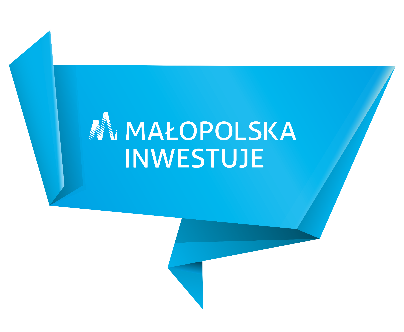 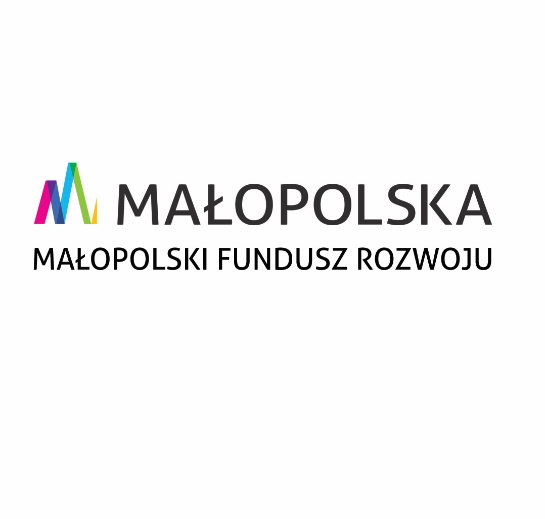 WNIOSEK O POŻYCZKĘPRODUKT – POŻYCZKA SCALENIOWA A.DANE WNIOSKODAWCYDANE WNIOSKODAWCYDANE WNIOSKODAWCYDANE WNIOSKODAWCYDANE WNIOSKODAWCYDANE WNIOSKODAWCYDANE WNIOSKODAWCYDANE WNIOSKODAWCYDANE WNIOSKODAWCYDANE WNIOSKODAWCYDANE WNIOSKODAWCYDANE WNIOSKODAWCYDANE WNIOSKODAWCYDANE WNIOSKODAWCYDANE WNIOSKODAWCYDANE WNIOSKODAWCYDANE WNIOSKODAWCYDANE WNIOSKODAWCYDANE WNIOSKODAWCYDANE WNIOSKODAWCYDANE WNIOSKODAWCYDANE WNIOSKODAWCYDANE WNIOSKODAWCYDANE WNIOSKODAWCYRodzaj (wybierz to co niżej)Rodzaj (wybierz to co niżej)Rodzaj (wybierz to co niżej)Rodzaj (wybierz to co niżej)Rodzaj (wybierz to co niżej)Rodzaj (wybierz to co niżej)Rodzaj (wybierz to co niżej)Rodzaj (wybierz to co niżej)Rodzaj (wybierz to co niżej)Rodzaj (wybierz to co niżej)Rodzaj (wybierz to co niżej)Rodzaj (wybierz to co niżej)Rodzaj (wybierz to co niżej)Rodzaj (wybierz to co niżej)Rodzaj (wybierz to co niżej)Rodzaj (wybierz to co niżej)Rodzaj (wybierz to co niżej)Rodzaj (wybierz to co niżej)Rodzaj (wybierz to co niżej)Rodzaj (wybierz to co niżej)Rodzaj (wybierz to co niżej)Rodzaj (wybierz to co niżej)Rodzaj (wybierz to co niżej)Rodzaj (wybierz to co niżej)Nazwa z podaniem formy prawnej dla spółek:Nazwa z podaniem formy prawnej dla spółek:Nazwa z podaniem formy prawnej dla spółek:Nazwa z podaniem formy prawnej dla spółek:Nazwa z podaniem formy prawnej dla spółek:Nazwa z podaniem formy prawnej dla spółek:Nazwa z podaniem formy prawnej dla spółek:Nazwa z podaniem formy prawnej dla spółek:Nazwa z podaniem formy prawnej dla spółek:Nazwa z podaniem formy prawnej dla spółek:Nazwa z podaniem formy prawnej dla spółek:Nazwa z podaniem formy prawnej dla spółek:Nazwa z podaniem formy prawnej dla spółek:Nazwa z podaniem formy prawnej dla spółek:Nazwa z podaniem formy prawnej dla spółek:Nazwa z podaniem formy prawnej dla spółek:Nazwa z podaniem formy prawnej dla spółek:Nazwa z podaniem formy prawnej dla spółek:Nazwa z podaniem formy prawnej dla spółek:Nazwa z podaniem formy prawnej dla spółek:Nazwa z podaniem formy prawnej dla spółek:Nazwa z podaniem formy prawnej dla spółek:Nazwa z podaniem formy prawnej dla spółek:Nazwa z podaniem formy prawnej dla spółek:NIP: REGON:KRS:KRS:Struktura właścicielska (dotyczy tylko SK lub SPV) (tabelka do uzupełnienia)Struktura właścicielska (dotyczy tylko SK lub SPV) (tabelka do uzupełnienia)Struktura właścicielska (dotyczy tylko SK lub SPV) (tabelka do uzupełnienia)Struktura właścicielska (dotyczy tylko SK lub SPV) (tabelka do uzupełnienia)Struktura właścicielska (dotyczy tylko SK lub SPV) (tabelka do uzupełnienia)Struktura właścicielska (dotyczy tylko SK lub SPV) (tabelka do uzupełnienia)Struktura właścicielska (dotyczy tylko SK lub SPV) (tabelka do uzupełnienia)Struktura właścicielska (dotyczy tylko SK lub SPV) (tabelka do uzupełnienia)Struktura właścicielska (dotyczy tylko SK lub SPV) (tabelka do uzupełnienia)Struktura właścicielska (dotyczy tylko SK lub SPV) (tabelka do uzupełnienia)Struktura właścicielska (dotyczy tylko SK lub SPV) (tabelka do uzupełnienia)Struktura właścicielska (dotyczy tylko SK lub SPV) (tabelka do uzupełnienia)Struktura właścicielska (dotyczy tylko SK lub SPV) (tabelka do uzupełnienia)Struktura właścicielska (dotyczy tylko SK lub SPV) (tabelka do uzupełnienia)Struktura właścicielska (dotyczy tylko SK lub SPV) (tabelka do uzupełnienia)Struktura właścicielska (dotyczy tylko SK lub SPV) (tabelka do uzupełnienia)Struktura właścicielska (dotyczy tylko SK lub SPV) (tabelka do uzupełnienia)Struktura właścicielska (dotyczy tylko SK lub SPV) (tabelka do uzupełnienia)Struktura właścicielska (dotyczy tylko SK lub SPV) (tabelka do uzupełnienia)Struktura właścicielska (dotyczy tylko SK lub SPV) (tabelka do uzupełnienia)Struktura właścicielska (dotyczy tylko SK lub SPV) (tabelka do uzupełnienia)Struktura właścicielska (dotyczy tylko SK lub SPV) (tabelka do uzupełnienia)Struktura właścicielska (dotyczy tylko SK lub SPV) (tabelka do uzupełnienia)Struktura właścicielska (dotyczy tylko SK lub SPV) (tabelka do uzupełnienia)Nazwa udziałowca Nazwa udziałowca Nazwa udziałowca Nazwa udziałowca Nazwa udziałowca Nazwa udziałowca Nazwa udziałowca Nazwa udziałowca wielkość % -owa udziału w kapitale zakładowymwielkość % -owa udziału w kapitale zakładowymwielkość % -owa udziału w kapitale zakładowymwielkość % -owa udziału w kapitale zakładowymwielkość % -owa udziału w kapitale zakładowymwielkość % -owa udziału w kapitale zakładowymwielkość % -owa udziału w kapitale zakładowymwielkość % -owa udziału w kapitale zakładowymwielkość % -owa udziału w kapitale zakładowymwielkość % -owa udziału w kapitale zakładowymwielkość % -owa udziału w kapitale zakładowymwielkość % -owa udziału w kapitale zakładowymwielkość % -owa udziału w kapitale zakładowymwielkość % -owa udziału w kapitale zakładowymwielkość % -owa udziału w kapitale zakładowymwielkość % -owa udziału w kapitale zakładowymUdziałowiec nr 1 Udziałowiec nr 1 Udziałowiec nr 1 Udziałowiec nr 1 Udziałowiec nr 1 Udziałowiec nr 1 Udziałowiec nr 1 Udziałowiec nr 1 (…) (…) (…) (…) (…) (…) (…) (…) Adres siedziby:Adres siedziby:Adres siedziby:Adres siedziby:Adres siedziby:Adres siedziby:Adres siedziby:Adres siedziby:Adres siedziby:Adres siedziby:Adres siedziby:Adres siedziby:Adres siedziby:Adres siedziby:Adres siedziby:Adres siedziby:Adres siedziby:Adres siedziby:Adres siedziby:Adres siedziby:Adres siedziby:Adres siedziby:Adres siedziby:Adres siedziby:ulica:miejscowość:kod pocztowy :kod pocztowy :kod pocztowy :kod pocztowy :kod pocztowy :kod pocztowy :powiat: (wybierz do uzupełnienia)powiat: (wybierz do uzupełnienia)powiat: (wybierz do uzupełnienia)powiat: (wybierz do uzupełnienia)powiat: (wybierz do uzupełnienia)powiat: (wybierz do uzupełnienia)powiat: (wybierz do uzupełnienia)powiat: (wybierz do uzupełnienia)powiat: (wybierz do uzupełnienia)powiat: (wybierz do uzupełnienia)powiat: (wybierz do uzupełnienia)powiat: (wybierz do uzupełnienia)powiat: (wybierz do uzupełnienia)powiat: (wybierz do uzupełnienia)powiat: (wybierz do uzupełnienia)powiat: (wybierz do uzupełnienia)powiat: (wybierz do uzupełnienia)powiat: (wybierz do uzupełnienia)powiat: (wybierz do uzupełnienia)powiat: (wybierz do uzupełnienia)powiat: (wybierz do uzupełnienia)powiat: (wybierz do uzupełnienia)powiat: (wybierz do uzupełnienia)powiat: (wybierz do uzupełnienia)B.WNIOSKOWANE PARAMETRY POŻYCZKI SCALENIOWEJWNIOSKOWANE PARAMETRY POŻYCZKI SCALENIOWEJWNIOSKOWANE PARAMETRY POŻYCZKI SCALENIOWEJWNIOSKOWANE PARAMETRY POŻYCZKI SCALENIOWEJWNIOSKOWANE PARAMETRY POŻYCZKI SCALENIOWEJWNIOSKOWANE PARAMETRY POŻYCZKI SCALENIOWEJWNIOSKOWANE PARAMETRY POŻYCZKI SCALENIOWEJWNIOSKOWANE PARAMETRY POŻYCZKI SCALENIOWEJWNIOSKOWANE PARAMETRY POŻYCZKI SCALENIOWEJWNIOSKOWANE PARAMETRY POŻYCZKI SCALENIOWEJWNIOSKOWANE PARAMETRY POŻYCZKI SCALENIOWEJWNIOSKOWANE PARAMETRY POŻYCZKI SCALENIOWEJWNIOSKOWANE PARAMETRY POŻYCZKI SCALENIOWEJWNIOSKOWANE PARAMETRY POŻYCZKI SCALENIOWEJWNIOSKOWANE PARAMETRY POŻYCZKI SCALENIOWEJWNIOSKOWANE PARAMETRY POŻYCZKI SCALENIOWEJWNIOSKOWANE PARAMETRY POŻYCZKI SCALENIOWEJWNIOSKOWANE PARAMETRY POŻYCZKI SCALENIOWEJWNIOSKOWANE PARAMETRY POŻYCZKI SCALENIOWEJWNIOSKOWANE PARAMETRY POŻYCZKI SCALENIOWEJWNIOSKOWANE PARAMETRY POŻYCZKI SCALENIOWEJWNIOSKOWANE PARAMETRY POŻYCZKI SCALENIOWEJWNIOSKOWANE PARAMETRY POŻYCZKI SCALENIOWEJWNIOSKOWANE PARAMETRY POŻYCZKI SCALENIOWEJWnioskowana wartość pożyczki Wnioskowana wartość pożyczki Wnioskowana wartość pożyczki Wnioskowana wartość pożyczki Wnioskowana wartość pożyczki Wnioskowana wartość pożyczki Wnioskowana wartość pożyczki Wnioskowana wartość pożyczki Wnioskowana wartość pożyczki PLNPLNPLNPLNWnioskowany okres spłatyWnioskowany okres spłatyWnioskowany okres spłatyWnioskowany okres spłatyWnioskowany okres spłatyWnioskowany okres spłatyWnioskowany okres spłatyWnioskowany okres spłatyWnioskowany okres spłatym-cem-cem-cem-ceWnioskowany okres karencji Wnioskowany okres karencji Wnioskowany okres karencji Wnioskowany okres karencji Wnioskowany okres karencji Wnioskowany okres karencji Wnioskowany okres karencji Wnioskowany okres karencji Wnioskowany okres karencji m-cem-cem-cem-ceForma wypłaty (wybierz to co niżej, min. 2 transze max. 4 transze) Forma wypłaty (wybierz to co niżej, min. 2 transze max. 4 transze) Forma wypłaty (wybierz to co niżej, min. 2 transze max. 4 transze) Forma wypłaty (wybierz to co niżej, min. 2 transze max. 4 transze) Forma wypłaty (wybierz to co niżej, min. 2 transze max. 4 transze) Forma wypłaty (wybierz to co niżej, min. 2 transze max. 4 transze) Forma wypłaty (wybierz to co niżej, min. 2 transze max. 4 transze) Forma wypłaty (wybierz to co niżej, min. 2 transze max. 4 transze) Forma wypłaty (wybierz to co niżej, min. 2 transze max. 4 transze) Forma wypłaty (wybierz to co niżej, min. 2 transze max. 4 transze) Forma wypłaty (wybierz to co niżej, min. 2 transze max. 4 transze) Forma wypłaty (wybierz to co niżej, min. 2 transze max. 4 transze) Forma wypłaty (wybierz to co niżej, min. 2 transze max. 4 transze) Forma wypłaty (wybierz to co niżej, min. 2 transze max. 4 transze) Forma wypłaty (wybierz to co niżej, min. 2 transze max. 4 transze) Forma wypłaty (wybierz to co niżej, min. 2 transze max. 4 transze) Forma wypłaty (wybierz to co niżej, min. 2 transze max. 4 transze) Forma wypłaty (wybierz to co niżej, min. 2 transze max. 4 transze) Forma wypłaty (wybierz to co niżej, min. 2 transze max. 4 transze) Forma wypłaty (wybierz to co niżej, min. 2 transze max. 4 transze) Forma wypłaty (wybierz to co niżej, min. 2 transze max. 4 transze) Forma wypłaty (wybierz to co niżej, min. 2 transze max. 4 transze) Forma wypłaty (wybierz to co niżej, min. 2 transze max. 4 transze) Forma wypłaty (wybierz to co niżej, min. 2 transze max. 4 transze) transza Itransza Itransza IPLNPLNPLNPLNPLNPLNPLNPLNPLNPLNPLNPLNtransza IItransza IItransza IIPLNPLNPLNPLNPLNPLNPLNPLNPLNPLNPLNPLNtransza IIItransza IIItransza IIIPLNPLNPLNPLNPLNPLNPLNPLNPLNPLNPLNPLNtransza IVtransza IVtransza IVPLNPLNPLNPLNPLNPLNPLNPLNPLNPLNPLNPLNRaty kapitałowe(wybierz to co niżej) Raty kapitałowe(wybierz to co niżej) Raty kapitałowe(wybierz to co niżej) Raty kapitałowe(wybierz to co niżej) Raty kapitałowe(wybierz to co niżej) Raty kapitałowe(wybierz to co niżej) Raty kapitałowe(wybierz to co niżej) Raty kapitałowe(wybierz to co niżej) Raty kapitałowe(wybierz to co niżej) Raty kapitałowe(wybierz to co niżej) Raty kapitałowe(wybierz to co niżej) Raty kapitałowe(wybierz to co niżej) Raty kapitałowe(wybierz to co niżej) Raty kapitałowe(wybierz to co niżej) Raty kapitałowe(wybierz to co niżej) Raty kapitałowe(wybierz to co niżej) Raty kapitałowe(wybierz to co niżej) Raty kapitałowe(wybierz to co niżej) Raty kapitałowe(wybierz to co niżej) Raty kapitałowe(wybierz to co niżej) Raty kapitałowe(wybierz to co niżej) Raty kapitałowe(wybierz to co niżej) Raty kapitałowe(wybierz to co niżej) Raty kapitałowe(wybierz to co niżej) równe równe równe równe równe równe równe równe malejące malejące malejące malejące malejące malejące malejące malejące malejące malejące malejące malejące malejące malejące malejące malejące C.ZABEZPIECZENIE SPŁATY ZABEZPIECZENIE SPŁATY ZABEZPIECZENIE SPŁATY ZABEZPIECZENIE SPŁATY ZABEZPIECZENIE SPŁATY ZABEZPIECZENIE SPŁATY ZABEZPIECZENIE SPŁATY ZABEZPIECZENIE SPŁATY ZABEZPIECZENIE SPŁATY ZABEZPIECZENIE SPŁATY ZABEZPIECZENIE SPŁATY ZABEZPIECZENIE SPŁATY ZABEZPIECZENIE SPŁATY ZABEZPIECZENIE SPŁATY ZABEZPIECZENIE SPŁATY ZABEZPIECZENIE SPŁATY ZABEZPIECZENIE SPŁATY ZABEZPIECZENIE SPŁATY ZABEZPIECZENIE SPŁATY ZABEZPIECZENIE SPŁATY ZABEZPIECZENIE SPŁATY ZABEZPIECZENIE SPŁATY ZABEZPIECZENIE SPŁATY ZABEZPIECZENIE SPŁATY (wybierz zgodnie z Regulaminem, kilka opcji możliwe) (wybierz zgodnie z Regulaminem, kilka opcji możliwe) (wybierz zgodnie z Regulaminem, kilka opcji możliwe) (wybierz zgodnie z Regulaminem, kilka opcji możliwe) (wybierz zgodnie z Regulaminem, kilka opcji możliwe) (wybierz zgodnie z Regulaminem, kilka opcji możliwe) (wybierz zgodnie z Regulaminem, kilka opcji możliwe) (wybierz zgodnie z Regulaminem, kilka opcji możliwe) (wybierz zgodnie z Regulaminem, kilka opcji możliwe) (wybierz zgodnie z Regulaminem, kilka opcji możliwe) (wybierz zgodnie z Regulaminem, kilka opcji możliwe) (wybierz zgodnie z Regulaminem, kilka opcji możliwe) (wybierz zgodnie z Regulaminem, kilka opcji możliwe) (wybierz zgodnie z Regulaminem, kilka opcji możliwe) (wybierz zgodnie z Regulaminem, kilka opcji możliwe) (wybierz zgodnie z Regulaminem, kilka opcji możliwe) (wybierz zgodnie z Regulaminem, kilka opcji możliwe) (wybierz zgodnie z Regulaminem, kilka opcji możliwe) (wybierz zgodnie z Regulaminem, kilka opcji możliwe) (wybierz zgodnie z Regulaminem, kilka opcji możliwe) (wybierz zgodnie z Regulaminem, kilka opcji możliwe) (wybierz zgodnie z Regulaminem, kilka opcji możliwe) (wybierz zgodnie z Regulaminem, kilka opcji możliwe) (wybierz zgodnie z Regulaminem, kilka opcji możliwe) Inne:Inne:Inne:Inne:Inne:Inne:Inne:D.OPIS PRZEDSIĘWZIĘCIAOPIS PRZEDSIĘWZIĘCIAOPIS PRZEDSIĘWZIĘCIAOPIS PRZEDSIĘWZIĘCIAOPIS PRZEDSIĘWZIĘCIAOPIS PRZEDSIĘWZIĘCIAOPIS PRZEDSIĘWZIĘCIAOPIS PRZEDSIĘWZIĘCIAOPIS PRZEDSIĘWZIĘCIAOPIS PRZEDSIĘWZIĘCIAOPIS PRZEDSIĘWZIĘCIAOPIS PRZEDSIĘWZIĘCIAOPIS PRZEDSIĘWZIĘCIAOPIS PRZEDSIĘWZIĘCIAOPIS PRZEDSIĘWZIĘCIAOPIS PRZEDSIĘWZIĘCIAOPIS PRZEDSIĘWZIĘCIAOPIS PRZEDSIĘWZIĘCIAOPIS PRZEDSIĘWZIĘCIAOPIS PRZEDSIĘWZIĘCIAOPIS PRZEDSIĘWZIĘCIAOPIS PRZEDSIĘWZIĘCIAOPIS PRZEDSIĘWZIĘCIAOPIS PRZEDSIĘWZIĘCIAPlanowana data rozpoczęciaPlanowana data rozpoczęciaPlanowana data rozpoczęciaPlanowana data rozpoczęciaPlanowana data rozpoczęciaPlanowana data rozpoczęciaPlanowana data rozpoczęciaPlanowana data rozpoczęciaPlanowana data zakończenia Planowana data zakończenia Planowana data zakończenia Planowana data zakończenia Planowana data zakończenia Planowana data zakończenia Planowana data zakończenia Planowana data zakończenia Rodzaj Przedsięwzięcia (wybierz to co niżej)Rodzaj Przedsięwzięcia (wybierz to co niżej)Rodzaj Przedsięwzięcia (wybierz to co niżej)Rodzaj Przedsięwzięcia (wybierz to co niżej)Rodzaj Przedsięwzięcia (wybierz to co niżej)Rodzaj Przedsięwzięcia (wybierz to co niżej)Rodzaj Przedsięwzięcia (wybierz to co niżej)Rodzaj Przedsięwzięcia (wybierz to co niżej)Rodzaj Przedsięwzięcia (wybierz to co niżej)Rodzaj Przedsięwzięcia (wybierz to co niżej)Rodzaj Przedsięwzięcia (wybierz to co niżej)Rodzaj Przedsięwzięcia (wybierz to co niżej)Rodzaj Przedsięwzięcia (wybierz to co niżej)Rodzaj Przedsięwzięcia (wybierz to co niżej)Rodzaj Przedsięwzięcia (wybierz to co niżej)Rodzaj Przedsięwzięcia (wybierz to co niżej)Rodzaj Przedsięwzięcia (wybierz to co niżej)Rodzaj Przedsięwzięcia (wybierz to co niżej)Rodzaj Przedsięwzięcia (wybierz to co niżej)Rodzaj Przedsięwzięcia (wybierz to co niżej)Rodzaj Przedsięwzięcia (wybierz to co niżej)Rodzaj Przedsięwzięcia (wybierz to co niżej)Rodzaj Przedsięwzięcia (wybierz to co niżej)Rodzaj Przedsięwzięcia (wybierz to co niżej)Lokalizacja, zakres i główne etapy Przedsięwzięcia (opis z limitem znaków wg instrukcji)Lokalizacja, zakres i główne etapy Przedsięwzięcia (opis z limitem znaków wg instrukcji)Lokalizacja, zakres i główne etapy Przedsięwzięcia (opis z limitem znaków wg instrukcji)Lokalizacja, zakres i główne etapy Przedsięwzięcia (opis z limitem znaków wg instrukcji)Lokalizacja, zakres i główne etapy Przedsięwzięcia (opis z limitem znaków wg instrukcji)Lokalizacja, zakres i główne etapy Przedsięwzięcia (opis z limitem znaków wg instrukcji)Lokalizacja, zakres i główne etapy Przedsięwzięcia (opis z limitem znaków wg instrukcji)Lokalizacja, zakres i główne etapy Przedsięwzięcia (opis z limitem znaków wg instrukcji)Lokalizacja, zakres i główne etapy Przedsięwzięcia (opis z limitem znaków wg instrukcji)Lokalizacja, zakres i główne etapy Przedsięwzięcia (opis z limitem znaków wg instrukcji)Lokalizacja, zakres i główne etapy Przedsięwzięcia (opis z limitem znaków wg instrukcji)Lokalizacja, zakres i główne etapy Przedsięwzięcia (opis z limitem znaków wg instrukcji)Lokalizacja, zakres i główne etapy Przedsięwzięcia (opis z limitem znaków wg instrukcji)Lokalizacja, zakres i główne etapy Przedsięwzięcia (opis z limitem znaków wg instrukcji)Lokalizacja, zakres i główne etapy Przedsięwzięcia (opis z limitem znaków wg instrukcji)Lokalizacja, zakres i główne etapy Przedsięwzięcia (opis z limitem znaków wg instrukcji)Lokalizacja, zakres i główne etapy Przedsięwzięcia (opis z limitem znaków wg instrukcji)Lokalizacja, zakres i główne etapy Przedsięwzięcia (opis z limitem znaków wg instrukcji)Lokalizacja, zakres i główne etapy Przedsięwzięcia (opis z limitem znaków wg instrukcji)Lokalizacja, zakres i główne etapy Przedsięwzięcia (opis z limitem znaków wg instrukcji)Lokalizacja, zakres i główne etapy Przedsięwzięcia (opis z limitem znaków wg instrukcji)Lokalizacja, zakres i główne etapy Przedsięwzięcia (opis z limitem znaków wg instrukcji)Lokalizacja, zakres i główne etapy Przedsięwzięcia (opis z limitem znaków wg instrukcji)Lokalizacja, zakres i główne etapy Przedsięwzięcia (opis z limitem znaków wg instrukcji)Gotowość do realizacji Przedsięwzięcia (opis z limitem znaków wg instrukcji)Gotowość do realizacji Przedsięwzięcia (opis z limitem znaków wg instrukcji)Gotowość do realizacji Przedsięwzięcia (opis z limitem znaków wg instrukcji)Gotowość do realizacji Przedsięwzięcia (opis z limitem znaków wg instrukcji)Gotowość do realizacji Przedsięwzięcia (opis z limitem znaków wg instrukcji)Gotowość do realizacji Przedsięwzięcia (opis z limitem znaków wg instrukcji)Gotowość do realizacji Przedsięwzięcia (opis z limitem znaków wg instrukcji)Gotowość do realizacji Przedsięwzięcia (opis z limitem znaków wg instrukcji)Gotowość do realizacji Przedsięwzięcia (opis z limitem znaków wg instrukcji)Gotowość do realizacji Przedsięwzięcia (opis z limitem znaków wg instrukcji)Gotowość do realizacji Przedsięwzięcia (opis z limitem znaków wg instrukcji)Gotowość do realizacji Przedsięwzięcia (opis z limitem znaków wg instrukcji)Gotowość do realizacji Przedsięwzięcia (opis z limitem znaków wg instrukcji)Gotowość do realizacji Przedsięwzięcia (opis z limitem znaków wg instrukcji)Gotowość do realizacji Przedsięwzięcia (opis z limitem znaków wg instrukcji)Gotowość do realizacji Przedsięwzięcia (opis z limitem znaków wg instrukcji)Gotowość do realizacji Przedsięwzięcia (opis z limitem znaków wg instrukcji)Gotowość do realizacji Przedsięwzięcia (opis z limitem znaków wg instrukcji)Gotowość do realizacji Przedsięwzięcia (opis z limitem znaków wg instrukcji)Gotowość do realizacji Przedsięwzięcia (opis z limitem znaków wg instrukcji)Gotowość do realizacji Przedsięwzięcia (opis z limitem znaków wg instrukcji)Gotowość do realizacji Przedsięwzięcia (opis z limitem znaków wg instrukcji)Gotowość do realizacji Przedsięwzięcia (opis z limitem znaków wg instrukcji)Gotowość do realizacji Przedsięwzięcia (opis z limitem znaków wg instrukcji)Posiadany zespół do realizacji Przedsięwzięcia (opis z limitem znaków wg instrukcji) Posiadany zespół do realizacji Przedsięwzięcia (opis z limitem znaków wg instrukcji) Posiadany zespół do realizacji Przedsięwzięcia (opis z limitem znaków wg instrukcji) Posiadany zespół do realizacji Przedsięwzięcia (opis z limitem znaków wg instrukcji) Posiadany zespół do realizacji Przedsięwzięcia (opis z limitem znaków wg instrukcji) Posiadany zespół do realizacji Przedsięwzięcia (opis z limitem znaków wg instrukcji) Posiadany zespół do realizacji Przedsięwzięcia (opis z limitem znaków wg instrukcji) Posiadany zespół do realizacji Przedsięwzięcia (opis z limitem znaków wg instrukcji) Posiadany zespół do realizacji Przedsięwzięcia (opis z limitem znaków wg instrukcji) Posiadany zespół do realizacji Przedsięwzięcia (opis z limitem znaków wg instrukcji) Posiadany zespół do realizacji Przedsięwzięcia (opis z limitem znaków wg instrukcji) Posiadany zespół do realizacji Przedsięwzięcia (opis z limitem znaków wg instrukcji) Posiadany zespół do realizacji Przedsięwzięcia (opis z limitem znaków wg instrukcji) Posiadany zespół do realizacji Przedsięwzięcia (opis z limitem znaków wg instrukcji) Posiadany zespół do realizacji Przedsięwzięcia (opis z limitem znaków wg instrukcji) Posiadany zespół do realizacji Przedsięwzięcia (opis z limitem znaków wg instrukcji) Posiadany zespół do realizacji Przedsięwzięcia (opis z limitem znaków wg instrukcji) Posiadany zespół do realizacji Przedsięwzięcia (opis z limitem znaków wg instrukcji) Posiadany zespół do realizacji Przedsięwzięcia (opis z limitem znaków wg instrukcji) Posiadany zespół do realizacji Przedsięwzięcia (opis z limitem znaków wg instrukcji) Posiadany zespół do realizacji Przedsięwzięcia (opis z limitem znaków wg instrukcji) Posiadany zespół do realizacji Przedsięwzięcia (opis z limitem znaków wg instrukcji) Posiadany zespół do realizacji Przedsięwzięcia (opis z limitem znaków wg instrukcji) Posiadany zespół do realizacji Przedsięwzięcia (opis z limitem znaków wg instrukcji) E.PLAN FINANSOWYPLAN FINANSOWYPLAN FINANSOWYPLAN FINANSOWYPLAN FINANSOWYPLAN FINANSOWYPLAN FINANSOWYPLAN FINANSOWYPLAN FINANSOWYPLAN FINANSOWYPLAN FINANSOWYPLAN FINANSOWYPLAN FINANSOWYPLAN FINANSOWYPLAN FINANSOWYPLAN FINANSOWYPLAN FINANSOWYPLAN FINANSOWYPLAN FINANSOWYPLAN FINANSOWYPLAN FINANSOWYPLAN FINANSOWYPLAN FINANSOWYPLAN FINANSOWYPlanowany koszt całkowity PrzedsięwzięciaPlanowany koszt całkowity PrzedsięwzięciaPlanowany koszt całkowity PrzedsięwzięciaPlanowany koszt całkowity PrzedsięwzięciaPlanowany koszt całkowity PrzedsięwzięciaPlanowany koszt całkowity PrzedsięwzięciaPlanowany koszt całkowity PrzedsięwzięciaPLNPLNw tym szacowany koszt VATw tym szacowany koszt VATw tym szacowany koszt VATw tym szacowany koszt VATw tym szacowany koszt VATw tym szacowany koszt VATw tym szacowany koszt VATPLNPLNŹródła finansowania Przedsięwzięcia (podane % należy odnieść do całkowitej wartości Przedsięwzięcia) Źródła finansowania Przedsięwzięcia (podane % należy odnieść do całkowitej wartości Przedsięwzięcia) Źródła finansowania Przedsięwzięcia (podane % należy odnieść do całkowitej wartości Przedsięwzięcia) Źródła finansowania Przedsięwzięcia (podane % należy odnieść do całkowitej wartości Przedsięwzięcia) Źródła finansowania Przedsięwzięcia (podane % należy odnieść do całkowitej wartości Przedsięwzięcia) Źródła finansowania Przedsięwzięcia (podane % należy odnieść do całkowitej wartości Przedsięwzięcia) Źródła finansowania Przedsięwzięcia (podane % należy odnieść do całkowitej wartości Przedsięwzięcia) Źródła finansowania Przedsięwzięcia (podane % należy odnieść do całkowitej wartości Przedsięwzięcia) Źródła finansowania Przedsięwzięcia (podane % należy odnieść do całkowitej wartości Przedsięwzięcia) Źródła finansowania Przedsięwzięcia (podane % należy odnieść do całkowitej wartości Przedsięwzięcia) Źródła finansowania Przedsięwzięcia (podane % należy odnieść do całkowitej wartości Przedsięwzięcia) Źródła finansowania Przedsięwzięcia (podane % należy odnieść do całkowitej wartości Przedsięwzięcia) Źródła finansowania Przedsięwzięcia (podane % należy odnieść do całkowitej wartości Przedsięwzięcia) Źródła finansowania Przedsięwzięcia (podane % należy odnieść do całkowitej wartości Przedsięwzięcia) Źródła finansowania Przedsięwzięcia (podane % należy odnieść do całkowitej wartości Przedsięwzięcia) Źródła finansowania Przedsięwzięcia (podane % należy odnieść do całkowitej wartości Przedsięwzięcia) Źródła finansowania Przedsięwzięcia (podane % należy odnieść do całkowitej wartości Przedsięwzięcia) Źródła finansowania Przedsięwzięcia (podane % należy odnieść do całkowitej wartości Przedsięwzięcia) Źródła finansowania Przedsięwzięcia (podane % należy odnieść do całkowitej wartości Przedsięwzięcia) Źródła finansowania Przedsięwzięcia (podane % należy odnieść do całkowitej wartości Przedsięwzięcia) Źródła finansowania Przedsięwzięcia (podane % należy odnieść do całkowitej wartości Przedsięwzięcia) Źródła finansowania Przedsięwzięcia (podane % należy odnieść do całkowitej wartości Przedsięwzięcia) Źródła finansowania Przedsięwzięcia (podane % należy odnieść do całkowitej wartości Przedsięwzięcia) Źródła finansowania Przedsięwzięcia (podane % należy odnieść do całkowitej wartości Przedsięwzięcia) Pożyczka scaleniowaPożyczka scaleniowaPożyczka scaleniowaPożyczka scaleniowaPożyczka scaleniowaPożyczka scaleniowaPLNPLN%Środki własne (jeśli dotyczy) Środki własne (jeśli dotyczy) Środki własne (jeśli dotyczy) Środki własne (jeśli dotyczy) Środki własne (jeśli dotyczy) Środki własne (jeśli dotyczy) PLNPLN%Inne (np. kredyt lub inne zobowiązania, jeśli dotyczy)Inne (np. kredyt lub inne zobowiązania, jeśli dotyczy)Inne (np. kredyt lub inne zobowiązania, jeśli dotyczy)Inne (np. kredyt lub inne zobowiązania, jeśli dotyczy)Inne (np. kredyt lub inne zobowiązania, jeśli dotyczy)Inne (np. kredyt lub inne zobowiązania, jeśli dotyczy)PLNPLN%Sposób spłaty Pożyczki Scaleniowej (wybierz lub wybierz i dopisz, kilka opcji możliwych, podane % należy odnieść do kapitału Pożyczki Scaleniowej, potencjalna nadwyżka stanowić będzie pokrycie dla przewidywanego oprocentowania Pożyczki Scaleniowej)Sposób spłaty Pożyczki Scaleniowej (wybierz lub wybierz i dopisz, kilka opcji możliwych, podane % należy odnieść do kapitału Pożyczki Scaleniowej, potencjalna nadwyżka stanowić będzie pokrycie dla przewidywanego oprocentowania Pożyczki Scaleniowej)Sposób spłaty Pożyczki Scaleniowej (wybierz lub wybierz i dopisz, kilka opcji możliwych, podane % należy odnieść do kapitału Pożyczki Scaleniowej, potencjalna nadwyżka stanowić będzie pokrycie dla przewidywanego oprocentowania Pożyczki Scaleniowej)Sposób spłaty Pożyczki Scaleniowej (wybierz lub wybierz i dopisz, kilka opcji możliwych, podane % należy odnieść do kapitału Pożyczki Scaleniowej, potencjalna nadwyżka stanowić będzie pokrycie dla przewidywanego oprocentowania Pożyczki Scaleniowej)Sposób spłaty Pożyczki Scaleniowej (wybierz lub wybierz i dopisz, kilka opcji możliwych, podane % należy odnieść do kapitału Pożyczki Scaleniowej, potencjalna nadwyżka stanowić będzie pokrycie dla przewidywanego oprocentowania Pożyczki Scaleniowej)Sposób spłaty Pożyczki Scaleniowej (wybierz lub wybierz i dopisz, kilka opcji możliwych, podane % należy odnieść do kapitału Pożyczki Scaleniowej, potencjalna nadwyżka stanowić będzie pokrycie dla przewidywanego oprocentowania Pożyczki Scaleniowej)Sposób spłaty Pożyczki Scaleniowej (wybierz lub wybierz i dopisz, kilka opcji możliwych, podane % należy odnieść do kapitału Pożyczki Scaleniowej, potencjalna nadwyżka stanowić będzie pokrycie dla przewidywanego oprocentowania Pożyczki Scaleniowej)Sposób spłaty Pożyczki Scaleniowej (wybierz lub wybierz i dopisz, kilka opcji możliwych, podane % należy odnieść do kapitału Pożyczki Scaleniowej, potencjalna nadwyżka stanowić będzie pokrycie dla przewidywanego oprocentowania Pożyczki Scaleniowej)Sposób spłaty Pożyczki Scaleniowej (wybierz lub wybierz i dopisz, kilka opcji możliwych, podane % należy odnieść do kapitału Pożyczki Scaleniowej, potencjalna nadwyżka stanowić będzie pokrycie dla przewidywanego oprocentowania Pożyczki Scaleniowej)Sposób spłaty Pożyczki Scaleniowej (wybierz lub wybierz i dopisz, kilka opcji możliwych, podane % należy odnieść do kapitału Pożyczki Scaleniowej, potencjalna nadwyżka stanowić będzie pokrycie dla przewidywanego oprocentowania Pożyczki Scaleniowej)Sposób spłaty Pożyczki Scaleniowej (wybierz lub wybierz i dopisz, kilka opcji możliwych, podane % należy odnieść do kapitału Pożyczki Scaleniowej, potencjalna nadwyżka stanowić będzie pokrycie dla przewidywanego oprocentowania Pożyczki Scaleniowej)Sposób spłaty Pożyczki Scaleniowej (wybierz lub wybierz i dopisz, kilka opcji możliwych, podane % należy odnieść do kapitału Pożyczki Scaleniowej, potencjalna nadwyżka stanowić będzie pokrycie dla przewidywanego oprocentowania Pożyczki Scaleniowej)Sposób spłaty Pożyczki Scaleniowej (wybierz lub wybierz i dopisz, kilka opcji możliwych, podane % należy odnieść do kapitału Pożyczki Scaleniowej, potencjalna nadwyżka stanowić będzie pokrycie dla przewidywanego oprocentowania Pożyczki Scaleniowej)Sposób spłaty Pożyczki Scaleniowej (wybierz lub wybierz i dopisz, kilka opcji możliwych, podane % należy odnieść do kapitału Pożyczki Scaleniowej, potencjalna nadwyżka stanowić będzie pokrycie dla przewidywanego oprocentowania Pożyczki Scaleniowej)Sposób spłaty Pożyczki Scaleniowej (wybierz lub wybierz i dopisz, kilka opcji możliwych, podane % należy odnieść do kapitału Pożyczki Scaleniowej, potencjalna nadwyżka stanowić będzie pokrycie dla przewidywanego oprocentowania Pożyczki Scaleniowej)Sposób spłaty Pożyczki Scaleniowej (wybierz lub wybierz i dopisz, kilka opcji możliwych, podane % należy odnieść do kapitału Pożyczki Scaleniowej, potencjalna nadwyżka stanowić będzie pokrycie dla przewidywanego oprocentowania Pożyczki Scaleniowej)Sposób spłaty Pożyczki Scaleniowej (wybierz lub wybierz i dopisz, kilka opcji możliwych, podane % należy odnieść do kapitału Pożyczki Scaleniowej, potencjalna nadwyżka stanowić będzie pokrycie dla przewidywanego oprocentowania Pożyczki Scaleniowej)Sposób spłaty Pożyczki Scaleniowej (wybierz lub wybierz i dopisz, kilka opcji możliwych, podane % należy odnieść do kapitału Pożyczki Scaleniowej, potencjalna nadwyżka stanowić będzie pokrycie dla przewidywanego oprocentowania Pożyczki Scaleniowej)Sposób spłaty Pożyczki Scaleniowej (wybierz lub wybierz i dopisz, kilka opcji możliwych, podane % należy odnieść do kapitału Pożyczki Scaleniowej, potencjalna nadwyżka stanowić będzie pokrycie dla przewidywanego oprocentowania Pożyczki Scaleniowej)Sposób spłaty Pożyczki Scaleniowej (wybierz lub wybierz i dopisz, kilka opcji możliwych, podane % należy odnieść do kapitału Pożyczki Scaleniowej, potencjalna nadwyżka stanowić będzie pokrycie dla przewidywanego oprocentowania Pożyczki Scaleniowej)Sposób spłaty Pożyczki Scaleniowej (wybierz lub wybierz i dopisz, kilka opcji możliwych, podane % należy odnieść do kapitału Pożyczki Scaleniowej, potencjalna nadwyżka stanowić będzie pokrycie dla przewidywanego oprocentowania Pożyczki Scaleniowej)Sposób spłaty Pożyczki Scaleniowej (wybierz lub wybierz i dopisz, kilka opcji możliwych, podane % należy odnieść do kapitału Pożyczki Scaleniowej, potencjalna nadwyżka stanowić będzie pokrycie dla przewidywanego oprocentowania Pożyczki Scaleniowej)Sposób spłaty Pożyczki Scaleniowej (wybierz lub wybierz i dopisz, kilka opcji możliwych, podane % należy odnieść do kapitału Pożyczki Scaleniowej, potencjalna nadwyżka stanowić będzie pokrycie dla przewidywanego oprocentowania Pożyczki Scaleniowej)Sposób spłaty Pożyczki Scaleniowej (wybierz lub wybierz i dopisz, kilka opcji możliwych, podane % należy odnieść do kapitału Pożyczki Scaleniowej, potencjalna nadwyżka stanowić będzie pokrycie dla przewidywanego oprocentowania Pożyczki Scaleniowej)przychody z Przedsięwzięciaprzychody z Przedsięwzięciaprzychody z Przedsięwzięciaprzychody z Przedsięwzięciaprzychody z Przedsięwzięciaprzychody z Przedsięwzięciaprzychody z PrzedsięwzięciaPLNPLN%środki własneśrodki własneśrodki własneśrodki własneśrodki własneśrodki własneśrodki własnePLNPLN%inne środki (podać jakie)inne środki (podać jakie)inne środki (podać jakie)inne środki (podać jakie)inne środki (podać jakie)inne środki (podać jakie)inne środki (podać jakie)PLNPLN%Dodatkowe uwagi w zakresie źródeł i sposobu spłatyDodatkowe uwagi w zakresie źródeł i sposobu spłatyDodatkowe uwagi w zakresie źródeł i sposobu spłatyDodatkowe uwagi w zakresie źródeł i sposobu spłatyDodatkowe uwagi w zakresie źródeł i sposobu spłatyDodatkowe uwagi w zakresie źródeł i sposobu spłatyDodatkowe uwagi w zakresie źródeł i sposobu spłatyDodatkowe uwagi w zakresie źródeł i sposobu spłatyDodatkowe uwagi w zakresie źródeł i sposobu spłatyDodatkowe uwagi w zakresie źródeł i sposobu spłatyDodatkowe uwagi w zakresie źródeł i sposobu spłatyDodatkowe uwagi w zakresie źródeł i sposobu spłatyDodatkowe uwagi w zakresie źródeł i sposobu spłatyDodatkowe uwagi w zakresie źródeł i sposobu spłatyDodatkowe uwagi w zakresie źródeł i sposobu spłatyDodatkowe uwagi w zakresie źródeł i sposobu spłatyDodatkowe uwagi w zakresie źródeł i sposobu spłatyDodatkowe uwagi w zakresie źródeł i sposobu spłatyDodatkowe uwagi w zakresie źródeł i sposobu spłatyDodatkowe uwagi w zakresie źródeł i sposobu spłatyDodatkowe uwagi w zakresie źródeł i sposobu spłatyDodatkowe uwagi w zakresie źródeł i sposobu spłatyDodatkowe uwagi w zakresie źródeł i sposobu spłatyDodatkowe uwagi w zakresie źródeł i sposobu spłatyF.PLANOWANE PARAMETRY TERENU INWESTYCYJNEGO (alternatywnie opis z limitem znaków wg instrukcji) PLANOWANE PARAMETRY TERENU INWESTYCYJNEGO (alternatywnie opis z limitem znaków wg instrukcji) PLANOWANE PARAMETRY TERENU INWESTYCYJNEGO (alternatywnie opis z limitem znaków wg instrukcji) PLANOWANE PARAMETRY TERENU INWESTYCYJNEGO (alternatywnie opis z limitem znaków wg instrukcji) PLANOWANE PARAMETRY TERENU INWESTYCYJNEGO (alternatywnie opis z limitem znaków wg instrukcji) PLANOWANE PARAMETRY TERENU INWESTYCYJNEGO (alternatywnie opis z limitem znaków wg instrukcji) PLANOWANE PARAMETRY TERENU INWESTYCYJNEGO (alternatywnie opis z limitem znaków wg instrukcji) PLANOWANE PARAMETRY TERENU INWESTYCYJNEGO (alternatywnie opis z limitem znaków wg instrukcji) PLANOWANE PARAMETRY TERENU INWESTYCYJNEGO (alternatywnie opis z limitem znaków wg instrukcji) PLANOWANE PARAMETRY TERENU INWESTYCYJNEGO (alternatywnie opis z limitem znaków wg instrukcji) PLANOWANE PARAMETRY TERENU INWESTYCYJNEGO (alternatywnie opis z limitem znaków wg instrukcji) PLANOWANE PARAMETRY TERENU INWESTYCYJNEGO (alternatywnie opis z limitem znaków wg instrukcji) PLANOWANE PARAMETRY TERENU INWESTYCYJNEGO (alternatywnie opis z limitem znaków wg instrukcji) PLANOWANE PARAMETRY TERENU INWESTYCYJNEGO (alternatywnie opis z limitem znaków wg instrukcji) PLANOWANE PARAMETRY TERENU INWESTYCYJNEGO (alternatywnie opis z limitem znaków wg instrukcji) PLANOWANE PARAMETRY TERENU INWESTYCYJNEGO (alternatywnie opis z limitem znaków wg instrukcji) PLANOWANE PARAMETRY TERENU INWESTYCYJNEGO (alternatywnie opis z limitem znaków wg instrukcji) PLANOWANE PARAMETRY TERENU INWESTYCYJNEGO (alternatywnie opis z limitem znaków wg instrukcji) PLANOWANE PARAMETRY TERENU INWESTYCYJNEGO (alternatywnie opis z limitem znaków wg instrukcji) PLANOWANE PARAMETRY TERENU INWESTYCYJNEGO (alternatywnie opis z limitem znaków wg instrukcji) PLANOWANE PARAMETRY TERENU INWESTYCYJNEGO (alternatywnie opis z limitem znaków wg instrukcji) PLANOWANE PARAMETRY TERENU INWESTYCYJNEGO (alternatywnie opis z limitem znaków wg instrukcji) PLANOWANE PARAMETRY TERENU INWESTYCYJNEGO (alternatywnie opis z limitem znaków wg instrukcji) PLANOWANE PARAMETRY TERENU INWESTYCYJNEGO (alternatywnie opis z limitem znaków wg instrukcji) Docelowa wielkość powierzchniDocelowa wielkość powierzchniDocelowa wielkość powierzchniDocelowa wielkość powierzchniDocelowa wielkość powierzchnihahahahahahahaCharakterystyka (opis z limitem znaków wg instrukcji)Charakterystyka (opis z limitem znaków wg instrukcji)Charakterystyka (opis z limitem znaków wg instrukcji)Charakterystyka (opis z limitem znaków wg instrukcji)Charakterystyka (opis z limitem znaków wg instrukcji)Charakterystyka (opis z limitem znaków wg instrukcji)Charakterystyka (opis z limitem znaków wg instrukcji)Charakterystyka (opis z limitem znaków wg instrukcji)Charakterystyka (opis z limitem znaków wg instrukcji)Charakterystyka (opis z limitem znaków wg instrukcji)Charakterystyka (opis z limitem znaków wg instrukcji)Charakterystyka (opis z limitem znaków wg instrukcji)Charakterystyka (opis z limitem znaków wg instrukcji)Charakterystyka (opis z limitem znaków wg instrukcji)Charakterystyka (opis z limitem znaków wg instrukcji)Charakterystyka (opis z limitem znaków wg instrukcji)Charakterystyka (opis z limitem znaków wg instrukcji)Charakterystyka (opis z limitem znaków wg instrukcji)Charakterystyka (opis z limitem znaków wg instrukcji)Charakterystyka (opis z limitem znaków wg instrukcji)Charakterystyka (opis z limitem znaków wg instrukcji)Charakterystyka (opis z limitem znaków wg instrukcji)Charakterystyka (opis z limitem znaków wg instrukcji)Charakterystyka (opis z limitem znaków wg instrukcji)Szacowana średnia cena netto za m²Szacowana średnia cena netto za m²Szacowana średnia cena netto za m²Szacowana średnia cena netto za m²Szacowana średnia cena netto za m²Szacowana średnia cena netto za m²Szacowana średnia cena netto za m²PLNPLNPLNPlanowany sposób udostępnienia terenu Inwestorowi Planowany sposób udostępnienia terenu Inwestorowi Planowany sposób udostępnienia terenu Inwestorowi Planowany sposób udostępnienia terenu Inwestorowi Planowany sposób udostępnienia terenu Inwestorowi Planowany sposób udostępnienia terenu Inwestorowi Planowany sposób udostępnienia terenu Inwestorowi Planowany sposób udostępnienia terenu Inwestorowi Planowany sposób udostępnienia terenu Inwestorowi Planowany sposób udostępnienia terenu Inwestorowi Planowany sposób udostępnienia terenu Inwestorowi Planowany sposób udostępnienia terenu Inwestorowi Planowany sposób udostępnienia terenu Inwestorowi Planowany sposób udostępnienia terenu Inwestorowi Planowany sposób udostępnienia terenu Inwestorowi Planowany sposób udostępnienia terenu Inwestorowi Planowany sposób udostępnienia terenu Inwestorowi Planowany sposób udostępnienia terenu Inwestorowi Planowany sposób udostępnienia terenu Inwestorowi Planowany sposób udostępnienia terenu Inwestorowi Planowany sposób udostępnienia terenu Inwestorowi Planowany sposób udostępnienia terenu Inwestorowi Planowany sposób udostępnienia terenu Inwestorowi Planowany sposób udostępnienia terenu Inwestorowi Inne:Inne:Inne:Inne:Inne:Inne:Inne:Dodatkowe uwagi (opis, komentarz do sekcji)Dodatkowe uwagi (opis, komentarz do sekcji)Dodatkowe uwagi (opis, komentarz do sekcji)Dodatkowe uwagi (opis, komentarz do sekcji)Dodatkowe uwagi (opis, komentarz do sekcji)Dodatkowe uwagi (opis, komentarz do sekcji)Dodatkowe uwagi (opis, komentarz do sekcji)Dodatkowe uwagi (opis, komentarz do sekcji)Dodatkowe uwagi (opis, komentarz do sekcji)Dodatkowe uwagi (opis, komentarz do sekcji)Dodatkowe uwagi (opis, komentarz do sekcji)Dodatkowe uwagi (opis, komentarz do sekcji)Dodatkowe uwagi (opis, komentarz do sekcji)Dodatkowe uwagi (opis, komentarz do sekcji)Dodatkowe uwagi (opis, komentarz do sekcji)Dodatkowe uwagi (opis, komentarz do sekcji)Dodatkowe uwagi (opis, komentarz do sekcji)Dodatkowe uwagi (opis, komentarz do sekcji)Dodatkowe uwagi (opis, komentarz do sekcji)Dodatkowe uwagi (opis, komentarz do sekcji)Dodatkowe uwagi (opis, komentarz do sekcji)Dodatkowe uwagi (opis, komentarz do sekcji)Dodatkowe uwagi (opis, komentarz do sekcji)Dodatkowe uwagi (opis, komentarz do sekcji)G.DANE KONTAKTOWEDANE KONTAKTOWEDANE KONTAKTOWEDANE KONTAKTOWEDANE KONTAKTOWEDANE KONTAKTOWEDANE KONTAKTOWEDANE KONTAKTOWEDANE KONTAKTOWEDANE KONTAKTOWEDANE KONTAKTOWEDANE KONTAKTOWEDANE KONTAKTOWEDANE KONTAKTOWEDANE KONTAKTOWEDANE KONTAKTOWEDANE KONTAKTOWEDANE KONTAKTOWEDANE KONTAKTOWEDANE KONTAKTOWEDANE KONTAKTOWEDANE KONTAKTOWEDANE KONTAKTOWEDANE KONTAKTOWEImię i nazwisko osoby do kontaktuImię i nazwisko osoby do kontaktuImię i nazwisko osoby do kontaktuImię i nazwisko osoby do kontaktuImię i nazwisko osoby do kontaktuImię i nazwisko osoby do kontaktuImię i nazwisko osoby do kontaktuImię i nazwisko osoby do kontaktuImię i nazwisko osoby do kontaktuImię i nazwisko osoby do kontaktuImię i nazwisko osoby do kontaktuImię i nazwisko osoby do kontaktuImię i nazwisko osoby do kontaktuImię i nazwisko osoby do kontaktuImię i nazwisko osoby do kontaktuImię i nazwisko osoby do kontaktuImię i nazwisko osoby do kontaktuImię i nazwisko osoby do kontaktuImię i nazwisko osoby do kontaktuImię i nazwisko osoby do kontaktuImię i nazwisko osoby do kontaktuImię i nazwisko osoby do kontaktuImię i nazwisko osoby do kontaktuImię i nazwisko osoby do kontaktustanowiskofunkcjafunkcjafunkcjafunkcjafunkcjafunkcjafunkcjafunkcjafunkcjaadres do korespondencji adres do korespondencji adres do korespondencji adres do korespondencji adres do korespondencji adres do korespondencji adres do korespondencji adres do korespondencji adres do korespondencji adres do korespondencji adres do korespondencji adres do korespondencji adres do korespondencji adres do korespondencji adres do korespondencji adres do korespondencji adres do korespondencji adres do korespondencji adres do korespondencji adres do korespondencji adres do korespondencji adres do korespondencji adres do korespondencji adres do korespondencji e-mail:e-mail:telefontelefontelefontelefontelefonH.OŚWIADCZENIA (do uzupełnienia później)OŚWIADCZENIA (do uzupełnienia później)OŚWIADCZENIA (do uzupełnienia później)OŚWIADCZENIA (do uzupełnienia później)OŚWIADCZENIA (do uzupełnienia później)OŚWIADCZENIA (do uzupełnienia później)OŚWIADCZENIA (do uzupełnienia później)OŚWIADCZENIA (do uzupełnienia później)OŚWIADCZENIA (do uzupełnienia później)OŚWIADCZENIA (do uzupełnienia później)OŚWIADCZENIA (do uzupełnienia później)OŚWIADCZENIA (do uzupełnienia później)OŚWIADCZENIA (do uzupełnienia później)OŚWIADCZENIA (do uzupełnienia później)OŚWIADCZENIA (do uzupełnienia później)OŚWIADCZENIA (do uzupełnienia później)OŚWIADCZENIA (do uzupełnienia później)OŚWIADCZENIA (do uzupełnienia później)OŚWIADCZENIA (do uzupełnienia później)OŚWIADCZENIA (do uzupełnienia później)OŚWIADCZENIA (do uzupełnienia później)OŚWIADCZENIA (do uzupełnienia później)OŚWIADCZENIA (do uzupełnienia później)OŚWIADCZENIA (do uzupełnienia później)Jako należycie upoważniony do reprezentowania Wnioskodawcy, oświadczam(y), że Wnioskodawca:nie podlega wykluczeniu z możliwości ubiegania się i dostępu do środków publicznych na podstawie przepisów prawa oraz wykluczeniu takiemu nie podlegają osoby uprawnione do jego reprezentacji, jak również nie istnieją jakiekolwiek inne przesłanki prawne lub faktyczne wykluczenia podmiotu z możliwości ubiegania się i dostępu do środków publicznych;nie jest zobowiązany do zwrotu pomocy, wynikającego z decyzji Komisji Europejskiej uznającej pomoc za niezgodną z prawem oraz ze wspólnym rynkiem lub orzeczenia sądu krajowego lub unijnego; nie znajduje się w trakcie likwidacji, postępowania upadłościowego, naprawczego lub pod zarządem komisarycznym, restrukturyzacyjnym lub w trakcie jakiegokolwiek innego postępowania mającego podobne skutki, jak również nie został złożony wobec niego wniosek i nie istnieją jakiekolwiek przesłanki do wszczęcia jakiegokolwiek z takich postępowań lub podmiot ten faktycznie nie zawiesił swojej działalności;nie posiada zaległości z tytułu należności publicznoprawnych, w tym zobowiązań podatkowych oraz składek/opłat na Zakład Ubezpieczeń Społecznych, nie wniesiono przeciwko niemu żadnego roszczenia w związku z ww. należnościami oraz nie jest stroną układu w spłacie powyższych zobowiązań;zobowiązuje się do wykorzystania środków otrzymanych w ramach Pożyczki Scaleniowej wyłącznie na potrzeby realizacji Przedsięwzięcia;zobowiązuje się do osiągnięcia celów oraz efektów finansowania w zgodzie z Regulaminem oraz obowiązującymi przepisami prawa.Jako należycie upoważniony do reprezentowania Wnioskodawcy, oświadczam(y), że Wnioskodawca:nie podlega wykluczeniu z możliwości ubiegania się i dostępu do środków publicznych na podstawie przepisów prawa oraz wykluczeniu takiemu nie podlegają osoby uprawnione do jego reprezentacji, jak również nie istnieją jakiekolwiek inne przesłanki prawne lub faktyczne wykluczenia podmiotu z możliwości ubiegania się i dostępu do środków publicznych;nie jest zobowiązany do zwrotu pomocy, wynikającego z decyzji Komisji Europejskiej uznającej pomoc za niezgodną z prawem oraz ze wspólnym rynkiem lub orzeczenia sądu krajowego lub unijnego; nie znajduje się w trakcie likwidacji, postępowania upadłościowego, naprawczego lub pod zarządem komisarycznym, restrukturyzacyjnym lub w trakcie jakiegokolwiek innego postępowania mającego podobne skutki, jak również nie został złożony wobec niego wniosek i nie istnieją jakiekolwiek przesłanki do wszczęcia jakiegokolwiek z takich postępowań lub podmiot ten faktycznie nie zawiesił swojej działalności;nie posiada zaległości z tytułu należności publicznoprawnych, w tym zobowiązań podatkowych oraz składek/opłat na Zakład Ubezpieczeń Społecznych, nie wniesiono przeciwko niemu żadnego roszczenia w związku z ww. należnościami oraz nie jest stroną układu w spłacie powyższych zobowiązań;zobowiązuje się do wykorzystania środków otrzymanych w ramach Pożyczki Scaleniowej wyłącznie na potrzeby realizacji Przedsięwzięcia;zobowiązuje się do osiągnięcia celów oraz efektów finansowania w zgodzie z Regulaminem oraz obowiązującymi przepisami prawa.Jako należycie upoważniony do reprezentowania Wnioskodawcy, oświadczam(y), że Wnioskodawca:nie podlega wykluczeniu z możliwości ubiegania się i dostępu do środków publicznych na podstawie przepisów prawa oraz wykluczeniu takiemu nie podlegają osoby uprawnione do jego reprezentacji, jak również nie istnieją jakiekolwiek inne przesłanki prawne lub faktyczne wykluczenia podmiotu z możliwości ubiegania się i dostępu do środków publicznych;nie jest zobowiązany do zwrotu pomocy, wynikającego z decyzji Komisji Europejskiej uznającej pomoc za niezgodną z prawem oraz ze wspólnym rynkiem lub orzeczenia sądu krajowego lub unijnego; nie znajduje się w trakcie likwidacji, postępowania upadłościowego, naprawczego lub pod zarządem komisarycznym, restrukturyzacyjnym lub w trakcie jakiegokolwiek innego postępowania mającego podobne skutki, jak również nie został złożony wobec niego wniosek i nie istnieją jakiekolwiek przesłanki do wszczęcia jakiegokolwiek z takich postępowań lub podmiot ten faktycznie nie zawiesił swojej działalności;nie posiada zaległości z tytułu należności publicznoprawnych, w tym zobowiązań podatkowych oraz składek/opłat na Zakład Ubezpieczeń Społecznych, nie wniesiono przeciwko niemu żadnego roszczenia w związku z ww. należnościami oraz nie jest stroną układu w spłacie powyższych zobowiązań;zobowiązuje się do wykorzystania środków otrzymanych w ramach Pożyczki Scaleniowej wyłącznie na potrzeby realizacji Przedsięwzięcia;zobowiązuje się do osiągnięcia celów oraz efektów finansowania w zgodzie z Regulaminem oraz obowiązującymi przepisami prawa.Jako należycie upoważniony do reprezentowania Wnioskodawcy, oświadczam(y), że Wnioskodawca:nie podlega wykluczeniu z możliwości ubiegania się i dostępu do środków publicznych na podstawie przepisów prawa oraz wykluczeniu takiemu nie podlegają osoby uprawnione do jego reprezentacji, jak również nie istnieją jakiekolwiek inne przesłanki prawne lub faktyczne wykluczenia podmiotu z możliwości ubiegania się i dostępu do środków publicznych;nie jest zobowiązany do zwrotu pomocy, wynikającego z decyzji Komisji Europejskiej uznającej pomoc za niezgodną z prawem oraz ze wspólnym rynkiem lub orzeczenia sądu krajowego lub unijnego; nie znajduje się w trakcie likwidacji, postępowania upadłościowego, naprawczego lub pod zarządem komisarycznym, restrukturyzacyjnym lub w trakcie jakiegokolwiek innego postępowania mającego podobne skutki, jak również nie został złożony wobec niego wniosek i nie istnieją jakiekolwiek przesłanki do wszczęcia jakiegokolwiek z takich postępowań lub podmiot ten faktycznie nie zawiesił swojej działalności;nie posiada zaległości z tytułu należności publicznoprawnych, w tym zobowiązań podatkowych oraz składek/opłat na Zakład Ubezpieczeń Społecznych, nie wniesiono przeciwko niemu żadnego roszczenia w związku z ww. należnościami oraz nie jest stroną układu w spłacie powyższych zobowiązań;zobowiązuje się do wykorzystania środków otrzymanych w ramach Pożyczki Scaleniowej wyłącznie na potrzeby realizacji Przedsięwzięcia;zobowiązuje się do osiągnięcia celów oraz efektów finansowania w zgodzie z Regulaminem oraz obowiązującymi przepisami prawa.Jako należycie upoważniony do reprezentowania Wnioskodawcy, oświadczam(y), że Wnioskodawca:nie podlega wykluczeniu z możliwości ubiegania się i dostępu do środków publicznych na podstawie przepisów prawa oraz wykluczeniu takiemu nie podlegają osoby uprawnione do jego reprezentacji, jak również nie istnieją jakiekolwiek inne przesłanki prawne lub faktyczne wykluczenia podmiotu z możliwości ubiegania się i dostępu do środków publicznych;nie jest zobowiązany do zwrotu pomocy, wynikającego z decyzji Komisji Europejskiej uznającej pomoc za niezgodną z prawem oraz ze wspólnym rynkiem lub orzeczenia sądu krajowego lub unijnego; nie znajduje się w trakcie likwidacji, postępowania upadłościowego, naprawczego lub pod zarządem komisarycznym, restrukturyzacyjnym lub w trakcie jakiegokolwiek innego postępowania mającego podobne skutki, jak również nie został złożony wobec niego wniosek i nie istnieją jakiekolwiek przesłanki do wszczęcia jakiegokolwiek z takich postępowań lub podmiot ten faktycznie nie zawiesił swojej działalności;nie posiada zaległości z tytułu należności publicznoprawnych, w tym zobowiązań podatkowych oraz składek/opłat na Zakład Ubezpieczeń Społecznych, nie wniesiono przeciwko niemu żadnego roszczenia w związku z ww. należnościami oraz nie jest stroną układu w spłacie powyższych zobowiązań;zobowiązuje się do wykorzystania środków otrzymanych w ramach Pożyczki Scaleniowej wyłącznie na potrzeby realizacji Przedsięwzięcia;zobowiązuje się do osiągnięcia celów oraz efektów finansowania w zgodzie z Regulaminem oraz obowiązującymi przepisami prawa.Jako należycie upoważniony do reprezentowania Wnioskodawcy, oświadczam(y), że Wnioskodawca:nie podlega wykluczeniu z możliwości ubiegania się i dostępu do środków publicznych na podstawie przepisów prawa oraz wykluczeniu takiemu nie podlegają osoby uprawnione do jego reprezentacji, jak również nie istnieją jakiekolwiek inne przesłanki prawne lub faktyczne wykluczenia podmiotu z możliwości ubiegania się i dostępu do środków publicznych;nie jest zobowiązany do zwrotu pomocy, wynikającego z decyzji Komisji Europejskiej uznającej pomoc za niezgodną z prawem oraz ze wspólnym rynkiem lub orzeczenia sądu krajowego lub unijnego; nie znajduje się w trakcie likwidacji, postępowania upadłościowego, naprawczego lub pod zarządem komisarycznym, restrukturyzacyjnym lub w trakcie jakiegokolwiek innego postępowania mającego podobne skutki, jak również nie został złożony wobec niego wniosek i nie istnieją jakiekolwiek przesłanki do wszczęcia jakiegokolwiek z takich postępowań lub podmiot ten faktycznie nie zawiesił swojej działalności;nie posiada zaległości z tytułu należności publicznoprawnych, w tym zobowiązań podatkowych oraz składek/opłat na Zakład Ubezpieczeń Społecznych, nie wniesiono przeciwko niemu żadnego roszczenia w związku z ww. należnościami oraz nie jest stroną układu w spłacie powyższych zobowiązań;zobowiązuje się do wykorzystania środków otrzymanych w ramach Pożyczki Scaleniowej wyłącznie na potrzeby realizacji Przedsięwzięcia;zobowiązuje się do osiągnięcia celów oraz efektów finansowania w zgodzie z Regulaminem oraz obowiązującymi przepisami prawa.Jako należycie upoważniony do reprezentowania Wnioskodawcy, oświadczam(y), że Wnioskodawca:nie podlega wykluczeniu z możliwości ubiegania się i dostępu do środków publicznych na podstawie przepisów prawa oraz wykluczeniu takiemu nie podlegają osoby uprawnione do jego reprezentacji, jak również nie istnieją jakiekolwiek inne przesłanki prawne lub faktyczne wykluczenia podmiotu z możliwości ubiegania się i dostępu do środków publicznych;nie jest zobowiązany do zwrotu pomocy, wynikającego z decyzji Komisji Europejskiej uznającej pomoc za niezgodną z prawem oraz ze wspólnym rynkiem lub orzeczenia sądu krajowego lub unijnego; nie znajduje się w trakcie likwidacji, postępowania upadłościowego, naprawczego lub pod zarządem komisarycznym, restrukturyzacyjnym lub w trakcie jakiegokolwiek innego postępowania mającego podobne skutki, jak również nie został złożony wobec niego wniosek i nie istnieją jakiekolwiek przesłanki do wszczęcia jakiegokolwiek z takich postępowań lub podmiot ten faktycznie nie zawiesił swojej działalności;nie posiada zaległości z tytułu należności publicznoprawnych, w tym zobowiązań podatkowych oraz składek/opłat na Zakład Ubezpieczeń Społecznych, nie wniesiono przeciwko niemu żadnego roszczenia w związku z ww. należnościami oraz nie jest stroną układu w spłacie powyższych zobowiązań;zobowiązuje się do wykorzystania środków otrzymanych w ramach Pożyczki Scaleniowej wyłącznie na potrzeby realizacji Przedsięwzięcia;zobowiązuje się do osiągnięcia celów oraz efektów finansowania w zgodzie z Regulaminem oraz obowiązującymi przepisami prawa.Jako należycie upoważniony do reprezentowania Wnioskodawcy, oświadczam(y), że Wnioskodawca:nie podlega wykluczeniu z możliwości ubiegania się i dostępu do środków publicznych na podstawie przepisów prawa oraz wykluczeniu takiemu nie podlegają osoby uprawnione do jego reprezentacji, jak również nie istnieją jakiekolwiek inne przesłanki prawne lub faktyczne wykluczenia podmiotu z możliwości ubiegania się i dostępu do środków publicznych;nie jest zobowiązany do zwrotu pomocy, wynikającego z decyzji Komisji Europejskiej uznającej pomoc za niezgodną z prawem oraz ze wspólnym rynkiem lub orzeczenia sądu krajowego lub unijnego; nie znajduje się w trakcie likwidacji, postępowania upadłościowego, naprawczego lub pod zarządem komisarycznym, restrukturyzacyjnym lub w trakcie jakiegokolwiek innego postępowania mającego podobne skutki, jak również nie został złożony wobec niego wniosek i nie istnieją jakiekolwiek przesłanki do wszczęcia jakiegokolwiek z takich postępowań lub podmiot ten faktycznie nie zawiesił swojej działalności;nie posiada zaległości z tytułu należności publicznoprawnych, w tym zobowiązań podatkowych oraz składek/opłat na Zakład Ubezpieczeń Społecznych, nie wniesiono przeciwko niemu żadnego roszczenia w związku z ww. należnościami oraz nie jest stroną układu w spłacie powyższych zobowiązań;zobowiązuje się do wykorzystania środków otrzymanych w ramach Pożyczki Scaleniowej wyłącznie na potrzeby realizacji Przedsięwzięcia;zobowiązuje się do osiągnięcia celów oraz efektów finansowania w zgodzie z Regulaminem oraz obowiązującymi przepisami prawa.Jako należycie upoważniony do reprezentowania Wnioskodawcy, oświadczam(y), że Wnioskodawca:nie podlega wykluczeniu z możliwości ubiegania się i dostępu do środków publicznych na podstawie przepisów prawa oraz wykluczeniu takiemu nie podlegają osoby uprawnione do jego reprezentacji, jak również nie istnieją jakiekolwiek inne przesłanki prawne lub faktyczne wykluczenia podmiotu z możliwości ubiegania się i dostępu do środków publicznych;nie jest zobowiązany do zwrotu pomocy, wynikającego z decyzji Komisji Europejskiej uznającej pomoc za niezgodną z prawem oraz ze wspólnym rynkiem lub orzeczenia sądu krajowego lub unijnego; nie znajduje się w trakcie likwidacji, postępowania upadłościowego, naprawczego lub pod zarządem komisarycznym, restrukturyzacyjnym lub w trakcie jakiegokolwiek innego postępowania mającego podobne skutki, jak również nie został złożony wobec niego wniosek i nie istnieją jakiekolwiek przesłanki do wszczęcia jakiegokolwiek z takich postępowań lub podmiot ten faktycznie nie zawiesił swojej działalności;nie posiada zaległości z tytułu należności publicznoprawnych, w tym zobowiązań podatkowych oraz składek/opłat na Zakład Ubezpieczeń Społecznych, nie wniesiono przeciwko niemu żadnego roszczenia w związku z ww. należnościami oraz nie jest stroną układu w spłacie powyższych zobowiązań;zobowiązuje się do wykorzystania środków otrzymanych w ramach Pożyczki Scaleniowej wyłącznie na potrzeby realizacji Przedsięwzięcia;zobowiązuje się do osiągnięcia celów oraz efektów finansowania w zgodzie z Regulaminem oraz obowiązującymi przepisami prawa.Jako należycie upoważniony do reprezentowania Wnioskodawcy, oświadczam(y), że Wnioskodawca:nie podlega wykluczeniu z możliwości ubiegania się i dostępu do środków publicznych na podstawie przepisów prawa oraz wykluczeniu takiemu nie podlegają osoby uprawnione do jego reprezentacji, jak również nie istnieją jakiekolwiek inne przesłanki prawne lub faktyczne wykluczenia podmiotu z możliwości ubiegania się i dostępu do środków publicznych;nie jest zobowiązany do zwrotu pomocy, wynikającego z decyzji Komisji Europejskiej uznającej pomoc za niezgodną z prawem oraz ze wspólnym rynkiem lub orzeczenia sądu krajowego lub unijnego; nie znajduje się w trakcie likwidacji, postępowania upadłościowego, naprawczego lub pod zarządem komisarycznym, restrukturyzacyjnym lub w trakcie jakiegokolwiek innego postępowania mającego podobne skutki, jak również nie został złożony wobec niego wniosek i nie istnieją jakiekolwiek przesłanki do wszczęcia jakiegokolwiek z takich postępowań lub podmiot ten faktycznie nie zawiesił swojej działalności;nie posiada zaległości z tytułu należności publicznoprawnych, w tym zobowiązań podatkowych oraz składek/opłat na Zakład Ubezpieczeń Społecznych, nie wniesiono przeciwko niemu żadnego roszczenia w związku z ww. należnościami oraz nie jest stroną układu w spłacie powyższych zobowiązań;zobowiązuje się do wykorzystania środków otrzymanych w ramach Pożyczki Scaleniowej wyłącznie na potrzeby realizacji Przedsięwzięcia;zobowiązuje się do osiągnięcia celów oraz efektów finansowania w zgodzie z Regulaminem oraz obowiązującymi przepisami prawa.Jako należycie upoważniony do reprezentowania Wnioskodawcy, oświadczam(y), że Wnioskodawca:nie podlega wykluczeniu z możliwości ubiegania się i dostępu do środków publicznych na podstawie przepisów prawa oraz wykluczeniu takiemu nie podlegają osoby uprawnione do jego reprezentacji, jak również nie istnieją jakiekolwiek inne przesłanki prawne lub faktyczne wykluczenia podmiotu z możliwości ubiegania się i dostępu do środków publicznych;nie jest zobowiązany do zwrotu pomocy, wynikającego z decyzji Komisji Europejskiej uznającej pomoc za niezgodną z prawem oraz ze wspólnym rynkiem lub orzeczenia sądu krajowego lub unijnego; nie znajduje się w trakcie likwidacji, postępowania upadłościowego, naprawczego lub pod zarządem komisarycznym, restrukturyzacyjnym lub w trakcie jakiegokolwiek innego postępowania mającego podobne skutki, jak również nie został złożony wobec niego wniosek i nie istnieją jakiekolwiek przesłanki do wszczęcia jakiegokolwiek z takich postępowań lub podmiot ten faktycznie nie zawiesił swojej działalności;nie posiada zaległości z tytułu należności publicznoprawnych, w tym zobowiązań podatkowych oraz składek/opłat na Zakład Ubezpieczeń Społecznych, nie wniesiono przeciwko niemu żadnego roszczenia w związku z ww. należnościami oraz nie jest stroną układu w spłacie powyższych zobowiązań;zobowiązuje się do wykorzystania środków otrzymanych w ramach Pożyczki Scaleniowej wyłącznie na potrzeby realizacji Przedsięwzięcia;zobowiązuje się do osiągnięcia celów oraz efektów finansowania w zgodzie z Regulaminem oraz obowiązującymi przepisami prawa.Jako należycie upoważniony do reprezentowania Wnioskodawcy, oświadczam(y), że Wnioskodawca:nie podlega wykluczeniu z możliwości ubiegania się i dostępu do środków publicznych na podstawie przepisów prawa oraz wykluczeniu takiemu nie podlegają osoby uprawnione do jego reprezentacji, jak również nie istnieją jakiekolwiek inne przesłanki prawne lub faktyczne wykluczenia podmiotu z możliwości ubiegania się i dostępu do środków publicznych;nie jest zobowiązany do zwrotu pomocy, wynikającego z decyzji Komisji Europejskiej uznającej pomoc za niezgodną z prawem oraz ze wspólnym rynkiem lub orzeczenia sądu krajowego lub unijnego; nie znajduje się w trakcie likwidacji, postępowania upadłościowego, naprawczego lub pod zarządem komisarycznym, restrukturyzacyjnym lub w trakcie jakiegokolwiek innego postępowania mającego podobne skutki, jak również nie został złożony wobec niego wniosek i nie istnieją jakiekolwiek przesłanki do wszczęcia jakiegokolwiek z takich postępowań lub podmiot ten faktycznie nie zawiesił swojej działalności;nie posiada zaległości z tytułu należności publicznoprawnych, w tym zobowiązań podatkowych oraz składek/opłat na Zakład Ubezpieczeń Społecznych, nie wniesiono przeciwko niemu żadnego roszczenia w związku z ww. należnościami oraz nie jest stroną układu w spłacie powyższych zobowiązań;zobowiązuje się do wykorzystania środków otrzymanych w ramach Pożyczki Scaleniowej wyłącznie na potrzeby realizacji Przedsięwzięcia;zobowiązuje się do osiągnięcia celów oraz efektów finansowania w zgodzie z Regulaminem oraz obowiązującymi przepisami prawa.Jako należycie upoważniony do reprezentowania Wnioskodawcy, oświadczam(y), że Wnioskodawca:nie podlega wykluczeniu z możliwości ubiegania się i dostępu do środków publicznych na podstawie przepisów prawa oraz wykluczeniu takiemu nie podlegają osoby uprawnione do jego reprezentacji, jak również nie istnieją jakiekolwiek inne przesłanki prawne lub faktyczne wykluczenia podmiotu z możliwości ubiegania się i dostępu do środków publicznych;nie jest zobowiązany do zwrotu pomocy, wynikającego z decyzji Komisji Europejskiej uznającej pomoc za niezgodną z prawem oraz ze wspólnym rynkiem lub orzeczenia sądu krajowego lub unijnego; nie znajduje się w trakcie likwidacji, postępowania upadłościowego, naprawczego lub pod zarządem komisarycznym, restrukturyzacyjnym lub w trakcie jakiegokolwiek innego postępowania mającego podobne skutki, jak również nie został złożony wobec niego wniosek i nie istnieją jakiekolwiek przesłanki do wszczęcia jakiegokolwiek z takich postępowań lub podmiot ten faktycznie nie zawiesił swojej działalności;nie posiada zaległości z tytułu należności publicznoprawnych, w tym zobowiązań podatkowych oraz składek/opłat na Zakład Ubezpieczeń Społecznych, nie wniesiono przeciwko niemu żadnego roszczenia w związku z ww. należnościami oraz nie jest stroną układu w spłacie powyższych zobowiązań;zobowiązuje się do wykorzystania środków otrzymanych w ramach Pożyczki Scaleniowej wyłącznie na potrzeby realizacji Przedsięwzięcia;zobowiązuje się do osiągnięcia celów oraz efektów finansowania w zgodzie z Regulaminem oraz obowiązującymi przepisami prawa.Jako należycie upoważniony do reprezentowania Wnioskodawcy, oświadczam(y), że Wnioskodawca:nie podlega wykluczeniu z możliwości ubiegania się i dostępu do środków publicznych na podstawie przepisów prawa oraz wykluczeniu takiemu nie podlegają osoby uprawnione do jego reprezentacji, jak również nie istnieją jakiekolwiek inne przesłanki prawne lub faktyczne wykluczenia podmiotu z możliwości ubiegania się i dostępu do środków publicznych;nie jest zobowiązany do zwrotu pomocy, wynikającego z decyzji Komisji Europejskiej uznającej pomoc za niezgodną z prawem oraz ze wspólnym rynkiem lub orzeczenia sądu krajowego lub unijnego; nie znajduje się w trakcie likwidacji, postępowania upadłościowego, naprawczego lub pod zarządem komisarycznym, restrukturyzacyjnym lub w trakcie jakiegokolwiek innego postępowania mającego podobne skutki, jak również nie został złożony wobec niego wniosek i nie istnieją jakiekolwiek przesłanki do wszczęcia jakiegokolwiek z takich postępowań lub podmiot ten faktycznie nie zawiesił swojej działalności;nie posiada zaległości z tytułu należności publicznoprawnych, w tym zobowiązań podatkowych oraz składek/opłat na Zakład Ubezpieczeń Społecznych, nie wniesiono przeciwko niemu żadnego roszczenia w związku z ww. należnościami oraz nie jest stroną układu w spłacie powyższych zobowiązań;zobowiązuje się do wykorzystania środków otrzymanych w ramach Pożyczki Scaleniowej wyłącznie na potrzeby realizacji Przedsięwzięcia;zobowiązuje się do osiągnięcia celów oraz efektów finansowania w zgodzie z Regulaminem oraz obowiązującymi przepisami prawa.Jako należycie upoważniony do reprezentowania Wnioskodawcy, oświadczam(y), że Wnioskodawca:nie podlega wykluczeniu z możliwości ubiegania się i dostępu do środków publicznych na podstawie przepisów prawa oraz wykluczeniu takiemu nie podlegają osoby uprawnione do jego reprezentacji, jak również nie istnieją jakiekolwiek inne przesłanki prawne lub faktyczne wykluczenia podmiotu z możliwości ubiegania się i dostępu do środków publicznych;nie jest zobowiązany do zwrotu pomocy, wynikającego z decyzji Komisji Europejskiej uznającej pomoc za niezgodną z prawem oraz ze wspólnym rynkiem lub orzeczenia sądu krajowego lub unijnego; nie znajduje się w trakcie likwidacji, postępowania upadłościowego, naprawczego lub pod zarządem komisarycznym, restrukturyzacyjnym lub w trakcie jakiegokolwiek innego postępowania mającego podobne skutki, jak również nie został złożony wobec niego wniosek i nie istnieją jakiekolwiek przesłanki do wszczęcia jakiegokolwiek z takich postępowań lub podmiot ten faktycznie nie zawiesił swojej działalności;nie posiada zaległości z tytułu należności publicznoprawnych, w tym zobowiązań podatkowych oraz składek/opłat na Zakład Ubezpieczeń Społecznych, nie wniesiono przeciwko niemu żadnego roszczenia w związku z ww. należnościami oraz nie jest stroną układu w spłacie powyższych zobowiązań;zobowiązuje się do wykorzystania środków otrzymanych w ramach Pożyczki Scaleniowej wyłącznie na potrzeby realizacji Przedsięwzięcia;zobowiązuje się do osiągnięcia celów oraz efektów finansowania w zgodzie z Regulaminem oraz obowiązującymi przepisami prawa.Jako należycie upoważniony do reprezentowania Wnioskodawcy, oświadczam(y), że Wnioskodawca:nie podlega wykluczeniu z możliwości ubiegania się i dostępu do środków publicznych na podstawie przepisów prawa oraz wykluczeniu takiemu nie podlegają osoby uprawnione do jego reprezentacji, jak również nie istnieją jakiekolwiek inne przesłanki prawne lub faktyczne wykluczenia podmiotu z możliwości ubiegania się i dostępu do środków publicznych;nie jest zobowiązany do zwrotu pomocy, wynikającego z decyzji Komisji Europejskiej uznającej pomoc za niezgodną z prawem oraz ze wspólnym rynkiem lub orzeczenia sądu krajowego lub unijnego; nie znajduje się w trakcie likwidacji, postępowania upadłościowego, naprawczego lub pod zarządem komisarycznym, restrukturyzacyjnym lub w trakcie jakiegokolwiek innego postępowania mającego podobne skutki, jak również nie został złożony wobec niego wniosek i nie istnieją jakiekolwiek przesłanki do wszczęcia jakiegokolwiek z takich postępowań lub podmiot ten faktycznie nie zawiesił swojej działalności;nie posiada zaległości z tytułu należności publicznoprawnych, w tym zobowiązań podatkowych oraz składek/opłat na Zakład Ubezpieczeń Społecznych, nie wniesiono przeciwko niemu żadnego roszczenia w związku z ww. należnościami oraz nie jest stroną układu w spłacie powyższych zobowiązań;zobowiązuje się do wykorzystania środków otrzymanych w ramach Pożyczki Scaleniowej wyłącznie na potrzeby realizacji Przedsięwzięcia;zobowiązuje się do osiągnięcia celów oraz efektów finansowania w zgodzie z Regulaminem oraz obowiązującymi przepisami prawa.Jako należycie upoważniony do reprezentowania Wnioskodawcy, oświadczam(y), że Wnioskodawca:nie podlega wykluczeniu z możliwości ubiegania się i dostępu do środków publicznych na podstawie przepisów prawa oraz wykluczeniu takiemu nie podlegają osoby uprawnione do jego reprezentacji, jak również nie istnieją jakiekolwiek inne przesłanki prawne lub faktyczne wykluczenia podmiotu z możliwości ubiegania się i dostępu do środków publicznych;nie jest zobowiązany do zwrotu pomocy, wynikającego z decyzji Komisji Europejskiej uznającej pomoc za niezgodną z prawem oraz ze wspólnym rynkiem lub orzeczenia sądu krajowego lub unijnego; nie znajduje się w trakcie likwidacji, postępowania upadłościowego, naprawczego lub pod zarządem komisarycznym, restrukturyzacyjnym lub w trakcie jakiegokolwiek innego postępowania mającego podobne skutki, jak również nie został złożony wobec niego wniosek i nie istnieją jakiekolwiek przesłanki do wszczęcia jakiegokolwiek z takich postępowań lub podmiot ten faktycznie nie zawiesił swojej działalności;nie posiada zaległości z tytułu należności publicznoprawnych, w tym zobowiązań podatkowych oraz składek/opłat na Zakład Ubezpieczeń Społecznych, nie wniesiono przeciwko niemu żadnego roszczenia w związku z ww. należnościami oraz nie jest stroną układu w spłacie powyższych zobowiązań;zobowiązuje się do wykorzystania środków otrzymanych w ramach Pożyczki Scaleniowej wyłącznie na potrzeby realizacji Przedsięwzięcia;zobowiązuje się do osiągnięcia celów oraz efektów finansowania w zgodzie z Regulaminem oraz obowiązującymi przepisami prawa.Jako należycie upoważniony do reprezentowania Wnioskodawcy, oświadczam(y), że Wnioskodawca:nie podlega wykluczeniu z możliwości ubiegania się i dostępu do środków publicznych na podstawie przepisów prawa oraz wykluczeniu takiemu nie podlegają osoby uprawnione do jego reprezentacji, jak również nie istnieją jakiekolwiek inne przesłanki prawne lub faktyczne wykluczenia podmiotu z możliwości ubiegania się i dostępu do środków publicznych;nie jest zobowiązany do zwrotu pomocy, wynikającego z decyzji Komisji Europejskiej uznającej pomoc za niezgodną z prawem oraz ze wspólnym rynkiem lub orzeczenia sądu krajowego lub unijnego; nie znajduje się w trakcie likwidacji, postępowania upadłościowego, naprawczego lub pod zarządem komisarycznym, restrukturyzacyjnym lub w trakcie jakiegokolwiek innego postępowania mającego podobne skutki, jak również nie został złożony wobec niego wniosek i nie istnieją jakiekolwiek przesłanki do wszczęcia jakiegokolwiek z takich postępowań lub podmiot ten faktycznie nie zawiesił swojej działalności;nie posiada zaległości z tytułu należności publicznoprawnych, w tym zobowiązań podatkowych oraz składek/opłat na Zakład Ubezpieczeń Społecznych, nie wniesiono przeciwko niemu żadnego roszczenia w związku z ww. należnościami oraz nie jest stroną układu w spłacie powyższych zobowiązań;zobowiązuje się do wykorzystania środków otrzymanych w ramach Pożyczki Scaleniowej wyłącznie na potrzeby realizacji Przedsięwzięcia;zobowiązuje się do osiągnięcia celów oraz efektów finansowania w zgodzie z Regulaminem oraz obowiązującymi przepisami prawa.Jako należycie upoważniony do reprezentowania Wnioskodawcy, oświadczam(y), że Wnioskodawca:nie podlega wykluczeniu z możliwości ubiegania się i dostępu do środków publicznych na podstawie przepisów prawa oraz wykluczeniu takiemu nie podlegają osoby uprawnione do jego reprezentacji, jak również nie istnieją jakiekolwiek inne przesłanki prawne lub faktyczne wykluczenia podmiotu z możliwości ubiegania się i dostępu do środków publicznych;nie jest zobowiązany do zwrotu pomocy, wynikającego z decyzji Komisji Europejskiej uznającej pomoc za niezgodną z prawem oraz ze wspólnym rynkiem lub orzeczenia sądu krajowego lub unijnego; nie znajduje się w trakcie likwidacji, postępowania upadłościowego, naprawczego lub pod zarządem komisarycznym, restrukturyzacyjnym lub w trakcie jakiegokolwiek innego postępowania mającego podobne skutki, jak również nie został złożony wobec niego wniosek i nie istnieją jakiekolwiek przesłanki do wszczęcia jakiegokolwiek z takich postępowań lub podmiot ten faktycznie nie zawiesił swojej działalności;nie posiada zaległości z tytułu należności publicznoprawnych, w tym zobowiązań podatkowych oraz składek/opłat na Zakład Ubezpieczeń Społecznych, nie wniesiono przeciwko niemu żadnego roszczenia w związku z ww. należnościami oraz nie jest stroną układu w spłacie powyższych zobowiązań;zobowiązuje się do wykorzystania środków otrzymanych w ramach Pożyczki Scaleniowej wyłącznie na potrzeby realizacji Przedsięwzięcia;zobowiązuje się do osiągnięcia celów oraz efektów finansowania w zgodzie z Regulaminem oraz obowiązującymi przepisami prawa.Jako należycie upoważniony do reprezentowania Wnioskodawcy, oświadczam(y), że Wnioskodawca:nie podlega wykluczeniu z możliwości ubiegania się i dostępu do środków publicznych na podstawie przepisów prawa oraz wykluczeniu takiemu nie podlegają osoby uprawnione do jego reprezentacji, jak również nie istnieją jakiekolwiek inne przesłanki prawne lub faktyczne wykluczenia podmiotu z możliwości ubiegania się i dostępu do środków publicznych;nie jest zobowiązany do zwrotu pomocy, wynikającego z decyzji Komisji Europejskiej uznającej pomoc za niezgodną z prawem oraz ze wspólnym rynkiem lub orzeczenia sądu krajowego lub unijnego; nie znajduje się w trakcie likwidacji, postępowania upadłościowego, naprawczego lub pod zarządem komisarycznym, restrukturyzacyjnym lub w trakcie jakiegokolwiek innego postępowania mającego podobne skutki, jak również nie został złożony wobec niego wniosek i nie istnieją jakiekolwiek przesłanki do wszczęcia jakiegokolwiek z takich postępowań lub podmiot ten faktycznie nie zawiesił swojej działalności;nie posiada zaległości z tytułu należności publicznoprawnych, w tym zobowiązań podatkowych oraz składek/opłat na Zakład Ubezpieczeń Społecznych, nie wniesiono przeciwko niemu żadnego roszczenia w związku z ww. należnościami oraz nie jest stroną układu w spłacie powyższych zobowiązań;zobowiązuje się do wykorzystania środków otrzymanych w ramach Pożyczki Scaleniowej wyłącznie na potrzeby realizacji Przedsięwzięcia;zobowiązuje się do osiągnięcia celów oraz efektów finansowania w zgodzie z Regulaminem oraz obowiązującymi przepisami prawa.Jako należycie upoważniony do reprezentowania Wnioskodawcy, oświadczam(y), że Wnioskodawca:nie podlega wykluczeniu z możliwości ubiegania się i dostępu do środków publicznych na podstawie przepisów prawa oraz wykluczeniu takiemu nie podlegają osoby uprawnione do jego reprezentacji, jak również nie istnieją jakiekolwiek inne przesłanki prawne lub faktyczne wykluczenia podmiotu z możliwości ubiegania się i dostępu do środków publicznych;nie jest zobowiązany do zwrotu pomocy, wynikającego z decyzji Komisji Europejskiej uznającej pomoc za niezgodną z prawem oraz ze wspólnym rynkiem lub orzeczenia sądu krajowego lub unijnego; nie znajduje się w trakcie likwidacji, postępowania upadłościowego, naprawczego lub pod zarządem komisarycznym, restrukturyzacyjnym lub w trakcie jakiegokolwiek innego postępowania mającego podobne skutki, jak również nie został złożony wobec niego wniosek i nie istnieją jakiekolwiek przesłanki do wszczęcia jakiegokolwiek z takich postępowań lub podmiot ten faktycznie nie zawiesił swojej działalności;nie posiada zaległości z tytułu należności publicznoprawnych, w tym zobowiązań podatkowych oraz składek/opłat na Zakład Ubezpieczeń Społecznych, nie wniesiono przeciwko niemu żadnego roszczenia w związku z ww. należnościami oraz nie jest stroną układu w spłacie powyższych zobowiązań;zobowiązuje się do wykorzystania środków otrzymanych w ramach Pożyczki Scaleniowej wyłącznie na potrzeby realizacji Przedsięwzięcia;zobowiązuje się do osiągnięcia celów oraz efektów finansowania w zgodzie z Regulaminem oraz obowiązującymi przepisami prawa.Jako należycie upoważniony do reprezentowania Wnioskodawcy, oświadczam(y), że Wnioskodawca:nie podlega wykluczeniu z możliwości ubiegania się i dostępu do środków publicznych na podstawie przepisów prawa oraz wykluczeniu takiemu nie podlegają osoby uprawnione do jego reprezentacji, jak również nie istnieją jakiekolwiek inne przesłanki prawne lub faktyczne wykluczenia podmiotu z możliwości ubiegania się i dostępu do środków publicznych;nie jest zobowiązany do zwrotu pomocy, wynikającego z decyzji Komisji Europejskiej uznającej pomoc za niezgodną z prawem oraz ze wspólnym rynkiem lub orzeczenia sądu krajowego lub unijnego; nie znajduje się w trakcie likwidacji, postępowania upadłościowego, naprawczego lub pod zarządem komisarycznym, restrukturyzacyjnym lub w trakcie jakiegokolwiek innego postępowania mającego podobne skutki, jak również nie został złożony wobec niego wniosek i nie istnieją jakiekolwiek przesłanki do wszczęcia jakiegokolwiek z takich postępowań lub podmiot ten faktycznie nie zawiesił swojej działalności;nie posiada zaległości z tytułu należności publicznoprawnych, w tym zobowiązań podatkowych oraz składek/opłat na Zakład Ubezpieczeń Społecznych, nie wniesiono przeciwko niemu żadnego roszczenia w związku z ww. należnościami oraz nie jest stroną układu w spłacie powyższych zobowiązań;zobowiązuje się do wykorzystania środków otrzymanych w ramach Pożyczki Scaleniowej wyłącznie na potrzeby realizacji Przedsięwzięcia;zobowiązuje się do osiągnięcia celów oraz efektów finansowania w zgodzie z Regulaminem oraz obowiązującymi przepisami prawa.Jako należycie upoważniony do reprezentowania Wnioskodawcy, oświadczam(y), że Wnioskodawca:nie podlega wykluczeniu z możliwości ubiegania się i dostępu do środków publicznych na podstawie przepisów prawa oraz wykluczeniu takiemu nie podlegają osoby uprawnione do jego reprezentacji, jak również nie istnieją jakiekolwiek inne przesłanki prawne lub faktyczne wykluczenia podmiotu z możliwości ubiegania się i dostępu do środków publicznych;nie jest zobowiązany do zwrotu pomocy, wynikającego z decyzji Komisji Europejskiej uznającej pomoc za niezgodną z prawem oraz ze wspólnym rynkiem lub orzeczenia sądu krajowego lub unijnego; nie znajduje się w trakcie likwidacji, postępowania upadłościowego, naprawczego lub pod zarządem komisarycznym, restrukturyzacyjnym lub w trakcie jakiegokolwiek innego postępowania mającego podobne skutki, jak również nie został złożony wobec niego wniosek i nie istnieją jakiekolwiek przesłanki do wszczęcia jakiegokolwiek z takich postępowań lub podmiot ten faktycznie nie zawiesił swojej działalności;nie posiada zaległości z tytułu należności publicznoprawnych, w tym zobowiązań podatkowych oraz składek/opłat na Zakład Ubezpieczeń Społecznych, nie wniesiono przeciwko niemu żadnego roszczenia w związku z ww. należnościami oraz nie jest stroną układu w spłacie powyższych zobowiązań;zobowiązuje się do wykorzystania środków otrzymanych w ramach Pożyczki Scaleniowej wyłącznie na potrzeby realizacji Przedsięwzięcia;zobowiązuje się do osiągnięcia celów oraz efektów finansowania w zgodzie z Regulaminem oraz obowiązującymi przepisami prawa.Jako należycie upoważniony do reprezentowania Wnioskodawcy, oświadczam(y), że Wnioskodawca:nie podlega wykluczeniu z możliwości ubiegania się i dostępu do środków publicznych na podstawie przepisów prawa oraz wykluczeniu takiemu nie podlegają osoby uprawnione do jego reprezentacji, jak również nie istnieją jakiekolwiek inne przesłanki prawne lub faktyczne wykluczenia podmiotu z możliwości ubiegania się i dostępu do środków publicznych;nie jest zobowiązany do zwrotu pomocy, wynikającego z decyzji Komisji Europejskiej uznającej pomoc za niezgodną z prawem oraz ze wspólnym rynkiem lub orzeczenia sądu krajowego lub unijnego; nie znajduje się w trakcie likwidacji, postępowania upadłościowego, naprawczego lub pod zarządem komisarycznym, restrukturyzacyjnym lub w trakcie jakiegokolwiek innego postępowania mającego podobne skutki, jak również nie został złożony wobec niego wniosek i nie istnieją jakiekolwiek przesłanki do wszczęcia jakiegokolwiek z takich postępowań lub podmiot ten faktycznie nie zawiesił swojej działalności;nie posiada zaległości z tytułu należności publicznoprawnych, w tym zobowiązań podatkowych oraz składek/opłat na Zakład Ubezpieczeń Społecznych, nie wniesiono przeciwko niemu żadnego roszczenia w związku z ww. należnościami oraz nie jest stroną układu w spłacie powyższych zobowiązań;zobowiązuje się do wykorzystania środków otrzymanych w ramach Pożyczki Scaleniowej wyłącznie na potrzeby realizacji Przedsięwzięcia;zobowiązuje się do osiągnięcia celów oraz efektów finansowania w zgodzie z Regulaminem oraz obowiązującymi przepisami prawa.Jako należycie upoważniony do reprezentowania Wnioskodawcy, oświadczam(y), że Przedsięwzięcie, objęte niniejszym Wnioskiem:jest i będzie realizowane zgodnie z odpowiednimi przepisami prawa (w tym przepisami dotyczącymi gospodarki nieruchomościami, ochrony środowiska, przepisami prawa budowlanego, prawa zamówień publicznych, finansów publicznych);jest i będzie realizowane przez osoby posiadające stosowne uprawnienia i kwalifikacje w zakresie procesu scalania lub uzbrajania Terenu inwestycyjnego.Jako należycie upoważniony do reprezentowania Wnioskodawcy, oświadczam(y), że Przedsięwzięcie, objęte niniejszym Wnioskiem:jest i będzie realizowane zgodnie z odpowiednimi przepisami prawa (w tym przepisami dotyczącymi gospodarki nieruchomościami, ochrony środowiska, przepisami prawa budowlanego, prawa zamówień publicznych, finansów publicznych);jest i będzie realizowane przez osoby posiadające stosowne uprawnienia i kwalifikacje w zakresie procesu scalania lub uzbrajania Terenu inwestycyjnego.Jako należycie upoważniony do reprezentowania Wnioskodawcy, oświadczam(y), że Przedsięwzięcie, objęte niniejszym Wnioskiem:jest i będzie realizowane zgodnie z odpowiednimi przepisami prawa (w tym przepisami dotyczącymi gospodarki nieruchomościami, ochrony środowiska, przepisami prawa budowlanego, prawa zamówień publicznych, finansów publicznych);jest i będzie realizowane przez osoby posiadające stosowne uprawnienia i kwalifikacje w zakresie procesu scalania lub uzbrajania Terenu inwestycyjnego.Jako należycie upoważniony do reprezentowania Wnioskodawcy, oświadczam(y), że Przedsięwzięcie, objęte niniejszym Wnioskiem:jest i będzie realizowane zgodnie z odpowiednimi przepisami prawa (w tym przepisami dotyczącymi gospodarki nieruchomościami, ochrony środowiska, przepisami prawa budowlanego, prawa zamówień publicznych, finansów publicznych);jest i będzie realizowane przez osoby posiadające stosowne uprawnienia i kwalifikacje w zakresie procesu scalania lub uzbrajania Terenu inwestycyjnego.Jako należycie upoważniony do reprezentowania Wnioskodawcy, oświadczam(y), że Przedsięwzięcie, objęte niniejszym Wnioskiem:jest i będzie realizowane zgodnie z odpowiednimi przepisami prawa (w tym przepisami dotyczącymi gospodarki nieruchomościami, ochrony środowiska, przepisami prawa budowlanego, prawa zamówień publicznych, finansów publicznych);jest i będzie realizowane przez osoby posiadające stosowne uprawnienia i kwalifikacje w zakresie procesu scalania lub uzbrajania Terenu inwestycyjnego.Jako należycie upoważniony do reprezentowania Wnioskodawcy, oświadczam(y), że Przedsięwzięcie, objęte niniejszym Wnioskiem:jest i będzie realizowane zgodnie z odpowiednimi przepisami prawa (w tym przepisami dotyczącymi gospodarki nieruchomościami, ochrony środowiska, przepisami prawa budowlanego, prawa zamówień publicznych, finansów publicznych);jest i będzie realizowane przez osoby posiadające stosowne uprawnienia i kwalifikacje w zakresie procesu scalania lub uzbrajania Terenu inwestycyjnego.Jako należycie upoważniony do reprezentowania Wnioskodawcy, oświadczam(y), że Przedsięwzięcie, objęte niniejszym Wnioskiem:jest i będzie realizowane zgodnie z odpowiednimi przepisami prawa (w tym przepisami dotyczącymi gospodarki nieruchomościami, ochrony środowiska, przepisami prawa budowlanego, prawa zamówień publicznych, finansów publicznych);jest i będzie realizowane przez osoby posiadające stosowne uprawnienia i kwalifikacje w zakresie procesu scalania lub uzbrajania Terenu inwestycyjnego.Jako należycie upoważniony do reprezentowania Wnioskodawcy, oświadczam(y), że Przedsięwzięcie, objęte niniejszym Wnioskiem:jest i będzie realizowane zgodnie z odpowiednimi przepisami prawa (w tym przepisami dotyczącymi gospodarki nieruchomościami, ochrony środowiska, przepisami prawa budowlanego, prawa zamówień publicznych, finansów publicznych);jest i będzie realizowane przez osoby posiadające stosowne uprawnienia i kwalifikacje w zakresie procesu scalania lub uzbrajania Terenu inwestycyjnego.Jako należycie upoważniony do reprezentowania Wnioskodawcy, oświadczam(y), że Przedsięwzięcie, objęte niniejszym Wnioskiem:jest i będzie realizowane zgodnie z odpowiednimi przepisami prawa (w tym przepisami dotyczącymi gospodarki nieruchomościami, ochrony środowiska, przepisami prawa budowlanego, prawa zamówień publicznych, finansów publicznych);jest i będzie realizowane przez osoby posiadające stosowne uprawnienia i kwalifikacje w zakresie procesu scalania lub uzbrajania Terenu inwestycyjnego.Jako należycie upoważniony do reprezentowania Wnioskodawcy, oświadczam(y), że Przedsięwzięcie, objęte niniejszym Wnioskiem:jest i będzie realizowane zgodnie z odpowiednimi przepisami prawa (w tym przepisami dotyczącymi gospodarki nieruchomościami, ochrony środowiska, przepisami prawa budowlanego, prawa zamówień publicznych, finansów publicznych);jest i będzie realizowane przez osoby posiadające stosowne uprawnienia i kwalifikacje w zakresie procesu scalania lub uzbrajania Terenu inwestycyjnego.Jako należycie upoważniony do reprezentowania Wnioskodawcy, oświadczam(y), że Przedsięwzięcie, objęte niniejszym Wnioskiem:jest i będzie realizowane zgodnie z odpowiednimi przepisami prawa (w tym przepisami dotyczącymi gospodarki nieruchomościami, ochrony środowiska, przepisami prawa budowlanego, prawa zamówień publicznych, finansów publicznych);jest i będzie realizowane przez osoby posiadające stosowne uprawnienia i kwalifikacje w zakresie procesu scalania lub uzbrajania Terenu inwestycyjnego.Jako należycie upoważniony do reprezentowania Wnioskodawcy, oświadczam(y), że Przedsięwzięcie, objęte niniejszym Wnioskiem:jest i będzie realizowane zgodnie z odpowiednimi przepisami prawa (w tym przepisami dotyczącymi gospodarki nieruchomościami, ochrony środowiska, przepisami prawa budowlanego, prawa zamówień publicznych, finansów publicznych);jest i będzie realizowane przez osoby posiadające stosowne uprawnienia i kwalifikacje w zakresie procesu scalania lub uzbrajania Terenu inwestycyjnego.Jako należycie upoważniony do reprezentowania Wnioskodawcy, oświadczam(y), że Przedsięwzięcie, objęte niniejszym Wnioskiem:jest i będzie realizowane zgodnie z odpowiednimi przepisami prawa (w tym przepisami dotyczącymi gospodarki nieruchomościami, ochrony środowiska, przepisami prawa budowlanego, prawa zamówień publicznych, finansów publicznych);jest i będzie realizowane przez osoby posiadające stosowne uprawnienia i kwalifikacje w zakresie procesu scalania lub uzbrajania Terenu inwestycyjnego.Jako należycie upoważniony do reprezentowania Wnioskodawcy, oświadczam(y), że Przedsięwzięcie, objęte niniejszym Wnioskiem:jest i będzie realizowane zgodnie z odpowiednimi przepisami prawa (w tym przepisami dotyczącymi gospodarki nieruchomościami, ochrony środowiska, przepisami prawa budowlanego, prawa zamówień publicznych, finansów publicznych);jest i będzie realizowane przez osoby posiadające stosowne uprawnienia i kwalifikacje w zakresie procesu scalania lub uzbrajania Terenu inwestycyjnego.Jako należycie upoważniony do reprezentowania Wnioskodawcy, oświadczam(y), że Przedsięwzięcie, objęte niniejszym Wnioskiem:jest i będzie realizowane zgodnie z odpowiednimi przepisami prawa (w tym przepisami dotyczącymi gospodarki nieruchomościami, ochrony środowiska, przepisami prawa budowlanego, prawa zamówień publicznych, finansów publicznych);jest i będzie realizowane przez osoby posiadające stosowne uprawnienia i kwalifikacje w zakresie procesu scalania lub uzbrajania Terenu inwestycyjnego.Jako należycie upoważniony do reprezentowania Wnioskodawcy, oświadczam(y), że Przedsięwzięcie, objęte niniejszym Wnioskiem:jest i będzie realizowane zgodnie z odpowiednimi przepisami prawa (w tym przepisami dotyczącymi gospodarki nieruchomościami, ochrony środowiska, przepisami prawa budowlanego, prawa zamówień publicznych, finansów publicznych);jest i będzie realizowane przez osoby posiadające stosowne uprawnienia i kwalifikacje w zakresie procesu scalania lub uzbrajania Terenu inwestycyjnego.Jako należycie upoważniony do reprezentowania Wnioskodawcy, oświadczam(y), że Przedsięwzięcie, objęte niniejszym Wnioskiem:jest i będzie realizowane zgodnie z odpowiednimi przepisami prawa (w tym przepisami dotyczącymi gospodarki nieruchomościami, ochrony środowiska, przepisami prawa budowlanego, prawa zamówień publicznych, finansów publicznych);jest i będzie realizowane przez osoby posiadające stosowne uprawnienia i kwalifikacje w zakresie procesu scalania lub uzbrajania Terenu inwestycyjnego.Jako należycie upoważniony do reprezentowania Wnioskodawcy, oświadczam(y), że Przedsięwzięcie, objęte niniejszym Wnioskiem:jest i będzie realizowane zgodnie z odpowiednimi przepisami prawa (w tym przepisami dotyczącymi gospodarki nieruchomościami, ochrony środowiska, przepisami prawa budowlanego, prawa zamówień publicznych, finansów publicznych);jest i będzie realizowane przez osoby posiadające stosowne uprawnienia i kwalifikacje w zakresie procesu scalania lub uzbrajania Terenu inwestycyjnego.Jako należycie upoważniony do reprezentowania Wnioskodawcy, oświadczam(y), że Przedsięwzięcie, objęte niniejszym Wnioskiem:jest i będzie realizowane zgodnie z odpowiednimi przepisami prawa (w tym przepisami dotyczącymi gospodarki nieruchomościami, ochrony środowiska, przepisami prawa budowlanego, prawa zamówień publicznych, finansów publicznych);jest i będzie realizowane przez osoby posiadające stosowne uprawnienia i kwalifikacje w zakresie procesu scalania lub uzbrajania Terenu inwestycyjnego.Jako należycie upoważniony do reprezentowania Wnioskodawcy, oświadczam(y), że Przedsięwzięcie, objęte niniejszym Wnioskiem:jest i będzie realizowane zgodnie z odpowiednimi przepisami prawa (w tym przepisami dotyczącymi gospodarki nieruchomościami, ochrony środowiska, przepisami prawa budowlanego, prawa zamówień publicznych, finansów publicznych);jest i będzie realizowane przez osoby posiadające stosowne uprawnienia i kwalifikacje w zakresie procesu scalania lub uzbrajania Terenu inwestycyjnego.Jako należycie upoważniony do reprezentowania Wnioskodawcy, oświadczam(y), że Przedsięwzięcie, objęte niniejszym Wnioskiem:jest i będzie realizowane zgodnie z odpowiednimi przepisami prawa (w tym przepisami dotyczącymi gospodarki nieruchomościami, ochrony środowiska, przepisami prawa budowlanego, prawa zamówień publicznych, finansów publicznych);jest i będzie realizowane przez osoby posiadające stosowne uprawnienia i kwalifikacje w zakresie procesu scalania lub uzbrajania Terenu inwestycyjnego.Jako należycie upoważniony do reprezentowania Wnioskodawcy, oświadczam(y), że Przedsięwzięcie, objęte niniejszym Wnioskiem:jest i będzie realizowane zgodnie z odpowiednimi przepisami prawa (w tym przepisami dotyczącymi gospodarki nieruchomościami, ochrony środowiska, przepisami prawa budowlanego, prawa zamówień publicznych, finansów publicznych);jest i będzie realizowane przez osoby posiadające stosowne uprawnienia i kwalifikacje w zakresie procesu scalania lub uzbrajania Terenu inwestycyjnego.Jako należycie upoważniony do reprezentowania Wnioskodawcy, oświadczam(y), że Przedsięwzięcie, objęte niniejszym Wnioskiem:jest i będzie realizowane zgodnie z odpowiednimi przepisami prawa (w tym przepisami dotyczącymi gospodarki nieruchomościami, ochrony środowiska, przepisami prawa budowlanego, prawa zamówień publicznych, finansów publicznych);jest i będzie realizowane przez osoby posiadające stosowne uprawnienia i kwalifikacje w zakresie procesu scalania lub uzbrajania Terenu inwestycyjnego.Jako należycie upoważniony do reprezentowania Wnioskodawcy, oświadczam(y), że Przedsięwzięcie, objęte niniejszym Wnioskiem:jest i będzie realizowane zgodnie z odpowiednimi przepisami prawa (w tym przepisami dotyczącymi gospodarki nieruchomościami, ochrony środowiska, przepisami prawa budowlanego, prawa zamówień publicznych, finansów publicznych);jest i będzie realizowane przez osoby posiadające stosowne uprawnienia i kwalifikacje w zakresie procesu scalania lub uzbrajania Terenu inwestycyjnego.Jako należycie upoważniony do reprezentowania Wnioskodawcy, oświadczam(y), że: wszystkie dane i informacje, które zawarto w niniejszym Wniosku oraz dane zamieszczone w załączonych dokumentach są prawdziwe, kompletne i w pełni odzwierciedlają sytuację prawną, finansową i gospodarczą oraz są zgodne ze stanem faktycznym;Wnioskodawcy znane są warunki i zasady udzielenia Pożyczki Scaleniowej w tym w szczególności określone w Regulaminie i jego załącznikach, który w pełni akceptuję(my);Wnioskodawca jak i osoby go reprezentujące są świadome odpowiedzialności karnej wynikającej z zapisu art. 297 ustawy z dnia 6 czerwca 1997 r. Kodeks karny (Dz. U. z 2018 poz. 1600, z późn. zm.) dotyczącego przedłożenia podrobionego, przerobionego, poświadczającego nieprawdę albo nierzetelnego dokumentu albo nierzetelnego, pisemnego oświadczenia dotyczącego okoliczności o istotnym znaczeniu dla uzyskania wsparcia finansowego;żadna z osób będących członkami organów zarządzających Wnioskodawcy bądź wspólnikami, nie została prawomocnie skazana za przestępstwa składania fałszywych zeznań, przekupstwa, przeciwko mieniu, wiarygodności dokumentów, obrotowi pieniężnemu i papierami wartościowymi, obrotowi gospodarczemu, systemowi bankowemu, przestępstwa karno-skarbowe albo inne związane z wykonywaniem działalności gospodarczej lub popełnione w celu osiągnięcia korzyści majątkowej;Wnioskodawca niezwłocznie powiadomi Małopolski Fundusz Rozwoju Sp. z o.o. z siedzibą w Krakowie, ul. Cystersów 9, 31-553 Kraków o jakichkolwiek okolicznościach mogących mieć wpływ na przyznanie bądź, zwrot Pożyczki Scaleniowej od dnia złożenia niniejszego Wniosku do dnia pełnego zwrotu środków Pożyczki Scaleniowej w szczególności takich jak: pogorszenie się sytuacji finansowo- ekonomicznej Wnioskodawcy, zaciągnięcie zobowiązań pieniężnych innych niż uwzględnione w danych finansowych i prognozach;Wnioskodawca zapoznał się z treścią Klauzuli informacyjnej zawartej w sekcji J niniejszego Wniosku o pożyczkę, dotyczącą obowiązku informacyjnego wynikającego z art. 13 i art. 14 Rozporządzenia Parlamentu Europejskiego i Rady (UE) 2016/679 oraz potwierdza, że został poinformowany o prawie dostępu do treści danych osobowych oraz ich poprawiania, wycofania zgody na ich przetwarzanie w każdym czasie, jak również, że podanie tych danych było dobrowolne, jednak niezbędne dla realizacji Wniosku o pożyczkę.Jako należycie upoważniony do reprezentowania Wnioskodawcy, oświadczam(y), że: wszystkie dane i informacje, które zawarto w niniejszym Wniosku oraz dane zamieszczone w załączonych dokumentach są prawdziwe, kompletne i w pełni odzwierciedlają sytuację prawną, finansową i gospodarczą oraz są zgodne ze stanem faktycznym;Wnioskodawcy znane są warunki i zasady udzielenia Pożyczki Scaleniowej w tym w szczególności określone w Regulaminie i jego załącznikach, który w pełni akceptuję(my);Wnioskodawca jak i osoby go reprezentujące są świadome odpowiedzialności karnej wynikającej z zapisu art. 297 ustawy z dnia 6 czerwca 1997 r. Kodeks karny (Dz. U. z 2018 poz. 1600, z późn. zm.) dotyczącego przedłożenia podrobionego, przerobionego, poświadczającego nieprawdę albo nierzetelnego dokumentu albo nierzetelnego, pisemnego oświadczenia dotyczącego okoliczności o istotnym znaczeniu dla uzyskania wsparcia finansowego;żadna z osób będących członkami organów zarządzających Wnioskodawcy bądź wspólnikami, nie została prawomocnie skazana za przestępstwa składania fałszywych zeznań, przekupstwa, przeciwko mieniu, wiarygodności dokumentów, obrotowi pieniężnemu i papierami wartościowymi, obrotowi gospodarczemu, systemowi bankowemu, przestępstwa karno-skarbowe albo inne związane z wykonywaniem działalności gospodarczej lub popełnione w celu osiągnięcia korzyści majątkowej;Wnioskodawca niezwłocznie powiadomi Małopolski Fundusz Rozwoju Sp. z o.o. z siedzibą w Krakowie, ul. Cystersów 9, 31-553 Kraków o jakichkolwiek okolicznościach mogących mieć wpływ na przyznanie bądź, zwrot Pożyczki Scaleniowej od dnia złożenia niniejszego Wniosku do dnia pełnego zwrotu środków Pożyczki Scaleniowej w szczególności takich jak: pogorszenie się sytuacji finansowo- ekonomicznej Wnioskodawcy, zaciągnięcie zobowiązań pieniężnych innych niż uwzględnione w danych finansowych i prognozach;Wnioskodawca zapoznał się z treścią Klauzuli informacyjnej zawartej w sekcji J niniejszego Wniosku o pożyczkę, dotyczącą obowiązku informacyjnego wynikającego z art. 13 i art. 14 Rozporządzenia Parlamentu Europejskiego i Rady (UE) 2016/679 oraz potwierdza, że został poinformowany o prawie dostępu do treści danych osobowych oraz ich poprawiania, wycofania zgody na ich przetwarzanie w każdym czasie, jak również, że podanie tych danych było dobrowolne, jednak niezbędne dla realizacji Wniosku o pożyczkę.Jako należycie upoważniony do reprezentowania Wnioskodawcy, oświadczam(y), że: wszystkie dane i informacje, które zawarto w niniejszym Wniosku oraz dane zamieszczone w załączonych dokumentach są prawdziwe, kompletne i w pełni odzwierciedlają sytuację prawną, finansową i gospodarczą oraz są zgodne ze stanem faktycznym;Wnioskodawcy znane są warunki i zasady udzielenia Pożyczki Scaleniowej w tym w szczególności określone w Regulaminie i jego załącznikach, który w pełni akceptuję(my);Wnioskodawca jak i osoby go reprezentujące są świadome odpowiedzialności karnej wynikającej z zapisu art. 297 ustawy z dnia 6 czerwca 1997 r. Kodeks karny (Dz. U. z 2018 poz. 1600, z późn. zm.) dotyczącego przedłożenia podrobionego, przerobionego, poświadczającego nieprawdę albo nierzetelnego dokumentu albo nierzetelnego, pisemnego oświadczenia dotyczącego okoliczności o istotnym znaczeniu dla uzyskania wsparcia finansowego;żadna z osób będących członkami organów zarządzających Wnioskodawcy bądź wspólnikami, nie została prawomocnie skazana za przestępstwa składania fałszywych zeznań, przekupstwa, przeciwko mieniu, wiarygodności dokumentów, obrotowi pieniężnemu i papierami wartościowymi, obrotowi gospodarczemu, systemowi bankowemu, przestępstwa karno-skarbowe albo inne związane z wykonywaniem działalności gospodarczej lub popełnione w celu osiągnięcia korzyści majątkowej;Wnioskodawca niezwłocznie powiadomi Małopolski Fundusz Rozwoju Sp. z o.o. z siedzibą w Krakowie, ul. Cystersów 9, 31-553 Kraków o jakichkolwiek okolicznościach mogących mieć wpływ na przyznanie bądź, zwrot Pożyczki Scaleniowej od dnia złożenia niniejszego Wniosku do dnia pełnego zwrotu środków Pożyczki Scaleniowej w szczególności takich jak: pogorszenie się sytuacji finansowo- ekonomicznej Wnioskodawcy, zaciągnięcie zobowiązań pieniężnych innych niż uwzględnione w danych finansowych i prognozach;Wnioskodawca zapoznał się z treścią Klauzuli informacyjnej zawartej w sekcji J niniejszego Wniosku o pożyczkę, dotyczącą obowiązku informacyjnego wynikającego z art. 13 i art. 14 Rozporządzenia Parlamentu Europejskiego i Rady (UE) 2016/679 oraz potwierdza, że został poinformowany o prawie dostępu do treści danych osobowych oraz ich poprawiania, wycofania zgody na ich przetwarzanie w każdym czasie, jak również, że podanie tych danych było dobrowolne, jednak niezbędne dla realizacji Wniosku o pożyczkę.Jako należycie upoważniony do reprezentowania Wnioskodawcy, oświadczam(y), że: wszystkie dane i informacje, które zawarto w niniejszym Wniosku oraz dane zamieszczone w załączonych dokumentach są prawdziwe, kompletne i w pełni odzwierciedlają sytuację prawną, finansową i gospodarczą oraz są zgodne ze stanem faktycznym;Wnioskodawcy znane są warunki i zasady udzielenia Pożyczki Scaleniowej w tym w szczególności określone w Regulaminie i jego załącznikach, który w pełni akceptuję(my);Wnioskodawca jak i osoby go reprezentujące są świadome odpowiedzialności karnej wynikającej z zapisu art. 297 ustawy z dnia 6 czerwca 1997 r. Kodeks karny (Dz. U. z 2018 poz. 1600, z późn. zm.) dotyczącego przedłożenia podrobionego, przerobionego, poświadczającego nieprawdę albo nierzetelnego dokumentu albo nierzetelnego, pisemnego oświadczenia dotyczącego okoliczności o istotnym znaczeniu dla uzyskania wsparcia finansowego;żadna z osób będących członkami organów zarządzających Wnioskodawcy bądź wspólnikami, nie została prawomocnie skazana za przestępstwa składania fałszywych zeznań, przekupstwa, przeciwko mieniu, wiarygodności dokumentów, obrotowi pieniężnemu i papierami wartościowymi, obrotowi gospodarczemu, systemowi bankowemu, przestępstwa karno-skarbowe albo inne związane z wykonywaniem działalności gospodarczej lub popełnione w celu osiągnięcia korzyści majątkowej;Wnioskodawca niezwłocznie powiadomi Małopolski Fundusz Rozwoju Sp. z o.o. z siedzibą w Krakowie, ul. Cystersów 9, 31-553 Kraków o jakichkolwiek okolicznościach mogących mieć wpływ na przyznanie bądź, zwrot Pożyczki Scaleniowej od dnia złożenia niniejszego Wniosku do dnia pełnego zwrotu środków Pożyczki Scaleniowej w szczególności takich jak: pogorszenie się sytuacji finansowo- ekonomicznej Wnioskodawcy, zaciągnięcie zobowiązań pieniężnych innych niż uwzględnione w danych finansowych i prognozach;Wnioskodawca zapoznał się z treścią Klauzuli informacyjnej zawartej w sekcji J niniejszego Wniosku o pożyczkę, dotyczącą obowiązku informacyjnego wynikającego z art. 13 i art. 14 Rozporządzenia Parlamentu Europejskiego i Rady (UE) 2016/679 oraz potwierdza, że został poinformowany o prawie dostępu do treści danych osobowych oraz ich poprawiania, wycofania zgody na ich przetwarzanie w każdym czasie, jak również, że podanie tych danych było dobrowolne, jednak niezbędne dla realizacji Wniosku o pożyczkę.Jako należycie upoważniony do reprezentowania Wnioskodawcy, oświadczam(y), że: wszystkie dane i informacje, które zawarto w niniejszym Wniosku oraz dane zamieszczone w załączonych dokumentach są prawdziwe, kompletne i w pełni odzwierciedlają sytuację prawną, finansową i gospodarczą oraz są zgodne ze stanem faktycznym;Wnioskodawcy znane są warunki i zasady udzielenia Pożyczki Scaleniowej w tym w szczególności określone w Regulaminie i jego załącznikach, który w pełni akceptuję(my);Wnioskodawca jak i osoby go reprezentujące są świadome odpowiedzialności karnej wynikającej z zapisu art. 297 ustawy z dnia 6 czerwca 1997 r. Kodeks karny (Dz. U. z 2018 poz. 1600, z późn. zm.) dotyczącego przedłożenia podrobionego, przerobionego, poświadczającego nieprawdę albo nierzetelnego dokumentu albo nierzetelnego, pisemnego oświadczenia dotyczącego okoliczności o istotnym znaczeniu dla uzyskania wsparcia finansowego;żadna z osób będących członkami organów zarządzających Wnioskodawcy bądź wspólnikami, nie została prawomocnie skazana za przestępstwa składania fałszywych zeznań, przekupstwa, przeciwko mieniu, wiarygodności dokumentów, obrotowi pieniężnemu i papierami wartościowymi, obrotowi gospodarczemu, systemowi bankowemu, przestępstwa karno-skarbowe albo inne związane z wykonywaniem działalności gospodarczej lub popełnione w celu osiągnięcia korzyści majątkowej;Wnioskodawca niezwłocznie powiadomi Małopolski Fundusz Rozwoju Sp. z o.o. z siedzibą w Krakowie, ul. Cystersów 9, 31-553 Kraków o jakichkolwiek okolicznościach mogących mieć wpływ na przyznanie bądź, zwrot Pożyczki Scaleniowej od dnia złożenia niniejszego Wniosku do dnia pełnego zwrotu środków Pożyczki Scaleniowej w szczególności takich jak: pogorszenie się sytuacji finansowo- ekonomicznej Wnioskodawcy, zaciągnięcie zobowiązań pieniężnych innych niż uwzględnione w danych finansowych i prognozach;Wnioskodawca zapoznał się z treścią Klauzuli informacyjnej zawartej w sekcji J niniejszego Wniosku o pożyczkę, dotyczącą obowiązku informacyjnego wynikającego z art. 13 i art. 14 Rozporządzenia Parlamentu Europejskiego i Rady (UE) 2016/679 oraz potwierdza, że został poinformowany o prawie dostępu do treści danych osobowych oraz ich poprawiania, wycofania zgody na ich przetwarzanie w każdym czasie, jak również, że podanie tych danych było dobrowolne, jednak niezbędne dla realizacji Wniosku o pożyczkę.Jako należycie upoważniony do reprezentowania Wnioskodawcy, oświadczam(y), że: wszystkie dane i informacje, które zawarto w niniejszym Wniosku oraz dane zamieszczone w załączonych dokumentach są prawdziwe, kompletne i w pełni odzwierciedlają sytuację prawną, finansową i gospodarczą oraz są zgodne ze stanem faktycznym;Wnioskodawcy znane są warunki i zasady udzielenia Pożyczki Scaleniowej w tym w szczególności określone w Regulaminie i jego załącznikach, który w pełni akceptuję(my);Wnioskodawca jak i osoby go reprezentujące są świadome odpowiedzialności karnej wynikającej z zapisu art. 297 ustawy z dnia 6 czerwca 1997 r. Kodeks karny (Dz. U. z 2018 poz. 1600, z późn. zm.) dotyczącego przedłożenia podrobionego, przerobionego, poświadczającego nieprawdę albo nierzetelnego dokumentu albo nierzetelnego, pisemnego oświadczenia dotyczącego okoliczności o istotnym znaczeniu dla uzyskania wsparcia finansowego;żadna z osób będących członkami organów zarządzających Wnioskodawcy bądź wspólnikami, nie została prawomocnie skazana za przestępstwa składania fałszywych zeznań, przekupstwa, przeciwko mieniu, wiarygodności dokumentów, obrotowi pieniężnemu i papierami wartościowymi, obrotowi gospodarczemu, systemowi bankowemu, przestępstwa karno-skarbowe albo inne związane z wykonywaniem działalności gospodarczej lub popełnione w celu osiągnięcia korzyści majątkowej;Wnioskodawca niezwłocznie powiadomi Małopolski Fundusz Rozwoju Sp. z o.o. z siedzibą w Krakowie, ul. Cystersów 9, 31-553 Kraków o jakichkolwiek okolicznościach mogących mieć wpływ na przyznanie bądź, zwrot Pożyczki Scaleniowej od dnia złożenia niniejszego Wniosku do dnia pełnego zwrotu środków Pożyczki Scaleniowej w szczególności takich jak: pogorszenie się sytuacji finansowo- ekonomicznej Wnioskodawcy, zaciągnięcie zobowiązań pieniężnych innych niż uwzględnione w danych finansowych i prognozach;Wnioskodawca zapoznał się z treścią Klauzuli informacyjnej zawartej w sekcji J niniejszego Wniosku o pożyczkę, dotyczącą obowiązku informacyjnego wynikającego z art. 13 i art. 14 Rozporządzenia Parlamentu Europejskiego i Rady (UE) 2016/679 oraz potwierdza, że został poinformowany o prawie dostępu do treści danych osobowych oraz ich poprawiania, wycofania zgody na ich przetwarzanie w każdym czasie, jak również, że podanie tych danych było dobrowolne, jednak niezbędne dla realizacji Wniosku o pożyczkę.Jako należycie upoważniony do reprezentowania Wnioskodawcy, oświadczam(y), że: wszystkie dane i informacje, które zawarto w niniejszym Wniosku oraz dane zamieszczone w załączonych dokumentach są prawdziwe, kompletne i w pełni odzwierciedlają sytuację prawną, finansową i gospodarczą oraz są zgodne ze stanem faktycznym;Wnioskodawcy znane są warunki i zasady udzielenia Pożyczki Scaleniowej w tym w szczególności określone w Regulaminie i jego załącznikach, który w pełni akceptuję(my);Wnioskodawca jak i osoby go reprezentujące są świadome odpowiedzialności karnej wynikającej z zapisu art. 297 ustawy z dnia 6 czerwca 1997 r. Kodeks karny (Dz. U. z 2018 poz. 1600, z późn. zm.) dotyczącego przedłożenia podrobionego, przerobionego, poświadczającego nieprawdę albo nierzetelnego dokumentu albo nierzetelnego, pisemnego oświadczenia dotyczącego okoliczności o istotnym znaczeniu dla uzyskania wsparcia finansowego;żadna z osób będących członkami organów zarządzających Wnioskodawcy bądź wspólnikami, nie została prawomocnie skazana za przestępstwa składania fałszywych zeznań, przekupstwa, przeciwko mieniu, wiarygodności dokumentów, obrotowi pieniężnemu i papierami wartościowymi, obrotowi gospodarczemu, systemowi bankowemu, przestępstwa karno-skarbowe albo inne związane z wykonywaniem działalności gospodarczej lub popełnione w celu osiągnięcia korzyści majątkowej;Wnioskodawca niezwłocznie powiadomi Małopolski Fundusz Rozwoju Sp. z o.o. z siedzibą w Krakowie, ul. Cystersów 9, 31-553 Kraków o jakichkolwiek okolicznościach mogących mieć wpływ na przyznanie bądź, zwrot Pożyczki Scaleniowej od dnia złożenia niniejszego Wniosku do dnia pełnego zwrotu środków Pożyczki Scaleniowej w szczególności takich jak: pogorszenie się sytuacji finansowo- ekonomicznej Wnioskodawcy, zaciągnięcie zobowiązań pieniężnych innych niż uwzględnione w danych finansowych i prognozach;Wnioskodawca zapoznał się z treścią Klauzuli informacyjnej zawartej w sekcji J niniejszego Wniosku o pożyczkę, dotyczącą obowiązku informacyjnego wynikającego z art. 13 i art. 14 Rozporządzenia Parlamentu Europejskiego i Rady (UE) 2016/679 oraz potwierdza, że został poinformowany o prawie dostępu do treści danych osobowych oraz ich poprawiania, wycofania zgody na ich przetwarzanie w każdym czasie, jak również, że podanie tych danych było dobrowolne, jednak niezbędne dla realizacji Wniosku o pożyczkę.Jako należycie upoważniony do reprezentowania Wnioskodawcy, oświadczam(y), że: wszystkie dane i informacje, które zawarto w niniejszym Wniosku oraz dane zamieszczone w załączonych dokumentach są prawdziwe, kompletne i w pełni odzwierciedlają sytuację prawną, finansową i gospodarczą oraz są zgodne ze stanem faktycznym;Wnioskodawcy znane są warunki i zasady udzielenia Pożyczki Scaleniowej w tym w szczególności określone w Regulaminie i jego załącznikach, który w pełni akceptuję(my);Wnioskodawca jak i osoby go reprezentujące są świadome odpowiedzialności karnej wynikającej z zapisu art. 297 ustawy z dnia 6 czerwca 1997 r. Kodeks karny (Dz. U. z 2018 poz. 1600, z późn. zm.) dotyczącego przedłożenia podrobionego, przerobionego, poświadczającego nieprawdę albo nierzetelnego dokumentu albo nierzetelnego, pisemnego oświadczenia dotyczącego okoliczności o istotnym znaczeniu dla uzyskania wsparcia finansowego;żadna z osób będących członkami organów zarządzających Wnioskodawcy bądź wspólnikami, nie została prawomocnie skazana za przestępstwa składania fałszywych zeznań, przekupstwa, przeciwko mieniu, wiarygodności dokumentów, obrotowi pieniężnemu i papierami wartościowymi, obrotowi gospodarczemu, systemowi bankowemu, przestępstwa karno-skarbowe albo inne związane z wykonywaniem działalności gospodarczej lub popełnione w celu osiągnięcia korzyści majątkowej;Wnioskodawca niezwłocznie powiadomi Małopolski Fundusz Rozwoju Sp. z o.o. z siedzibą w Krakowie, ul. Cystersów 9, 31-553 Kraków o jakichkolwiek okolicznościach mogących mieć wpływ na przyznanie bądź, zwrot Pożyczki Scaleniowej od dnia złożenia niniejszego Wniosku do dnia pełnego zwrotu środków Pożyczki Scaleniowej w szczególności takich jak: pogorszenie się sytuacji finansowo- ekonomicznej Wnioskodawcy, zaciągnięcie zobowiązań pieniężnych innych niż uwzględnione w danych finansowych i prognozach;Wnioskodawca zapoznał się z treścią Klauzuli informacyjnej zawartej w sekcji J niniejszego Wniosku o pożyczkę, dotyczącą obowiązku informacyjnego wynikającego z art. 13 i art. 14 Rozporządzenia Parlamentu Europejskiego i Rady (UE) 2016/679 oraz potwierdza, że został poinformowany o prawie dostępu do treści danych osobowych oraz ich poprawiania, wycofania zgody na ich przetwarzanie w każdym czasie, jak również, że podanie tych danych było dobrowolne, jednak niezbędne dla realizacji Wniosku o pożyczkę.Jako należycie upoważniony do reprezentowania Wnioskodawcy, oświadczam(y), że: wszystkie dane i informacje, które zawarto w niniejszym Wniosku oraz dane zamieszczone w załączonych dokumentach są prawdziwe, kompletne i w pełni odzwierciedlają sytuację prawną, finansową i gospodarczą oraz są zgodne ze stanem faktycznym;Wnioskodawcy znane są warunki i zasady udzielenia Pożyczki Scaleniowej w tym w szczególności określone w Regulaminie i jego załącznikach, który w pełni akceptuję(my);Wnioskodawca jak i osoby go reprezentujące są świadome odpowiedzialności karnej wynikającej z zapisu art. 297 ustawy z dnia 6 czerwca 1997 r. Kodeks karny (Dz. U. z 2018 poz. 1600, z późn. zm.) dotyczącego przedłożenia podrobionego, przerobionego, poświadczającego nieprawdę albo nierzetelnego dokumentu albo nierzetelnego, pisemnego oświadczenia dotyczącego okoliczności o istotnym znaczeniu dla uzyskania wsparcia finansowego;żadna z osób będących członkami organów zarządzających Wnioskodawcy bądź wspólnikami, nie została prawomocnie skazana za przestępstwa składania fałszywych zeznań, przekupstwa, przeciwko mieniu, wiarygodności dokumentów, obrotowi pieniężnemu i papierami wartościowymi, obrotowi gospodarczemu, systemowi bankowemu, przestępstwa karno-skarbowe albo inne związane z wykonywaniem działalności gospodarczej lub popełnione w celu osiągnięcia korzyści majątkowej;Wnioskodawca niezwłocznie powiadomi Małopolski Fundusz Rozwoju Sp. z o.o. z siedzibą w Krakowie, ul. Cystersów 9, 31-553 Kraków o jakichkolwiek okolicznościach mogących mieć wpływ na przyznanie bądź, zwrot Pożyczki Scaleniowej od dnia złożenia niniejszego Wniosku do dnia pełnego zwrotu środków Pożyczki Scaleniowej w szczególności takich jak: pogorszenie się sytuacji finansowo- ekonomicznej Wnioskodawcy, zaciągnięcie zobowiązań pieniężnych innych niż uwzględnione w danych finansowych i prognozach;Wnioskodawca zapoznał się z treścią Klauzuli informacyjnej zawartej w sekcji J niniejszego Wniosku o pożyczkę, dotyczącą obowiązku informacyjnego wynikającego z art. 13 i art. 14 Rozporządzenia Parlamentu Europejskiego i Rady (UE) 2016/679 oraz potwierdza, że został poinformowany o prawie dostępu do treści danych osobowych oraz ich poprawiania, wycofania zgody na ich przetwarzanie w każdym czasie, jak również, że podanie tych danych było dobrowolne, jednak niezbędne dla realizacji Wniosku o pożyczkę.Jako należycie upoważniony do reprezentowania Wnioskodawcy, oświadczam(y), że: wszystkie dane i informacje, które zawarto w niniejszym Wniosku oraz dane zamieszczone w załączonych dokumentach są prawdziwe, kompletne i w pełni odzwierciedlają sytuację prawną, finansową i gospodarczą oraz są zgodne ze stanem faktycznym;Wnioskodawcy znane są warunki i zasady udzielenia Pożyczki Scaleniowej w tym w szczególności określone w Regulaminie i jego załącznikach, który w pełni akceptuję(my);Wnioskodawca jak i osoby go reprezentujące są świadome odpowiedzialności karnej wynikającej z zapisu art. 297 ustawy z dnia 6 czerwca 1997 r. Kodeks karny (Dz. U. z 2018 poz. 1600, z późn. zm.) dotyczącego przedłożenia podrobionego, przerobionego, poświadczającego nieprawdę albo nierzetelnego dokumentu albo nierzetelnego, pisemnego oświadczenia dotyczącego okoliczności o istotnym znaczeniu dla uzyskania wsparcia finansowego;żadna z osób będących członkami organów zarządzających Wnioskodawcy bądź wspólnikami, nie została prawomocnie skazana za przestępstwa składania fałszywych zeznań, przekupstwa, przeciwko mieniu, wiarygodności dokumentów, obrotowi pieniężnemu i papierami wartościowymi, obrotowi gospodarczemu, systemowi bankowemu, przestępstwa karno-skarbowe albo inne związane z wykonywaniem działalności gospodarczej lub popełnione w celu osiągnięcia korzyści majątkowej;Wnioskodawca niezwłocznie powiadomi Małopolski Fundusz Rozwoju Sp. z o.o. z siedzibą w Krakowie, ul. Cystersów 9, 31-553 Kraków o jakichkolwiek okolicznościach mogących mieć wpływ na przyznanie bądź, zwrot Pożyczki Scaleniowej od dnia złożenia niniejszego Wniosku do dnia pełnego zwrotu środków Pożyczki Scaleniowej w szczególności takich jak: pogorszenie się sytuacji finansowo- ekonomicznej Wnioskodawcy, zaciągnięcie zobowiązań pieniężnych innych niż uwzględnione w danych finansowych i prognozach;Wnioskodawca zapoznał się z treścią Klauzuli informacyjnej zawartej w sekcji J niniejszego Wniosku o pożyczkę, dotyczącą obowiązku informacyjnego wynikającego z art. 13 i art. 14 Rozporządzenia Parlamentu Europejskiego i Rady (UE) 2016/679 oraz potwierdza, że został poinformowany o prawie dostępu do treści danych osobowych oraz ich poprawiania, wycofania zgody na ich przetwarzanie w każdym czasie, jak również, że podanie tych danych było dobrowolne, jednak niezbędne dla realizacji Wniosku o pożyczkę.Jako należycie upoważniony do reprezentowania Wnioskodawcy, oświadczam(y), że: wszystkie dane i informacje, które zawarto w niniejszym Wniosku oraz dane zamieszczone w załączonych dokumentach są prawdziwe, kompletne i w pełni odzwierciedlają sytuację prawną, finansową i gospodarczą oraz są zgodne ze stanem faktycznym;Wnioskodawcy znane są warunki i zasady udzielenia Pożyczki Scaleniowej w tym w szczególności określone w Regulaminie i jego załącznikach, który w pełni akceptuję(my);Wnioskodawca jak i osoby go reprezentujące są świadome odpowiedzialności karnej wynikającej z zapisu art. 297 ustawy z dnia 6 czerwca 1997 r. Kodeks karny (Dz. U. z 2018 poz. 1600, z późn. zm.) dotyczącego przedłożenia podrobionego, przerobionego, poświadczającego nieprawdę albo nierzetelnego dokumentu albo nierzetelnego, pisemnego oświadczenia dotyczącego okoliczności o istotnym znaczeniu dla uzyskania wsparcia finansowego;żadna z osób będących członkami organów zarządzających Wnioskodawcy bądź wspólnikami, nie została prawomocnie skazana za przestępstwa składania fałszywych zeznań, przekupstwa, przeciwko mieniu, wiarygodności dokumentów, obrotowi pieniężnemu i papierami wartościowymi, obrotowi gospodarczemu, systemowi bankowemu, przestępstwa karno-skarbowe albo inne związane z wykonywaniem działalności gospodarczej lub popełnione w celu osiągnięcia korzyści majątkowej;Wnioskodawca niezwłocznie powiadomi Małopolski Fundusz Rozwoju Sp. z o.o. z siedzibą w Krakowie, ul. Cystersów 9, 31-553 Kraków o jakichkolwiek okolicznościach mogących mieć wpływ na przyznanie bądź, zwrot Pożyczki Scaleniowej od dnia złożenia niniejszego Wniosku do dnia pełnego zwrotu środków Pożyczki Scaleniowej w szczególności takich jak: pogorszenie się sytuacji finansowo- ekonomicznej Wnioskodawcy, zaciągnięcie zobowiązań pieniężnych innych niż uwzględnione w danych finansowych i prognozach;Wnioskodawca zapoznał się z treścią Klauzuli informacyjnej zawartej w sekcji J niniejszego Wniosku o pożyczkę, dotyczącą obowiązku informacyjnego wynikającego z art. 13 i art. 14 Rozporządzenia Parlamentu Europejskiego i Rady (UE) 2016/679 oraz potwierdza, że został poinformowany o prawie dostępu do treści danych osobowych oraz ich poprawiania, wycofania zgody na ich przetwarzanie w każdym czasie, jak również, że podanie tych danych było dobrowolne, jednak niezbędne dla realizacji Wniosku o pożyczkę.Jako należycie upoważniony do reprezentowania Wnioskodawcy, oświadczam(y), że: wszystkie dane i informacje, które zawarto w niniejszym Wniosku oraz dane zamieszczone w załączonych dokumentach są prawdziwe, kompletne i w pełni odzwierciedlają sytuację prawną, finansową i gospodarczą oraz są zgodne ze stanem faktycznym;Wnioskodawcy znane są warunki i zasady udzielenia Pożyczki Scaleniowej w tym w szczególności określone w Regulaminie i jego załącznikach, który w pełni akceptuję(my);Wnioskodawca jak i osoby go reprezentujące są świadome odpowiedzialności karnej wynikającej z zapisu art. 297 ustawy z dnia 6 czerwca 1997 r. Kodeks karny (Dz. U. z 2018 poz. 1600, z późn. zm.) dotyczącego przedłożenia podrobionego, przerobionego, poświadczającego nieprawdę albo nierzetelnego dokumentu albo nierzetelnego, pisemnego oświadczenia dotyczącego okoliczności o istotnym znaczeniu dla uzyskania wsparcia finansowego;żadna z osób będących członkami organów zarządzających Wnioskodawcy bądź wspólnikami, nie została prawomocnie skazana za przestępstwa składania fałszywych zeznań, przekupstwa, przeciwko mieniu, wiarygodności dokumentów, obrotowi pieniężnemu i papierami wartościowymi, obrotowi gospodarczemu, systemowi bankowemu, przestępstwa karno-skarbowe albo inne związane z wykonywaniem działalności gospodarczej lub popełnione w celu osiągnięcia korzyści majątkowej;Wnioskodawca niezwłocznie powiadomi Małopolski Fundusz Rozwoju Sp. z o.o. z siedzibą w Krakowie, ul. Cystersów 9, 31-553 Kraków o jakichkolwiek okolicznościach mogących mieć wpływ na przyznanie bądź, zwrot Pożyczki Scaleniowej od dnia złożenia niniejszego Wniosku do dnia pełnego zwrotu środków Pożyczki Scaleniowej w szczególności takich jak: pogorszenie się sytuacji finansowo- ekonomicznej Wnioskodawcy, zaciągnięcie zobowiązań pieniężnych innych niż uwzględnione w danych finansowych i prognozach;Wnioskodawca zapoznał się z treścią Klauzuli informacyjnej zawartej w sekcji J niniejszego Wniosku o pożyczkę, dotyczącą obowiązku informacyjnego wynikającego z art. 13 i art. 14 Rozporządzenia Parlamentu Europejskiego i Rady (UE) 2016/679 oraz potwierdza, że został poinformowany o prawie dostępu do treści danych osobowych oraz ich poprawiania, wycofania zgody na ich przetwarzanie w każdym czasie, jak również, że podanie tych danych było dobrowolne, jednak niezbędne dla realizacji Wniosku o pożyczkę.Jako należycie upoważniony do reprezentowania Wnioskodawcy, oświadczam(y), że: wszystkie dane i informacje, które zawarto w niniejszym Wniosku oraz dane zamieszczone w załączonych dokumentach są prawdziwe, kompletne i w pełni odzwierciedlają sytuację prawną, finansową i gospodarczą oraz są zgodne ze stanem faktycznym;Wnioskodawcy znane są warunki i zasady udzielenia Pożyczki Scaleniowej w tym w szczególności określone w Regulaminie i jego załącznikach, który w pełni akceptuję(my);Wnioskodawca jak i osoby go reprezentujące są świadome odpowiedzialności karnej wynikającej z zapisu art. 297 ustawy z dnia 6 czerwca 1997 r. Kodeks karny (Dz. U. z 2018 poz. 1600, z późn. zm.) dotyczącego przedłożenia podrobionego, przerobionego, poświadczającego nieprawdę albo nierzetelnego dokumentu albo nierzetelnego, pisemnego oświadczenia dotyczącego okoliczności o istotnym znaczeniu dla uzyskania wsparcia finansowego;żadna z osób będących członkami organów zarządzających Wnioskodawcy bądź wspólnikami, nie została prawomocnie skazana za przestępstwa składania fałszywych zeznań, przekupstwa, przeciwko mieniu, wiarygodności dokumentów, obrotowi pieniężnemu i papierami wartościowymi, obrotowi gospodarczemu, systemowi bankowemu, przestępstwa karno-skarbowe albo inne związane z wykonywaniem działalności gospodarczej lub popełnione w celu osiągnięcia korzyści majątkowej;Wnioskodawca niezwłocznie powiadomi Małopolski Fundusz Rozwoju Sp. z o.o. z siedzibą w Krakowie, ul. Cystersów 9, 31-553 Kraków o jakichkolwiek okolicznościach mogących mieć wpływ na przyznanie bądź, zwrot Pożyczki Scaleniowej od dnia złożenia niniejszego Wniosku do dnia pełnego zwrotu środków Pożyczki Scaleniowej w szczególności takich jak: pogorszenie się sytuacji finansowo- ekonomicznej Wnioskodawcy, zaciągnięcie zobowiązań pieniężnych innych niż uwzględnione w danych finansowych i prognozach;Wnioskodawca zapoznał się z treścią Klauzuli informacyjnej zawartej w sekcji J niniejszego Wniosku o pożyczkę, dotyczącą obowiązku informacyjnego wynikającego z art. 13 i art. 14 Rozporządzenia Parlamentu Europejskiego i Rady (UE) 2016/679 oraz potwierdza, że został poinformowany o prawie dostępu do treści danych osobowych oraz ich poprawiania, wycofania zgody na ich przetwarzanie w każdym czasie, jak również, że podanie tych danych było dobrowolne, jednak niezbędne dla realizacji Wniosku o pożyczkę.Jako należycie upoważniony do reprezentowania Wnioskodawcy, oświadczam(y), że: wszystkie dane i informacje, które zawarto w niniejszym Wniosku oraz dane zamieszczone w załączonych dokumentach są prawdziwe, kompletne i w pełni odzwierciedlają sytuację prawną, finansową i gospodarczą oraz są zgodne ze stanem faktycznym;Wnioskodawcy znane są warunki i zasady udzielenia Pożyczki Scaleniowej w tym w szczególności określone w Regulaminie i jego załącznikach, który w pełni akceptuję(my);Wnioskodawca jak i osoby go reprezentujące są świadome odpowiedzialności karnej wynikającej z zapisu art. 297 ustawy z dnia 6 czerwca 1997 r. Kodeks karny (Dz. U. z 2018 poz. 1600, z późn. zm.) dotyczącego przedłożenia podrobionego, przerobionego, poświadczającego nieprawdę albo nierzetelnego dokumentu albo nierzetelnego, pisemnego oświadczenia dotyczącego okoliczności o istotnym znaczeniu dla uzyskania wsparcia finansowego;żadna z osób będących członkami organów zarządzających Wnioskodawcy bądź wspólnikami, nie została prawomocnie skazana za przestępstwa składania fałszywych zeznań, przekupstwa, przeciwko mieniu, wiarygodności dokumentów, obrotowi pieniężnemu i papierami wartościowymi, obrotowi gospodarczemu, systemowi bankowemu, przestępstwa karno-skarbowe albo inne związane z wykonywaniem działalności gospodarczej lub popełnione w celu osiągnięcia korzyści majątkowej;Wnioskodawca niezwłocznie powiadomi Małopolski Fundusz Rozwoju Sp. z o.o. z siedzibą w Krakowie, ul. Cystersów 9, 31-553 Kraków o jakichkolwiek okolicznościach mogących mieć wpływ na przyznanie bądź, zwrot Pożyczki Scaleniowej od dnia złożenia niniejszego Wniosku do dnia pełnego zwrotu środków Pożyczki Scaleniowej w szczególności takich jak: pogorszenie się sytuacji finansowo- ekonomicznej Wnioskodawcy, zaciągnięcie zobowiązań pieniężnych innych niż uwzględnione w danych finansowych i prognozach;Wnioskodawca zapoznał się z treścią Klauzuli informacyjnej zawartej w sekcji J niniejszego Wniosku o pożyczkę, dotyczącą obowiązku informacyjnego wynikającego z art. 13 i art. 14 Rozporządzenia Parlamentu Europejskiego i Rady (UE) 2016/679 oraz potwierdza, że został poinformowany o prawie dostępu do treści danych osobowych oraz ich poprawiania, wycofania zgody na ich przetwarzanie w każdym czasie, jak również, że podanie tych danych było dobrowolne, jednak niezbędne dla realizacji Wniosku o pożyczkę.Jako należycie upoważniony do reprezentowania Wnioskodawcy, oświadczam(y), że: wszystkie dane i informacje, które zawarto w niniejszym Wniosku oraz dane zamieszczone w załączonych dokumentach są prawdziwe, kompletne i w pełni odzwierciedlają sytuację prawną, finansową i gospodarczą oraz są zgodne ze stanem faktycznym;Wnioskodawcy znane są warunki i zasady udzielenia Pożyczki Scaleniowej w tym w szczególności określone w Regulaminie i jego załącznikach, który w pełni akceptuję(my);Wnioskodawca jak i osoby go reprezentujące są świadome odpowiedzialności karnej wynikającej z zapisu art. 297 ustawy z dnia 6 czerwca 1997 r. Kodeks karny (Dz. U. z 2018 poz. 1600, z późn. zm.) dotyczącego przedłożenia podrobionego, przerobionego, poświadczającego nieprawdę albo nierzetelnego dokumentu albo nierzetelnego, pisemnego oświadczenia dotyczącego okoliczności o istotnym znaczeniu dla uzyskania wsparcia finansowego;żadna z osób będących członkami organów zarządzających Wnioskodawcy bądź wspólnikami, nie została prawomocnie skazana za przestępstwa składania fałszywych zeznań, przekupstwa, przeciwko mieniu, wiarygodności dokumentów, obrotowi pieniężnemu i papierami wartościowymi, obrotowi gospodarczemu, systemowi bankowemu, przestępstwa karno-skarbowe albo inne związane z wykonywaniem działalności gospodarczej lub popełnione w celu osiągnięcia korzyści majątkowej;Wnioskodawca niezwłocznie powiadomi Małopolski Fundusz Rozwoju Sp. z o.o. z siedzibą w Krakowie, ul. Cystersów 9, 31-553 Kraków o jakichkolwiek okolicznościach mogących mieć wpływ na przyznanie bądź, zwrot Pożyczki Scaleniowej od dnia złożenia niniejszego Wniosku do dnia pełnego zwrotu środków Pożyczki Scaleniowej w szczególności takich jak: pogorszenie się sytuacji finansowo- ekonomicznej Wnioskodawcy, zaciągnięcie zobowiązań pieniężnych innych niż uwzględnione w danych finansowych i prognozach;Wnioskodawca zapoznał się z treścią Klauzuli informacyjnej zawartej w sekcji J niniejszego Wniosku o pożyczkę, dotyczącą obowiązku informacyjnego wynikającego z art. 13 i art. 14 Rozporządzenia Parlamentu Europejskiego i Rady (UE) 2016/679 oraz potwierdza, że został poinformowany o prawie dostępu do treści danych osobowych oraz ich poprawiania, wycofania zgody na ich przetwarzanie w każdym czasie, jak również, że podanie tych danych było dobrowolne, jednak niezbędne dla realizacji Wniosku o pożyczkę.Jako należycie upoważniony do reprezentowania Wnioskodawcy, oświadczam(y), że: wszystkie dane i informacje, które zawarto w niniejszym Wniosku oraz dane zamieszczone w załączonych dokumentach są prawdziwe, kompletne i w pełni odzwierciedlają sytuację prawną, finansową i gospodarczą oraz są zgodne ze stanem faktycznym;Wnioskodawcy znane są warunki i zasady udzielenia Pożyczki Scaleniowej w tym w szczególności określone w Regulaminie i jego załącznikach, który w pełni akceptuję(my);Wnioskodawca jak i osoby go reprezentujące są świadome odpowiedzialności karnej wynikającej z zapisu art. 297 ustawy z dnia 6 czerwca 1997 r. Kodeks karny (Dz. U. z 2018 poz. 1600, z późn. zm.) dotyczącego przedłożenia podrobionego, przerobionego, poświadczającego nieprawdę albo nierzetelnego dokumentu albo nierzetelnego, pisemnego oświadczenia dotyczącego okoliczności o istotnym znaczeniu dla uzyskania wsparcia finansowego;żadna z osób będących członkami organów zarządzających Wnioskodawcy bądź wspólnikami, nie została prawomocnie skazana za przestępstwa składania fałszywych zeznań, przekupstwa, przeciwko mieniu, wiarygodności dokumentów, obrotowi pieniężnemu i papierami wartościowymi, obrotowi gospodarczemu, systemowi bankowemu, przestępstwa karno-skarbowe albo inne związane z wykonywaniem działalności gospodarczej lub popełnione w celu osiągnięcia korzyści majątkowej;Wnioskodawca niezwłocznie powiadomi Małopolski Fundusz Rozwoju Sp. z o.o. z siedzibą w Krakowie, ul. Cystersów 9, 31-553 Kraków o jakichkolwiek okolicznościach mogących mieć wpływ na przyznanie bądź, zwrot Pożyczki Scaleniowej od dnia złożenia niniejszego Wniosku do dnia pełnego zwrotu środków Pożyczki Scaleniowej w szczególności takich jak: pogorszenie się sytuacji finansowo- ekonomicznej Wnioskodawcy, zaciągnięcie zobowiązań pieniężnych innych niż uwzględnione w danych finansowych i prognozach;Wnioskodawca zapoznał się z treścią Klauzuli informacyjnej zawartej w sekcji J niniejszego Wniosku o pożyczkę, dotyczącą obowiązku informacyjnego wynikającego z art. 13 i art. 14 Rozporządzenia Parlamentu Europejskiego i Rady (UE) 2016/679 oraz potwierdza, że został poinformowany o prawie dostępu do treści danych osobowych oraz ich poprawiania, wycofania zgody na ich przetwarzanie w każdym czasie, jak również, że podanie tych danych było dobrowolne, jednak niezbędne dla realizacji Wniosku o pożyczkę.Jako należycie upoważniony do reprezentowania Wnioskodawcy, oświadczam(y), że: wszystkie dane i informacje, które zawarto w niniejszym Wniosku oraz dane zamieszczone w załączonych dokumentach są prawdziwe, kompletne i w pełni odzwierciedlają sytuację prawną, finansową i gospodarczą oraz są zgodne ze stanem faktycznym;Wnioskodawcy znane są warunki i zasady udzielenia Pożyczki Scaleniowej w tym w szczególności określone w Regulaminie i jego załącznikach, który w pełni akceptuję(my);Wnioskodawca jak i osoby go reprezentujące są świadome odpowiedzialności karnej wynikającej z zapisu art. 297 ustawy z dnia 6 czerwca 1997 r. Kodeks karny (Dz. U. z 2018 poz. 1600, z późn. zm.) dotyczącego przedłożenia podrobionego, przerobionego, poświadczającego nieprawdę albo nierzetelnego dokumentu albo nierzetelnego, pisemnego oświadczenia dotyczącego okoliczności o istotnym znaczeniu dla uzyskania wsparcia finansowego;żadna z osób będących członkami organów zarządzających Wnioskodawcy bądź wspólnikami, nie została prawomocnie skazana za przestępstwa składania fałszywych zeznań, przekupstwa, przeciwko mieniu, wiarygodności dokumentów, obrotowi pieniężnemu i papierami wartościowymi, obrotowi gospodarczemu, systemowi bankowemu, przestępstwa karno-skarbowe albo inne związane z wykonywaniem działalności gospodarczej lub popełnione w celu osiągnięcia korzyści majątkowej;Wnioskodawca niezwłocznie powiadomi Małopolski Fundusz Rozwoju Sp. z o.o. z siedzibą w Krakowie, ul. Cystersów 9, 31-553 Kraków o jakichkolwiek okolicznościach mogących mieć wpływ na przyznanie bądź, zwrot Pożyczki Scaleniowej od dnia złożenia niniejszego Wniosku do dnia pełnego zwrotu środków Pożyczki Scaleniowej w szczególności takich jak: pogorszenie się sytuacji finansowo- ekonomicznej Wnioskodawcy, zaciągnięcie zobowiązań pieniężnych innych niż uwzględnione w danych finansowych i prognozach;Wnioskodawca zapoznał się z treścią Klauzuli informacyjnej zawartej w sekcji J niniejszego Wniosku o pożyczkę, dotyczącą obowiązku informacyjnego wynikającego z art. 13 i art. 14 Rozporządzenia Parlamentu Europejskiego i Rady (UE) 2016/679 oraz potwierdza, że został poinformowany o prawie dostępu do treści danych osobowych oraz ich poprawiania, wycofania zgody na ich przetwarzanie w każdym czasie, jak również, że podanie tych danych było dobrowolne, jednak niezbędne dla realizacji Wniosku o pożyczkę.Jako należycie upoważniony do reprezentowania Wnioskodawcy, oświadczam(y), że: wszystkie dane i informacje, które zawarto w niniejszym Wniosku oraz dane zamieszczone w załączonych dokumentach są prawdziwe, kompletne i w pełni odzwierciedlają sytuację prawną, finansową i gospodarczą oraz są zgodne ze stanem faktycznym;Wnioskodawcy znane są warunki i zasady udzielenia Pożyczki Scaleniowej w tym w szczególności określone w Regulaminie i jego załącznikach, który w pełni akceptuję(my);Wnioskodawca jak i osoby go reprezentujące są świadome odpowiedzialności karnej wynikającej z zapisu art. 297 ustawy z dnia 6 czerwca 1997 r. Kodeks karny (Dz. U. z 2018 poz. 1600, z późn. zm.) dotyczącego przedłożenia podrobionego, przerobionego, poświadczającego nieprawdę albo nierzetelnego dokumentu albo nierzetelnego, pisemnego oświadczenia dotyczącego okoliczności o istotnym znaczeniu dla uzyskania wsparcia finansowego;żadna z osób będących członkami organów zarządzających Wnioskodawcy bądź wspólnikami, nie została prawomocnie skazana za przestępstwa składania fałszywych zeznań, przekupstwa, przeciwko mieniu, wiarygodności dokumentów, obrotowi pieniężnemu i papierami wartościowymi, obrotowi gospodarczemu, systemowi bankowemu, przestępstwa karno-skarbowe albo inne związane z wykonywaniem działalności gospodarczej lub popełnione w celu osiągnięcia korzyści majątkowej;Wnioskodawca niezwłocznie powiadomi Małopolski Fundusz Rozwoju Sp. z o.o. z siedzibą w Krakowie, ul. Cystersów 9, 31-553 Kraków o jakichkolwiek okolicznościach mogących mieć wpływ na przyznanie bądź, zwrot Pożyczki Scaleniowej od dnia złożenia niniejszego Wniosku do dnia pełnego zwrotu środków Pożyczki Scaleniowej w szczególności takich jak: pogorszenie się sytuacji finansowo- ekonomicznej Wnioskodawcy, zaciągnięcie zobowiązań pieniężnych innych niż uwzględnione w danych finansowych i prognozach;Wnioskodawca zapoznał się z treścią Klauzuli informacyjnej zawartej w sekcji J niniejszego Wniosku o pożyczkę, dotyczącą obowiązku informacyjnego wynikającego z art. 13 i art. 14 Rozporządzenia Parlamentu Europejskiego i Rady (UE) 2016/679 oraz potwierdza, że został poinformowany o prawie dostępu do treści danych osobowych oraz ich poprawiania, wycofania zgody na ich przetwarzanie w każdym czasie, jak również, że podanie tych danych było dobrowolne, jednak niezbędne dla realizacji Wniosku o pożyczkę.Jako należycie upoważniony do reprezentowania Wnioskodawcy, oświadczam(y), że: wszystkie dane i informacje, które zawarto w niniejszym Wniosku oraz dane zamieszczone w załączonych dokumentach są prawdziwe, kompletne i w pełni odzwierciedlają sytuację prawną, finansową i gospodarczą oraz są zgodne ze stanem faktycznym;Wnioskodawcy znane są warunki i zasady udzielenia Pożyczki Scaleniowej w tym w szczególności określone w Regulaminie i jego załącznikach, który w pełni akceptuję(my);Wnioskodawca jak i osoby go reprezentujące są świadome odpowiedzialności karnej wynikającej z zapisu art. 297 ustawy z dnia 6 czerwca 1997 r. Kodeks karny (Dz. U. z 2018 poz. 1600, z późn. zm.) dotyczącego przedłożenia podrobionego, przerobionego, poświadczającego nieprawdę albo nierzetelnego dokumentu albo nierzetelnego, pisemnego oświadczenia dotyczącego okoliczności o istotnym znaczeniu dla uzyskania wsparcia finansowego;żadna z osób będących członkami organów zarządzających Wnioskodawcy bądź wspólnikami, nie została prawomocnie skazana za przestępstwa składania fałszywych zeznań, przekupstwa, przeciwko mieniu, wiarygodności dokumentów, obrotowi pieniężnemu i papierami wartościowymi, obrotowi gospodarczemu, systemowi bankowemu, przestępstwa karno-skarbowe albo inne związane z wykonywaniem działalności gospodarczej lub popełnione w celu osiągnięcia korzyści majątkowej;Wnioskodawca niezwłocznie powiadomi Małopolski Fundusz Rozwoju Sp. z o.o. z siedzibą w Krakowie, ul. Cystersów 9, 31-553 Kraków o jakichkolwiek okolicznościach mogących mieć wpływ na przyznanie bądź, zwrot Pożyczki Scaleniowej od dnia złożenia niniejszego Wniosku do dnia pełnego zwrotu środków Pożyczki Scaleniowej w szczególności takich jak: pogorszenie się sytuacji finansowo- ekonomicznej Wnioskodawcy, zaciągnięcie zobowiązań pieniężnych innych niż uwzględnione w danych finansowych i prognozach;Wnioskodawca zapoznał się z treścią Klauzuli informacyjnej zawartej w sekcji J niniejszego Wniosku o pożyczkę, dotyczącą obowiązku informacyjnego wynikającego z art. 13 i art. 14 Rozporządzenia Parlamentu Europejskiego i Rady (UE) 2016/679 oraz potwierdza, że został poinformowany o prawie dostępu do treści danych osobowych oraz ich poprawiania, wycofania zgody na ich przetwarzanie w każdym czasie, jak również, że podanie tych danych było dobrowolne, jednak niezbędne dla realizacji Wniosku o pożyczkę.Jako należycie upoważniony do reprezentowania Wnioskodawcy, oświadczam(y), że: wszystkie dane i informacje, które zawarto w niniejszym Wniosku oraz dane zamieszczone w załączonych dokumentach są prawdziwe, kompletne i w pełni odzwierciedlają sytuację prawną, finansową i gospodarczą oraz są zgodne ze stanem faktycznym;Wnioskodawcy znane są warunki i zasady udzielenia Pożyczki Scaleniowej w tym w szczególności określone w Regulaminie i jego załącznikach, który w pełni akceptuję(my);Wnioskodawca jak i osoby go reprezentujące są świadome odpowiedzialności karnej wynikającej z zapisu art. 297 ustawy z dnia 6 czerwca 1997 r. Kodeks karny (Dz. U. z 2018 poz. 1600, z późn. zm.) dotyczącego przedłożenia podrobionego, przerobionego, poświadczającego nieprawdę albo nierzetelnego dokumentu albo nierzetelnego, pisemnego oświadczenia dotyczącego okoliczności o istotnym znaczeniu dla uzyskania wsparcia finansowego;żadna z osób będących członkami organów zarządzających Wnioskodawcy bądź wspólnikami, nie została prawomocnie skazana za przestępstwa składania fałszywych zeznań, przekupstwa, przeciwko mieniu, wiarygodności dokumentów, obrotowi pieniężnemu i papierami wartościowymi, obrotowi gospodarczemu, systemowi bankowemu, przestępstwa karno-skarbowe albo inne związane z wykonywaniem działalności gospodarczej lub popełnione w celu osiągnięcia korzyści majątkowej;Wnioskodawca niezwłocznie powiadomi Małopolski Fundusz Rozwoju Sp. z o.o. z siedzibą w Krakowie, ul. Cystersów 9, 31-553 Kraków o jakichkolwiek okolicznościach mogących mieć wpływ na przyznanie bądź, zwrot Pożyczki Scaleniowej od dnia złożenia niniejszego Wniosku do dnia pełnego zwrotu środków Pożyczki Scaleniowej w szczególności takich jak: pogorszenie się sytuacji finansowo- ekonomicznej Wnioskodawcy, zaciągnięcie zobowiązań pieniężnych innych niż uwzględnione w danych finansowych i prognozach;Wnioskodawca zapoznał się z treścią Klauzuli informacyjnej zawartej w sekcji J niniejszego Wniosku o pożyczkę, dotyczącą obowiązku informacyjnego wynikającego z art. 13 i art. 14 Rozporządzenia Parlamentu Europejskiego i Rady (UE) 2016/679 oraz potwierdza, że został poinformowany o prawie dostępu do treści danych osobowych oraz ich poprawiania, wycofania zgody na ich przetwarzanie w każdym czasie, jak również, że podanie tych danych było dobrowolne, jednak niezbędne dla realizacji Wniosku o pożyczkę.Jako należycie upoważniony do reprezentowania Wnioskodawcy, oświadczam(y), że: wszystkie dane i informacje, które zawarto w niniejszym Wniosku oraz dane zamieszczone w załączonych dokumentach są prawdziwe, kompletne i w pełni odzwierciedlają sytuację prawną, finansową i gospodarczą oraz są zgodne ze stanem faktycznym;Wnioskodawcy znane są warunki i zasady udzielenia Pożyczki Scaleniowej w tym w szczególności określone w Regulaminie i jego załącznikach, który w pełni akceptuję(my);Wnioskodawca jak i osoby go reprezentujące są świadome odpowiedzialności karnej wynikającej z zapisu art. 297 ustawy z dnia 6 czerwca 1997 r. Kodeks karny (Dz. U. z 2018 poz. 1600, z późn. zm.) dotyczącego przedłożenia podrobionego, przerobionego, poświadczającego nieprawdę albo nierzetelnego dokumentu albo nierzetelnego, pisemnego oświadczenia dotyczącego okoliczności o istotnym znaczeniu dla uzyskania wsparcia finansowego;żadna z osób będących członkami organów zarządzających Wnioskodawcy bądź wspólnikami, nie została prawomocnie skazana za przestępstwa składania fałszywych zeznań, przekupstwa, przeciwko mieniu, wiarygodności dokumentów, obrotowi pieniężnemu i papierami wartościowymi, obrotowi gospodarczemu, systemowi bankowemu, przestępstwa karno-skarbowe albo inne związane z wykonywaniem działalności gospodarczej lub popełnione w celu osiągnięcia korzyści majątkowej;Wnioskodawca niezwłocznie powiadomi Małopolski Fundusz Rozwoju Sp. z o.o. z siedzibą w Krakowie, ul. Cystersów 9, 31-553 Kraków o jakichkolwiek okolicznościach mogących mieć wpływ na przyznanie bądź, zwrot Pożyczki Scaleniowej od dnia złożenia niniejszego Wniosku do dnia pełnego zwrotu środków Pożyczki Scaleniowej w szczególności takich jak: pogorszenie się sytuacji finansowo- ekonomicznej Wnioskodawcy, zaciągnięcie zobowiązań pieniężnych innych niż uwzględnione w danych finansowych i prognozach;Wnioskodawca zapoznał się z treścią Klauzuli informacyjnej zawartej w sekcji J niniejszego Wniosku o pożyczkę, dotyczącą obowiązku informacyjnego wynikającego z art. 13 i art. 14 Rozporządzenia Parlamentu Europejskiego i Rady (UE) 2016/679 oraz potwierdza, że został poinformowany o prawie dostępu do treści danych osobowych oraz ich poprawiania, wycofania zgody na ich przetwarzanie w każdym czasie, jak również, że podanie tych danych było dobrowolne, jednak niezbędne dla realizacji Wniosku o pożyczkę.Jako należycie upoważniony do reprezentowania Wnioskodawcy, oświadczam(y), że: wszystkie dane i informacje, które zawarto w niniejszym Wniosku oraz dane zamieszczone w załączonych dokumentach są prawdziwe, kompletne i w pełni odzwierciedlają sytuację prawną, finansową i gospodarczą oraz są zgodne ze stanem faktycznym;Wnioskodawcy znane są warunki i zasady udzielenia Pożyczki Scaleniowej w tym w szczególności określone w Regulaminie i jego załącznikach, który w pełni akceptuję(my);Wnioskodawca jak i osoby go reprezentujące są świadome odpowiedzialności karnej wynikającej z zapisu art. 297 ustawy z dnia 6 czerwca 1997 r. Kodeks karny (Dz. U. z 2018 poz. 1600, z późn. zm.) dotyczącego przedłożenia podrobionego, przerobionego, poświadczającego nieprawdę albo nierzetelnego dokumentu albo nierzetelnego, pisemnego oświadczenia dotyczącego okoliczności o istotnym znaczeniu dla uzyskania wsparcia finansowego;żadna z osób będących członkami organów zarządzających Wnioskodawcy bądź wspólnikami, nie została prawomocnie skazana za przestępstwa składania fałszywych zeznań, przekupstwa, przeciwko mieniu, wiarygodności dokumentów, obrotowi pieniężnemu i papierami wartościowymi, obrotowi gospodarczemu, systemowi bankowemu, przestępstwa karno-skarbowe albo inne związane z wykonywaniem działalności gospodarczej lub popełnione w celu osiągnięcia korzyści majątkowej;Wnioskodawca niezwłocznie powiadomi Małopolski Fundusz Rozwoju Sp. z o.o. z siedzibą w Krakowie, ul. Cystersów 9, 31-553 Kraków o jakichkolwiek okolicznościach mogących mieć wpływ na przyznanie bądź, zwrot Pożyczki Scaleniowej od dnia złożenia niniejszego Wniosku do dnia pełnego zwrotu środków Pożyczki Scaleniowej w szczególności takich jak: pogorszenie się sytuacji finansowo- ekonomicznej Wnioskodawcy, zaciągnięcie zobowiązań pieniężnych innych niż uwzględnione w danych finansowych i prognozach;Wnioskodawca zapoznał się z treścią Klauzuli informacyjnej zawartej w sekcji J niniejszego Wniosku o pożyczkę, dotyczącą obowiązku informacyjnego wynikającego z art. 13 i art. 14 Rozporządzenia Parlamentu Europejskiego i Rady (UE) 2016/679 oraz potwierdza, że został poinformowany o prawie dostępu do treści danych osobowych oraz ich poprawiania, wycofania zgody na ich przetwarzanie w każdym czasie, jak również, że podanie tych danych było dobrowolne, jednak niezbędne dla realizacji Wniosku o pożyczkę.Jako należycie upoważniony do reprezentowania Wnioskodawcy, oświadczam(y), że: wszystkie dane i informacje, które zawarto w niniejszym Wniosku oraz dane zamieszczone w załączonych dokumentach są prawdziwe, kompletne i w pełni odzwierciedlają sytuację prawną, finansową i gospodarczą oraz są zgodne ze stanem faktycznym;Wnioskodawcy znane są warunki i zasady udzielenia Pożyczki Scaleniowej w tym w szczególności określone w Regulaminie i jego załącznikach, który w pełni akceptuję(my);Wnioskodawca jak i osoby go reprezentujące są świadome odpowiedzialności karnej wynikającej z zapisu art. 297 ustawy z dnia 6 czerwca 1997 r. Kodeks karny (Dz. U. z 2018 poz. 1600, z późn. zm.) dotyczącego przedłożenia podrobionego, przerobionego, poświadczającego nieprawdę albo nierzetelnego dokumentu albo nierzetelnego, pisemnego oświadczenia dotyczącego okoliczności o istotnym znaczeniu dla uzyskania wsparcia finansowego;żadna z osób będących członkami organów zarządzających Wnioskodawcy bądź wspólnikami, nie została prawomocnie skazana za przestępstwa składania fałszywych zeznań, przekupstwa, przeciwko mieniu, wiarygodności dokumentów, obrotowi pieniężnemu i papierami wartościowymi, obrotowi gospodarczemu, systemowi bankowemu, przestępstwa karno-skarbowe albo inne związane z wykonywaniem działalności gospodarczej lub popełnione w celu osiągnięcia korzyści majątkowej;Wnioskodawca niezwłocznie powiadomi Małopolski Fundusz Rozwoju Sp. z o.o. z siedzibą w Krakowie, ul. Cystersów 9, 31-553 Kraków o jakichkolwiek okolicznościach mogących mieć wpływ na przyznanie bądź, zwrot Pożyczki Scaleniowej od dnia złożenia niniejszego Wniosku do dnia pełnego zwrotu środków Pożyczki Scaleniowej w szczególności takich jak: pogorszenie się sytuacji finansowo- ekonomicznej Wnioskodawcy, zaciągnięcie zobowiązań pieniężnych innych niż uwzględnione w danych finansowych i prognozach;Wnioskodawca zapoznał się z treścią Klauzuli informacyjnej zawartej w sekcji J niniejszego Wniosku o pożyczkę, dotyczącą obowiązku informacyjnego wynikającego z art. 13 i art. 14 Rozporządzenia Parlamentu Europejskiego i Rady (UE) 2016/679 oraz potwierdza, że został poinformowany o prawie dostępu do treści danych osobowych oraz ich poprawiania, wycofania zgody na ich przetwarzanie w każdym czasie, jak również, że podanie tych danych było dobrowolne, jednak niezbędne dla realizacji Wniosku o pożyczkę.Jako należycie upoważniony do reprezentowania Wnioskodawcy, oświadczam(y), że: wszystkie dane i informacje, które zawarto w niniejszym Wniosku oraz dane zamieszczone w załączonych dokumentach są prawdziwe, kompletne i w pełni odzwierciedlają sytuację prawną, finansową i gospodarczą oraz są zgodne ze stanem faktycznym;Wnioskodawcy znane są warunki i zasady udzielenia Pożyczki Scaleniowej w tym w szczególności określone w Regulaminie i jego załącznikach, który w pełni akceptuję(my);Wnioskodawca jak i osoby go reprezentujące są świadome odpowiedzialności karnej wynikającej z zapisu art. 297 ustawy z dnia 6 czerwca 1997 r. Kodeks karny (Dz. U. z 2018 poz. 1600, z późn. zm.) dotyczącego przedłożenia podrobionego, przerobionego, poświadczającego nieprawdę albo nierzetelnego dokumentu albo nierzetelnego, pisemnego oświadczenia dotyczącego okoliczności o istotnym znaczeniu dla uzyskania wsparcia finansowego;żadna z osób będących członkami organów zarządzających Wnioskodawcy bądź wspólnikami, nie została prawomocnie skazana za przestępstwa składania fałszywych zeznań, przekupstwa, przeciwko mieniu, wiarygodności dokumentów, obrotowi pieniężnemu i papierami wartościowymi, obrotowi gospodarczemu, systemowi bankowemu, przestępstwa karno-skarbowe albo inne związane z wykonywaniem działalności gospodarczej lub popełnione w celu osiągnięcia korzyści majątkowej;Wnioskodawca niezwłocznie powiadomi Małopolski Fundusz Rozwoju Sp. z o.o. z siedzibą w Krakowie, ul. Cystersów 9, 31-553 Kraków o jakichkolwiek okolicznościach mogących mieć wpływ na przyznanie bądź, zwrot Pożyczki Scaleniowej od dnia złożenia niniejszego Wniosku do dnia pełnego zwrotu środków Pożyczki Scaleniowej w szczególności takich jak: pogorszenie się sytuacji finansowo- ekonomicznej Wnioskodawcy, zaciągnięcie zobowiązań pieniężnych innych niż uwzględnione w danych finansowych i prognozach;Wnioskodawca zapoznał się z treścią Klauzuli informacyjnej zawartej w sekcji J niniejszego Wniosku o pożyczkę, dotyczącą obowiązku informacyjnego wynikającego z art. 13 i art. 14 Rozporządzenia Parlamentu Europejskiego i Rady (UE) 2016/679 oraz potwierdza, że został poinformowany o prawie dostępu do treści danych osobowych oraz ich poprawiania, wycofania zgody na ich przetwarzanie w każdym czasie, jak również, że podanie tych danych było dobrowolne, jednak niezbędne dla realizacji Wniosku o pożyczkę.Jako należycie upoważniony do reprezentowania Wnioskodawcy:upoważniam Małopolski Fundusz Rozwoju Sp. z o.o. z siedzibą w Krakowie, ul. Cystersów 9, 31-553 Kraków, do pozyskania za pośrednictwem Biura Informacji Gospodarczej InfoMonitor S.A. z siedzibą w Warszawie przy ul. Jacka Kaczmarskiego 77, 02-679 Warszawa, danych gospodarczych z Biura Informacji Kredytowej S.A. i Związku Banków Polskich, w zakresie niezbędnym do dokonania oceny wiarygodności płatniczej i oceny ryzyka kredytowego oraz do wystąpienia do Krajowego Rejestru Długów Biura Informacji Gospodarczej S.A. z siedzibą we Wrocławiu, ul. Danuty Siedzikówny 12, 51-214 Wrocław, o ujawnienie informacji gospodarczych dotyczących Wnioskodawcy;zobowiązuje się do umożliwienia przedstawicielom Małopolskiego Funduszu Rozwoju Sp. z o.o. z siedzibą w Krakowie , ul. Cystersów 9, 31-553 Kraków oraz innym uprawnionym podmiotom (w tym wskazanym przez MFR), przeprowadzenia inspekcji/wizytacji w miejscu prowadzenia działalności lub w odniesieniu do proponowanego przedmiotu zabezpieczenia, wglądu w dokumenty dotyczące realizacji Przedsięwzięcia, weryfikacji informacji podanych w treści niniejszego Wniosku, oceny aktualnego stanu zabezpieczenia i oceny aktualnej sytuacji dotyczącej spełnienia warunków uprawniających do wykorzystania Pożyczki Scaleniowej;wyrażam zgodę na doręczanie pism w sprawie Wniosku o pożyczkę oraz projektu Umowy za pomocą środków komunikacji elektronicznej w rozumieniu art. 2 pkt 5 Ustawy z dnia 18 lipca 2002 r. o świadczeniu usług drogą elektroniczną (t.j. Dz. U. 2017, poz. 1219), a w szczególności poczty elektronicznej na adres/y wskazany/e we Wniosku o pożyczkę, w szczególności w pkt G Wniosku.Jako należycie upoważniony do reprezentowania Wnioskodawcy:upoważniam Małopolski Fundusz Rozwoju Sp. z o.o. z siedzibą w Krakowie, ul. Cystersów 9, 31-553 Kraków, do pozyskania za pośrednictwem Biura Informacji Gospodarczej InfoMonitor S.A. z siedzibą w Warszawie przy ul. Jacka Kaczmarskiego 77, 02-679 Warszawa, danych gospodarczych z Biura Informacji Kredytowej S.A. i Związku Banków Polskich, w zakresie niezbędnym do dokonania oceny wiarygodności płatniczej i oceny ryzyka kredytowego oraz do wystąpienia do Krajowego Rejestru Długów Biura Informacji Gospodarczej S.A. z siedzibą we Wrocławiu, ul. Danuty Siedzikówny 12, 51-214 Wrocław, o ujawnienie informacji gospodarczych dotyczących Wnioskodawcy;zobowiązuje się do umożliwienia przedstawicielom Małopolskiego Funduszu Rozwoju Sp. z o.o. z siedzibą w Krakowie , ul. Cystersów 9, 31-553 Kraków oraz innym uprawnionym podmiotom (w tym wskazanym przez MFR), przeprowadzenia inspekcji/wizytacji w miejscu prowadzenia działalności lub w odniesieniu do proponowanego przedmiotu zabezpieczenia, wglądu w dokumenty dotyczące realizacji Przedsięwzięcia, weryfikacji informacji podanych w treści niniejszego Wniosku, oceny aktualnego stanu zabezpieczenia i oceny aktualnej sytuacji dotyczącej spełnienia warunków uprawniających do wykorzystania Pożyczki Scaleniowej;wyrażam zgodę na doręczanie pism w sprawie Wniosku o pożyczkę oraz projektu Umowy za pomocą środków komunikacji elektronicznej w rozumieniu art. 2 pkt 5 Ustawy z dnia 18 lipca 2002 r. o świadczeniu usług drogą elektroniczną (t.j. Dz. U. 2017, poz. 1219), a w szczególności poczty elektronicznej na adres/y wskazany/e we Wniosku o pożyczkę, w szczególności w pkt G Wniosku.Jako należycie upoważniony do reprezentowania Wnioskodawcy:upoważniam Małopolski Fundusz Rozwoju Sp. z o.o. z siedzibą w Krakowie, ul. Cystersów 9, 31-553 Kraków, do pozyskania za pośrednictwem Biura Informacji Gospodarczej InfoMonitor S.A. z siedzibą w Warszawie przy ul. Jacka Kaczmarskiego 77, 02-679 Warszawa, danych gospodarczych z Biura Informacji Kredytowej S.A. i Związku Banków Polskich, w zakresie niezbędnym do dokonania oceny wiarygodności płatniczej i oceny ryzyka kredytowego oraz do wystąpienia do Krajowego Rejestru Długów Biura Informacji Gospodarczej S.A. z siedzibą we Wrocławiu, ul. Danuty Siedzikówny 12, 51-214 Wrocław, o ujawnienie informacji gospodarczych dotyczących Wnioskodawcy;zobowiązuje się do umożliwienia przedstawicielom Małopolskiego Funduszu Rozwoju Sp. z o.o. z siedzibą w Krakowie , ul. Cystersów 9, 31-553 Kraków oraz innym uprawnionym podmiotom (w tym wskazanym przez MFR), przeprowadzenia inspekcji/wizytacji w miejscu prowadzenia działalności lub w odniesieniu do proponowanego przedmiotu zabezpieczenia, wglądu w dokumenty dotyczące realizacji Przedsięwzięcia, weryfikacji informacji podanych w treści niniejszego Wniosku, oceny aktualnego stanu zabezpieczenia i oceny aktualnej sytuacji dotyczącej spełnienia warunków uprawniających do wykorzystania Pożyczki Scaleniowej;wyrażam zgodę na doręczanie pism w sprawie Wniosku o pożyczkę oraz projektu Umowy za pomocą środków komunikacji elektronicznej w rozumieniu art. 2 pkt 5 Ustawy z dnia 18 lipca 2002 r. o świadczeniu usług drogą elektroniczną (t.j. Dz. U. 2017, poz. 1219), a w szczególności poczty elektronicznej na adres/y wskazany/e we Wniosku o pożyczkę, w szczególności w pkt G Wniosku.Jako należycie upoważniony do reprezentowania Wnioskodawcy:upoważniam Małopolski Fundusz Rozwoju Sp. z o.o. z siedzibą w Krakowie, ul. Cystersów 9, 31-553 Kraków, do pozyskania za pośrednictwem Biura Informacji Gospodarczej InfoMonitor S.A. z siedzibą w Warszawie przy ul. Jacka Kaczmarskiego 77, 02-679 Warszawa, danych gospodarczych z Biura Informacji Kredytowej S.A. i Związku Banków Polskich, w zakresie niezbędnym do dokonania oceny wiarygodności płatniczej i oceny ryzyka kredytowego oraz do wystąpienia do Krajowego Rejestru Długów Biura Informacji Gospodarczej S.A. z siedzibą we Wrocławiu, ul. Danuty Siedzikówny 12, 51-214 Wrocław, o ujawnienie informacji gospodarczych dotyczących Wnioskodawcy;zobowiązuje się do umożliwienia przedstawicielom Małopolskiego Funduszu Rozwoju Sp. z o.o. z siedzibą w Krakowie , ul. Cystersów 9, 31-553 Kraków oraz innym uprawnionym podmiotom (w tym wskazanym przez MFR), przeprowadzenia inspekcji/wizytacji w miejscu prowadzenia działalności lub w odniesieniu do proponowanego przedmiotu zabezpieczenia, wglądu w dokumenty dotyczące realizacji Przedsięwzięcia, weryfikacji informacji podanych w treści niniejszego Wniosku, oceny aktualnego stanu zabezpieczenia i oceny aktualnej sytuacji dotyczącej spełnienia warunków uprawniających do wykorzystania Pożyczki Scaleniowej;wyrażam zgodę na doręczanie pism w sprawie Wniosku o pożyczkę oraz projektu Umowy za pomocą środków komunikacji elektronicznej w rozumieniu art. 2 pkt 5 Ustawy z dnia 18 lipca 2002 r. o świadczeniu usług drogą elektroniczną (t.j. Dz. U. 2017, poz. 1219), a w szczególności poczty elektronicznej na adres/y wskazany/e we Wniosku o pożyczkę, w szczególności w pkt G Wniosku.Jako należycie upoważniony do reprezentowania Wnioskodawcy:upoważniam Małopolski Fundusz Rozwoju Sp. z o.o. z siedzibą w Krakowie, ul. Cystersów 9, 31-553 Kraków, do pozyskania za pośrednictwem Biura Informacji Gospodarczej InfoMonitor S.A. z siedzibą w Warszawie przy ul. Jacka Kaczmarskiego 77, 02-679 Warszawa, danych gospodarczych z Biura Informacji Kredytowej S.A. i Związku Banków Polskich, w zakresie niezbędnym do dokonania oceny wiarygodności płatniczej i oceny ryzyka kredytowego oraz do wystąpienia do Krajowego Rejestru Długów Biura Informacji Gospodarczej S.A. z siedzibą we Wrocławiu, ul. Danuty Siedzikówny 12, 51-214 Wrocław, o ujawnienie informacji gospodarczych dotyczących Wnioskodawcy;zobowiązuje się do umożliwienia przedstawicielom Małopolskiego Funduszu Rozwoju Sp. z o.o. z siedzibą w Krakowie , ul. Cystersów 9, 31-553 Kraków oraz innym uprawnionym podmiotom (w tym wskazanym przez MFR), przeprowadzenia inspekcji/wizytacji w miejscu prowadzenia działalności lub w odniesieniu do proponowanego przedmiotu zabezpieczenia, wglądu w dokumenty dotyczące realizacji Przedsięwzięcia, weryfikacji informacji podanych w treści niniejszego Wniosku, oceny aktualnego stanu zabezpieczenia i oceny aktualnej sytuacji dotyczącej spełnienia warunków uprawniających do wykorzystania Pożyczki Scaleniowej;wyrażam zgodę na doręczanie pism w sprawie Wniosku o pożyczkę oraz projektu Umowy za pomocą środków komunikacji elektronicznej w rozumieniu art. 2 pkt 5 Ustawy z dnia 18 lipca 2002 r. o świadczeniu usług drogą elektroniczną (t.j. Dz. U. 2017, poz. 1219), a w szczególności poczty elektronicznej na adres/y wskazany/e we Wniosku o pożyczkę, w szczególności w pkt G Wniosku.Jako należycie upoważniony do reprezentowania Wnioskodawcy:upoważniam Małopolski Fundusz Rozwoju Sp. z o.o. z siedzibą w Krakowie, ul. Cystersów 9, 31-553 Kraków, do pozyskania za pośrednictwem Biura Informacji Gospodarczej InfoMonitor S.A. z siedzibą w Warszawie przy ul. Jacka Kaczmarskiego 77, 02-679 Warszawa, danych gospodarczych z Biura Informacji Kredytowej S.A. i Związku Banków Polskich, w zakresie niezbędnym do dokonania oceny wiarygodności płatniczej i oceny ryzyka kredytowego oraz do wystąpienia do Krajowego Rejestru Długów Biura Informacji Gospodarczej S.A. z siedzibą we Wrocławiu, ul. Danuty Siedzikówny 12, 51-214 Wrocław, o ujawnienie informacji gospodarczych dotyczących Wnioskodawcy;zobowiązuje się do umożliwienia przedstawicielom Małopolskiego Funduszu Rozwoju Sp. z o.o. z siedzibą w Krakowie , ul. Cystersów 9, 31-553 Kraków oraz innym uprawnionym podmiotom (w tym wskazanym przez MFR), przeprowadzenia inspekcji/wizytacji w miejscu prowadzenia działalności lub w odniesieniu do proponowanego przedmiotu zabezpieczenia, wglądu w dokumenty dotyczące realizacji Przedsięwzięcia, weryfikacji informacji podanych w treści niniejszego Wniosku, oceny aktualnego stanu zabezpieczenia i oceny aktualnej sytuacji dotyczącej spełnienia warunków uprawniających do wykorzystania Pożyczki Scaleniowej;wyrażam zgodę na doręczanie pism w sprawie Wniosku o pożyczkę oraz projektu Umowy za pomocą środków komunikacji elektronicznej w rozumieniu art. 2 pkt 5 Ustawy z dnia 18 lipca 2002 r. o świadczeniu usług drogą elektroniczną (t.j. Dz. U. 2017, poz. 1219), a w szczególności poczty elektronicznej na adres/y wskazany/e we Wniosku o pożyczkę, w szczególności w pkt G Wniosku.Jako należycie upoważniony do reprezentowania Wnioskodawcy:upoważniam Małopolski Fundusz Rozwoju Sp. z o.o. z siedzibą w Krakowie, ul. Cystersów 9, 31-553 Kraków, do pozyskania za pośrednictwem Biura Informacji Gospodarczej InfoMonitor S.A. z siedzibą w Warszawie przy ul. Jacka Kaczmarskiego 77, 02-679 Warszawa, danych gospodarczych z Biura Informacji Kredytowej S.A. i Związku Banków Polskich, w zakresie niezbędnym do dokonania oceny wiarygodności płatniczej i oceny ryzyka kredytowego oraz do wystąpienia do Krajowego Rejestru Długów Biura Informacji Gospodarczej S.A. z siedzibą we Wrocławiu, ul. Danuty Siedzikówny 12, 51-214 Wrocław, o ujawnienie informacji gospodarczych dotyczących Wnioskodawcy;zobowiązuje się do umożliwienia przedstawicielom Małopolskiego Funduszu Rozwoju Sp. z o.o. z siedzibą w Krakowie , ul. Cystersów 9, 31-553 Kraków oraz innym uprawnionym podmiotom (w tym wskazanym przez MFR), przeprowadzenia inspekcji/wizytacji w miejscu prowadzenia działalności lub w odniesieniu do proponowanego przedmiotu zabezpieczenia, wglądu w dokumenty dotyczące realizacji Przedsięwzięcia, weryfikacji informacji podanych w treści niniejszego Wniosku, oceny aktualnego stanu zabezpieczenia i oceny aktualnej sytuacji dotyczącej spełnienia warunków uprawniających do wykorzystania Pożyczki Scaleniowej;wyrażam zgodę na doręczanie pism w sprawie Wniosku o pożyczkę oraz projektu Umowy za pomocą środków komunikacji elektronicznej w rozumieniu art. 2 pkt 5 Ustawy z dnia 18 lipca 2002 r. o świadczeniu usług drogą elektroniczną (t.j. Dz. U. 2017, poz. 1219), a w szczególności poczty elektronicznej na adres/y wskazany/e we Wniosku o pożyczkę, w szczególności w pkt G Wniosku.Jako należycie upoważniony do reprezentowania Wnioskodawcy:upoważniam Małopolski Fundusz Rozwoju Sp. z o.o. z siedzibą w Krakowie, ul. Cystersów 9, 31-553 Kraków, do pozyskania za pośrednictwem Biura Informacji Gospodarczej InfoMonitor S.A. z siedzibą w Warszawie przy ul. Jacka Kaczmarskiego 77, 02-679 Warszawa, danych gospodarczych z Biura Informacji Kredytowej S.A. i Związku Banków Polskich, w zakresie niezbędnym do dokonania oceny wiarygodności płatniczej i oceny ryzyka kredytowego oraz do wystąpienia do Krajowego Rejestru Długów Biura Informacji Gospodarczej S.A. z siedzibą we Wrocławiu, ul. Danuty Siedzikówny 12, 51-214 Wrocław, o ujawnienie informacji gospodarczych dotyczących Wnioskodawcy;zobowiązuje się do umożliwienia przedstawicielom Małopolskiego Funduszu Rozwoju Sp. z o.o. z siedzibą w Krakowie , ul. Cystersów 9, 31-553 Kraków oraz innym uprawnionym podmiotom (w tym wskazanym przez MFR), przeprowadzenia inspekcji/wizytacji w miejscu prowadzenia działalności lub w odniesieniu do proponowanego przedmiotu zabezpieczenia, wglądu w dokumenty dotyczące realizacji Przedsięwzięcia, weryfikacji informacji podanych w treści niniejszego Wniosku, oceny aktualnego stanu zabezpieczenia i oceny aktualnej sytuacji dotyczącej spełnienia warunków uprawniających do wykorzystania Pożyczki Scaleniowej;wyrażam zgodę na doręczanie pism w sprawie Wniosku o pożyczkę oraz projektu Umowy za pomocą środków komunikacji elektronicznej w rozumieniu art. 2 pkt 5 Ustawy z dnia 18 lipca 2002 r. o świadczeniu usług drogą elektroniczną (t.j. Dz. U. 2017, poz. 1219), a w szczególności poczty elektronicznej na adres/y wskazany/e we Wniosku o pożyczkę, w szczególności w pkt G Wniosku.Jako należycie upoważniony do reprezentowania Wnioskodawcy:upoważniam Małopolski Fundusz Rozwoju Sp. z o.o. z siedzibą w Krakowie, ul. Cystersów 9, 31-553 Kraków, do pozyskania za pośrednictwem Biura Informacji Gospodarczej InfoMonitor S.A. z siedzibą w Warszawie przy ul. Jacka Kaczmarskiego 77, 02-679 Warszawa, danych gospodarczych z Biura Informacji Kredytowej S.A. i Związku Banków Polskich, w zakresie niezbędnym do dokonania oceny wiarygodności płatniczej i oceny ryzyka kredytowego oraz do wystąpienia do Krajowego Rejestru Długów Biura Informacji Gospodarczej S.A. z siedzibą we Wrocławiu, ul. Danuty Siedzikówny 12, 51-214 Wrocław, o ujawnienie informacji gospodarczych dotyczących Wnioskodawcy;zobowiązuje się do umożliwienia przedstawicielom Małopolskiego Funduszu Rozwoju Sp. z o.o. z siedzibą w Krakowie , ul. Cystersów 9, 31-553 Kraków oraz innym uprawnionym podmiotom (w tym wskazanym przez MFR), przeprowadzenia inspekcji/wizytacji w miejscu prowadzenia działalności lub w odniesieniu do proponowanego przedmiotu zabezpieczenia, wglądu w dokumenty dotyczące realizacji Przedsięwzięcia, weryfikacji informacji podanych w treści niniejszego Wniosku, oceny aktualnego stanu zabezpieczenia i oceny aktualnej sytuacji dotyczącej spełnienia warunków uprawniających do wykorzystania Pożyczki Scaleniowej;wyrażam zgodę na doręczanie pism w sprawie Wniosku o pożyczkę oraz projektu Umowy za pomocą środków komunikacji elektronicznej w rozumieniu art. 2 pkt 5 Ustawy z dnia 18 lipca 2002 r. o świadczeniu usług drogą elektroniczną (t.j. Dz. U. 2017, poz. 1219), a w szczególności poczty elektronicznej na adres/y wskazany/e we Wniosku o pożyczkę, w szczególności w pkt G Wniosku.Jako należycie upoważniony do reprezentowania Wnioskodawcy:upoważniam Małopolski Fundusz Rozwoju Sp. z o.o. z siedzibą w Krakowie, ul. Cystersów 9, 31-553 Kraków, do pozyskania za pośrednictwem Biura Informacji Gospodarczej InfoMonitor S.A. z siedzibą w Warszawie przy ul. Jacka Kaczmarskiego 77, 02-679 Warszawa, danych gospodarczych z Biura Informacji Kredytowej S.A. i Związku Banków Polskich, w zakresie niezbędnym do dokonania oceny wiarygodności płatniczej i oceny ryzyka kredytowego oraz do wystąpienia do Krajowego Rejestru Długów Biura Informacji Gospodarczej S.A. z siedzibą we Wrocławiu, ul. Danuty Siedzikówny 12, 51-214 Wrocław, o ujawnienie informacji gospodarczych dotyczących Wnioskodawcy;zobowiązuje się do umożliwienia przedstawicielom Małopolskiego Funduszu Rozwoju Sp. z o.o. z siedzibą w Krakowie , ul. Cystersów 9, 31-553 Kraków oraz innym uprawnionym podmiotom (w tym wskazanym przez MFR), przeprowadzenia inspekcji/wizytacji w miejscu prowadzenia działalności lub w odniesieniu do proponowanego przedmiotu zabezpieczenia, wglądu w dokumenty dotyczące realizacji Przedsięwzięcia, weryfikacji informacji podanych w treści niniejszego Wniosku, oceny aktualnego stanu zabezpieczenia i oceny aktualnej sytuacji dotyczącej spełnienia warunków uprawniających do wykorzystania Pożyczki Scaleniowej;wyrażam zgodę na doręczanie pism w sprawie Wniosku o pożyczkę oraz projektu Umowy za pomocą środków komunikacji elektronicznej w rozumieniu art. 2 pkt 5 Ustawy z dnia 18 lipca 2002 r. o świadczeniu usług drogą elektroniczną (t.j. Dz. U. 2017, poz. 1219), a w szczególności poczty elektronicznej na adres/y wskazany/e we Wniosku o pożyczkę, w szczególności w pkt G Wniosku.Jako należycie upoważniony do reprezentowania Wnioskodawcy:upoważniam Małopolski Fundusz Rozwoju Sp. z o.o. z siedzibą w Krakowie, ul. Cystersów 9, 31-553 Kraków, do pozyskania za pośrednictwem Biura Informacji Gospodarczej InfoMonitor S.A. z siedzibą w Warszawie przy ul. Jacka Kaczmarskiego 77, 02-679 Warszawa, danych gospodarczych z Biura Informacji Kredytowej S.A. i Związku Banków Polskich, w zakresie niezbędnym do dokonania oceny wiarygodności płatniczej i oceny ryzyka kredytowego oraz do wystąpienia do Krajowego Rejestru Długów Biura Informacji Gospodarczej S.A. z siedzibą we Wrocławiu, ul. Danuty Siedzikówny 12, 51-214 Wrocław, o ujawnienie informacji gospodarczych dotyczących Wnioskodawcy;zobowiązuje się do umożliwienia przedstawicielom Małopolskiego Funduszu Rozwoju Sp. z o.o. z siedzibą w Krakowie , ul. Cystersów 9, 31-553 Kraków oraz innym uprawnionym podmiotom (w tym wskazanym przez MFR), przeprowadzenia inspekcji/wizytacji w miejscu prowadzenia działalności lub w odniesieniu do proponowanego przedmiotu zabezpieczenia, wglądu w dokumenty dotyczące realizacji Przedsięwzięcia, weryfikacji informacji podanych w treści niniejszego Wniosku, oceny aktualnego stanu zabezpieczenia i oceny aktualnej sytuacji dotyczącej spełnienia warunków uprawniających do wykorzystania Pożyczki Scaleniowej;wyrażam zgodę na doręczanie pism w sprawie Wniosku o pożyczkę oraz projektu Umowy za pomocą środków komunikacji elektronicznej w rozumieniu art. 2 pkt 5 Ustawy z dnia 18 lipca 2002 r. o świadczeniu usług drogą elektroniczną (t.j. Dz. U. 2017, poz. 1219), a w szczególności poczty elektronicznej na adres/y wskazany/e we Wniosku o pożyczkę, w szczególności w pkt G Wniosku.Jako należycie upoważniony do reprezentowania Wnioskodawcy:upoważniam Małopolski Fundusz Rozwoju Sp. z o.o. z siedzibą w Krakowie, ul. Cystersów 9, 31-553 Kraków, do pozyskania za pośrednictwem Biura Informacji Gospodarczej InfoMonitor S.A. z siedzibą w Warszawie przy ul. Jacka Kaczmarskiego 77, 02-679 Warszawa, danych gospodarczych z Biura Informacji Kredytowej S.A. i Związku Banków Polskich, w zakresie niezbędnym do dokonania oceny wiarygodności płatniczej i oceny ryzyka kredytowego oraz do wystąpienia do Krajowego Rejestru Długów Biura Informacji Gospodarczej S.A. z siedzibą we Wrocławiu, ul. Danuty Siedzikówny 12, 51-214 Wrocław, o ujawnienie informacji gospodarczych dotyczących Wnioskodawcy;zobowiązuje się do umożliwienia przedstawicielom Małopolskiego Funduszu Rozwoju Sp. z o.o. z siedzibą w Krakowie , ul. Cystersów 9, 31-553 Kraków oraz innym uprawnionym podmiotom (w tym wskazanym przez MFR), przeprowadzenia inspekcji/wizytacji w miejscu prowadzenia działalności lub w odniesieniu do proponowanego przedmiotu zabezpieczenia, wglądu w dokumenty dotyczące realizacji Przedsięwzięcia, weryfikacji informacji podanych w treści niniejszego Wniosku, oceny aktualnego stanu zabezpieczenia i oceny aktualnej sytuacji dotyczącej spełnienia warunków uprawniających do wykorzystania Pożyczki Scaleniowej;wyrażam zgodę na doręczanie pism w sprawie Wniosku o pożyczkę oraz projektu Umowy za pomocą środków komunikacji elektronicznej w rozumieniu art. 2 pkt 5 Ustawy z dnia 18 lipca 2002 r. o świadczeniu usług drogą elektroniczną (t.j. Dz. U. 2017, poz. 1219), a w szczególności poczty elektronicznej na adres/y wskazany/e we Wniosku o pożyczkę, w szczególności w pkt G Wniosku.Jako należycie upoważniony do reprezentowania Wnioskodawcy:upoważniam Małopolski Fundusz Rozwoju Sp. z o.o. z siedzibą w Krakowie, ul. Cystersów 9, 31-553 Kraków, do pozyskania za pośrednictwem Biura Informacji Gospodarczej InfoMonitor S.A. z siedzibą w Warszawie przy ul. Jacka Kaczmarskiego 77, 02-679 Warszawa, danych gospodarczych z Biura Informacji Kredytowej S.A. i Związku Banków Polskich, w zakresie niezbędnym do dokonania oceny wiarygodności płatniczej i oceny ryzyka kredytowego oraz do wystąpienia do Krajowego Rejestru Długów Biura Informacji Gospodarczej S.A. z siedzibą we Wrocławiu, ul. Danuty Siedzikówny 12, 51-214 Wrocław, o ujawnienie informacji gospodarczych dotyczących Wnioskodawcy;zobowiązuje się do umożliwienia przedstawicielom Małopolskiego Funduszu Rozwoju Sp. z o.o. z siedzibą w Krakowie , ul. Cystersów 9, 31-553 Kraków oraz innym uprawnionym podmiotom (w tym wskazanym przez MFR), przeprowadzenia inspekcji/wizytacji w miejscu prowadzenia działalności lub w odniesieniu do proponowanego przedmiotu zabezpieczenia, wglądu w dokumenty dotyczące realizacji Przedsięwzięcia, weryfikacji informacji podanych w treści niniejszego Wniosku, oceny aktualnego stanu zabezpieczenia i oceny aktualnej sytuacji dotyczącej spełnienia warunków uprawniających do wykorzystania Pożyczki Scaleniowej;wyrażam zgodę na doręczanie pism w sprawie Wniosku o pożyczkę oraz projektu Umowy za pomocą środków komunikacji elektronicznej w rozumieniu art. 2 pkt 5 Ustawy z dnia 18 lipca 2002 r. o świadczeniu usług drogą elektroniczną (t.j. Dz. U. 2017, poz. 1219), a w szczególności poczty elektronicznej na adres/y wskazany/e we Wniosku o pożyczkę, w szczególności w pkt G Wniosku.Jako należycie upoważniony do reprezentowania Wnioskodawcy:upoważniam Małopolski Fundusz Rozwoju Sp. z o.o. z siedzibą w Krakowie, ul. Cystersów 9, 31-553 Kraków, do pozyskania za pośrednictwem Biura Informacji Gospodarczej InfoMonitor S.A. z siedzibą w Warszawie przy ul. Jacka Kaczmarskiego 77, 02-679 Warszawa, danych gospodarczych z Biura Informacji Kredytowej S.A. i Związku Banków Polskich, w zakresie niezbędnym do dokonania oceny wiarygodności płatniczej i oceny ryzyka kredytowego oraz do wystąpienia do Krajowego Rejestru Długów Biura Informacji Gospodarczej S.A. z siedzibą we Wrocławiu, ul. Danuty Siedzikówny 12, 51-214 Wrocław, o ujawnienie informacji gospodarczych dotyczących Wnioskodawcy;zobowiązuje się do umożliwienia przedstawicielom Małopolskiego Funduszu Rozwoju Sp. z o.o. z siedzibą w Krakowie , ul. Cystersów 9, 31-553 Kraków oraz innym uprawnionym podmiotom (w tym wskazanym przez MFR), przeprowadzenia inspekcji/wizytacji w miejscu prowadzenia działalności lub w odniesieniu do proponowanego przedmiotu zabezpieczenia, wglądu w dokumenty dotyczące realizacji Przedsięwzięcia, weryfikacji informacji podanych w treści niniejszego Wniosku, oceny aktualnego stanu zabezpieczenia i oceny aktualnej sytuacji dotyczącej spełnienia warunków uprawniających do wykorzystania Pożyczki Scaleniowej;wyrażam zgodę na doręczanie pism w sprawie Wniosku o pożyczkę oraz projektu Umowy za pomocą środków komunikacji elektronicznej w rozumieniu art. 2 pkt 5 Ustawy z dnia 18 lipca 2002 r. o świadczeniu usług drogą elektroniczną (t.j. Dz. U. 2017, poz. 1219), a w szczególności poczty elektronicznej na adres/y wskazany/e we Wniosku o pożyczkę, w szczególności w pkt G Wniosku.Jako należycie upoważniony do reprezentowania Wnioskodawcy:upoważniam Małopolski Fundusz Rozwoju Sp. z o.o. z siedzibą w Krakowie, ul. Cystersów 9, 31-553 Kraków, do pozyskania za pośrednictwem Biura Informacji Gospodarczej InfoMonitor S.A. z siedzibą w Warszawie przy ul. Jacka Kaczmarskiego 77, 02-679 Warszawa, danych gospodarczych z Biura Informacji Kredytowej S.A. i Związku Banków Polskich, w zakresie niezbędnym do dokonania oceny wiarygodności płatniczej i oceny ryzyka kredytowego oraz do wystąpienia do Krajowego Rejestru Długów Biura Informacji Gospodarczej S.A. z siedzibą we Wrocławiu, ul. Danuty Siedzikówny 12, 51-214 Wrocław, o ujawnienie informacji gospodarczych dotyczących Wnioskodawcy;zobowiązuje się do umożliwienia przedstawicielom Małopolskiego Funduszu Rozwoju Sp. z o.o. z siedzibą w Krakowie , ul. Cystersów 9, 31-553 Kraków oraz innym uprawnionym podmiotom (w tym wskazanym przez MFR), przeprowadzenia inspekcji/wizytacji w miejscu prowadzenia działalności lub w odniesieniu do proponowanego przedmiotu zabezpieczenia, wglądu w dokumenty dotyczące realizacji Przedsięwzięcia, weryfikacji informacji podanych w treści niniejszego Wniosku, oceny aktualnego stanu zabezpieczenia i oceny aktualnej sytuacji dotyczącej spełnienia warunków uprawniających do wykorzystania Pożyczki Scaleniowej;wyrażam zgodę na doręczanie pism w sprawie Wniosku o pożyczkę oraz projektu Umowy za pomocą środków komunikacji elektronicznej w rozumieniu art. 2 pkt 5 Ustawy z dnia 18 lipca 2002 r. o świadczeniu usług drogą elektroniczną (t.j. Dz. U. 2017, poz. 1219), a w szczególności poczty elektronicznej na adres/y wskazany/e we Wniosku o pożyczkę, w szczególności w pkt G Wniosku.Jako należycie upoważniony do reprezentowania Wnioskodawcy:upoważniam Małopolski Fundusz Rozwoju Sp. z o.o. z siedzibą w Krakowie, ul. Cystersów 9, 31-553 Kraków, do pozyskania za pośrednictwem Biura Informacji Gospodarczej InfoMonitor S.A. z siedzibą w Warszawie przy ul. Jacka Kaczmarskiego 77, 02-679 Warszawa, danych gospodarczych z Biura Informacji Kredytowej S.A. i Związku Banków Polskich, w zakresie niezbędnym do dokonania oceny wiarygodności płatniczej i oceny ryzyka kredytowego oraz do wystąpienia do Krajowego Rejestru Długów Biura Informacji Gospodarczej S.A. z siedzibą we Wrocławiu, ul. Danuty Siedzikówny 12, 51-214 Wrocław, o ujawnienie informacji gospodarczych dotyczących Wnioskodawcy;zobowiązuje się do umożliwienia przedstawicielom Małopolskiego Funduszu Rozwoju Sp. z o.o. z siedzibą w Krakowie , ul. Cystersów 9, 31-553 Kraków oraz innym uprawnionym podmiotom (w tym wskazanym przez MFR), przeprowadzenia inspekcji/wizytacji w miejscu prowadzenia działalności lub w odniesieniu do proponowanego przedmiotu zabezpieczenia, wglądu w dokumenty dotyczące realizacji Przedsięwzięcia, weryfikacji informacji podanych w treści niniejszego Wniosku, oceny aktualnego stanu zabezpieczenia i oceny aktualnej sytuacji dotyczącej spełnienia warunków uprawniających do wykorzystania Pożyczki Scaleniowej;wyrażam zgodę na doręczanie pism w sprawie Wniosku o pożyczkę oraz projektu Umowy za pomocą środków komunikacji elektronicznej w rozumieniu art. 2 pkt 5 Ustawy z dnia 18 lipca 2002 r. o świadczeniu usług drogą elektroniczną (t.j. Dz. U. 2017, poz. 1219), a w szczególności poczty elektronicznej na adres/y wskazany/e we Wniosku o pożyczkę, w szczególności w pkt G Wniosku.Jako należycie upoważniony do reprezentowania Wnioskodawcy:upoważniam Małopolski Fundusz Rozwoju Sp. z o.o. z siedzibą w Krakowie, ul. Cystersów 9, 31-553 Kraków, do pozyskania za pośrednictwem Biura Informacji Gospodarczej InfoMonitor S.A. z siedzibą w Warszawie przy ul. Jacka Kaczmarskiego 77, 02-679 Warszawa, danych gospodarczych z Biura Informacji Kredytowej S.A. i Związku Banków Polskich, w zakresie niezbędnym do dokonania oceny wiarygodności płatniczej i oceny ryzyka kredytowego oraz do wystąpienia do Krajowego Rejestru Długów Biura Informacji Gospodarczej S.A. z siedzibą we Wrocławiu, ul. Danuty Siedzikówny 12, 51-214 Wrocław, o ujawnienie informacji gospodarczych dotyczących Wnioskodawcy;zobowiązuje się do umożliwienia przedstawicielom Małopolskiego Funduszu Rozwoju Sp. z o.o. z siedzibą w Krakowie , ul. Cystersów 9, 31-553 Kraków oraz innym uprawnionym podmiotom (w tym wskazanym przez MFR), przeprowadzenia inspekcji/wizytacji w miejscu prowadzenia działalności lub w odniesieniu do proponowanego przedmiotu zabezpieczenia, wglądu w dokumenty dotyczące realizacji Przedsięwzięcia, weryfikacji informacji podanych w treści niniejszego Wniosku, oceny aktualnego stanu zabezpieczenia i oceny aktualnej sytuacji dotyczącej spełnienia warunków uprawniających do wykorzystania Pożyczki Scaleniowej;wyrażam zgodę na doręczanie pism w sprawie Wniosku o pożyczkę oraz projektu Umowy za pomocą środków komunikacji elektronicznej w rozumieniu art. 2 pkt 5 Ustawy z dnia 18 lipca 2002 r. o świadczeniu usług drogą elektroniczną (t.j. Dz. U. 2017, poz. 1219), a w szczególności poczty elektronicznej na adres/y wskazany/e we Wniosku o pożyczkę, w szczególności w pkt G Wniosku.Jako należycie upoważniony do reprezentowania Wnioskodawcy:upoważniam Małopolski Fundusz Rozwoju Sp. z o.o. z siedzibą w Krakowie, ul. Cystersów 9, 31-553 Kraków, do pozyskania za pośrednictwem Biura Informacji Gospodarczej InfoMonitor S.A. z siedzibą w Warszawie przy ul. Jacka Kaczmarskiego 77, 02-679 Warszawa, danych gospodarczych z Biura Informacji Kredytowej S.A. i Związku Banków Polskich, w zakresie niezbędnym do dokonania oceny wiarygodności płatniczej i oceny ryzyka kredytowego oraz do wystąpienia do Krajowego Rejestru Długów Biura Informacji Gospodarczej S.A. z siedzibą we Wrocławiu, ul. Danuty Siedzikówny 12, 51-214 Wrocław, o ujawnienie informacji gospodarczych dotyczących Wnioskodawcy;zobowiązuje się do umożliwienia przedstawicielom Małopolskiego Funduszu Rozwoju Sp. z o.o. z siedzibą w Krakowie , ul. Cystersów 9, 31-553 Kraków oraz innym uprawnionym podmiotom (w tym wskazanym przez MFR), przeprowadzenia inspekcji/wizytacji w miejscu prowadzenia działalności lub w odniesieniu do proponowanego przedmiotu zabezpieczenia, wglądu w dokumenty dotyczące realizacji Przedsięwzięcia, weryfikacji informacji podanych w treści niniejszego Wniosku, oceny aktualnego stanu zabezpieczenia i oceny aktualnej sytuacji dotyczącej spełnienia warunków uprawniających do wykorzystania Pożyczki Scaleniowej;wyrażam zgodę na doręczanie pism w sprawie Wniosku o pożyczkę oraz projektu Umowy za pomocą środków komunikacji elektronicznej w rozumieniu art. 2 pkt 5 Ustawy z dnia 18 lipca 2002 r. o świadczeniu usług drogą elektroniczną (t.j. Dz. U. 2017, poz. 1219), a w szczególności poczty elektronicznej na adres/y wskazany/e we Wniosku o pożyczkę, w szczególności w pkt G Wniosku.Jako należycie upoważniony do reprezentowania Wnioskodawcy:upoważniam Małopolski Fundusz Rozwoju Sp. z o.o. z siedzibą w Krakowie, ul. Cystersów 9, 31-553 Kraków, do pozyskania za pośrednictwem Biura Informacji Gospodarczej InfoMonitor S.A. z siedzibą w Warszawie przy ul. Jacka Kaczmarskiego 77, 02-679 Warszawa, danych gospodarczych z Biura Informacji Kredytowej S.A. i Związku Banków Polskich, w zakresie niezbędnym do dokonania oceny wiarygodności płatniczej i oceny ryzyka kredytowego oraz do wystąpienia do Krajowego Rejestru Długów Biura Informacji Gospodarczej S.A. z siedzibą we Wrocławiu, ul. Danuty Siedzikówny 12, 51-214 Wrocław, o ujawnienie informacji gospodarczych dotyczących Wnioskodawcy;zobowiązuje się do umożliwienia przedstawicielom Małopolskiego Funduszu Rozwoju Sp. z o.o. z siedzibą w Krakowie , ul. Cystersów 9, 31-553 Kraków oraz innym uprawnionym podmiotom (w tym wskazanym przez MFR), przeprowadzenia inspekcji/wizytacji w miejscu prowadzenia działalności lub w odniesieniu do proponowanego przedmiotu zabezpieczenia, wglądu w dokumenty dotyczące realizacji Przedsięwzięcia, weryfikacji informacji podanych w treści niniejszego Wniosku, oceny aktualnego stanu zabezpieczenia i oceny aktualnej sytuacji dotyczącej spełnienia warunków uprawniających do wykorzystania Pożyczki Scaleniowej;wyrażam zgodę na doręczanie pism w sprawie Wniosku o pożyczkę oraz projektu Umowy za pomocą środków komunikacji elektronicznej w rozumieniu art. 2 pkt 5 Ustawy z dnia 18 lipca 2002 r. o świadczeniu usług drogą elektroniczną (t.j. Dz. U. 2017, poz. 1219), a w szczególności poczty elektronicznej na adres/y wskazany/e we Wniosku o pożyczkę, w szczególności w pkt G Wniosku.Jako należycie upoważniony do reprezentowania Wnioskodawcy:upoważniam Małopolski Fundusz Rozwoju Sp. z o.o. z siedzibą w Krakowie, ul. Cystersów 9, 31-553 Kraków, do pozyskania za pośrednictwem Biura Informacji Gospodarczej InfoMonitor S.A. z siedzibą w Warszawie przy ul. Jacka Kaczmarskiego 77, 02-679 Warszawa, danych gospodarczych z Biura Informacji Kredytowej S.A. i Związku Banków Polskich, w zakresie niezbędnym do dokonania oceny wiarygodności płatniczej i oceny ryzyka kredytowego oraz do wystąpienia do Krajowego Rejestru Długów Biura Informacji Gospodarczej S.A. z siedzibą we Wrocławiu, ul. Danuty Siedzikówny 12, 51-214 Wrocław, o ujawnienie informacji gospodarczych dotyczących Wnioskodawcy;zobowiązuje się do umożliwienia przedstawicielom Małopolskiego Funduszu Rozwoju Sp. z o.o. z siedzibą w Krakowie , ul. Cystersów 9, 31-553 Kraków oraz innym uprawnionym podmiotom (w tym wskazanym przez MFR), przeprowadzenia inspekcji/wizytacji w miejscu prowadzenia działalności lub w odniesieniu do proponowanego przedmiotu zabezpieczenia, wglądu w dokumenty dotyczące realizacji Przedsięwzięcia, weryfikacji informacji podanych w treści niniejszego Wniosku, oceny aktualnego stanu zabezpieczenia i oceny aktualnej sytuacji dotyczącej spełnienia warunków uprawniających do wykorzystania Pożyczki Scaleniowej;wyrażam zgodę na doręczanie pism w sprawie Wniosku o pożyczkę oraz projektu Umowy za pomocą środków komunikacji elektronicznej w rozumieniu art. 2 pkt 5 Ustawy z dnia 18 lipca 2002 r. o świadczeniu usług drogą elektroniczną (t.j. Dz. U. 2017, poz. 1219), a w szczególności poczty elektronicznej na adres/y wskazany/e we Wniosku o pożyczkę, w szczególności w pkt G Wniosku.Jako należycie upoważniony do reprezentowania Wnioskodawcy:upoważniam Małopolski Fundusz Rozwoju Sp. z o.o. z siedzibą w Krakowie, ul. Cystersów 9, 31-553 Kraków, do pozyskania za pośrednictwem Biura Informacji Gospodarczej InfoMonitor S.A. z siedzibą w Warszawie przy ul. Jacka Kaczmarskiego 77, 02-679 Warszawa, danych gospodarczych z Biura Informacji Kredytowej S.A. i Związku Banków Polskich, w zakresie niezbędnym do dokonania oceny wiarygodności płatniczej i oceny ryzyka kredytowego oraz do wystąpienia do Krajowego Rejestru Długów Biura Informacji Gospodarczej S.A. z siedzibą we Wrocławiu, ul. Danuty Siedzikówny 12, 51-214 Wrocław, o ujawnienie informacji gospodarczych dotyczących Wnioskodawcy;zobowiązuje się do umożliwienia przedstawicielom Małopolskiego Funduszu Rozwoju Sp. z o.o. z siedzibą w Krakowie , ul. Cystersów 9, 31-553 Kraków oraz innym uprawnionym podmiotom (w tym wskazanym przez MFR), przeprowadzenia inspekcji/wizytacji w miejscu prowadzenia działalności lub w odniesieniu do proponowanego przedmiotu zabezpieczenia, wglądu w dokumenty dotyczące realizacji Przedsięwzięcia, weryfikacji informacji podanych w treści niniejszego Wniosku, oceny aktualnego stanu zabezpieczenia i oceny aktualnej sytuacji dotyczącej spełnienia warunków uprawniających do wykorzystania Pożyczki Scaleniowej;wyrażam zgodę na doręczanie pism w sprawie Wniosku o pożyczkę oraz projektu Umowy za pomocą środków komunikacji elektronicznej w rozumieniu art. 2 pkt 5 Ustawy z dnia 18 lipca 2002 r. o świadczeniu usług drogą elektroniczną (t.j. Dz. U. 2017, poz. 1219), a w szczególności poczty elektronicznej na adres/y wskazany/e we Wniosku o pożyczkę, w szczególności w pkt G Wniosku.Jako należycie upoważniony do reprezentowania Wnioskodawcy:upoważniam Małopolski Fundusz Rozwoju Sp. z o.o. z siedzibą w Krakowie, ul. Cystersów 9, 31-553 Kraków, do pozyskania za pośrednictwem Biura Informacji Gospodarczej InfoMonitor S.A. z siedzibą w Warszawie przy ul. Jacka Kaczmarskiego 77, 02-679 Warszawa, danych gospodarczych z Biura Informacji Kredytowej S.A. i Związku Banków Polskich, w zakresie niezbędnym do dokonania oceny wiarygodności płatniczej i oceny ryzyka kredytowego oraz do wystąpienia do Krajowego Rejestru Długów Biura Informacji Gospodarczej S.A. z siedzibą we Wrocławiu, ul. Danuty Siedzikówny 12, 51-214 Wrocław, o ujawnienie informacji gospodarczych dotyczących Wnioskodawcy;zobowiązuje się do umożliwienia przedstawicielom Małopolskiego Funduszu Rozwoju Sp. z o.o. z siedzibą w Krakowie , ul. Cystersów 9, 31-553 Kraków oraz innym uprawnionym podmiotom (w tym wskazanym przez MFR), przeprowadzenia inspekcji/wizytacji w miejscu prowadzenia działalności lub w odniesieniu do proponowanego przedmiotu zabezpieczenia, wglądu w dokumenty dotyczące realizacji Przedsięwzięcia, weryfikacji informacji podanych w treści niniejszego Wniosku, oceny aktualnego stanu zabezpieczenia i oceny aktualnej sytuacji dotyczącej spełnienia warunków uprawniających do wykorzystania Pożyczki Scaleniowej;wyrażam zgodę na doręczanie pism w sprawie Wniosku o pożyczkę oraz projektu Umowy za pomocą środków komunikacji elektronicznej w rozumieniu art. 2 pkt 5 Ustawy z dnia 18 lipca 2002 r. o świadczeniu usług drogą elektroniczną (t.j. Dz. U. 2017, poz. 1219), a w szczególności poczty elektronicznej na adres/y wskazany/e we Wniosku o pożyczkę, w szczególności w pkt G Wniosku.Jako należycie upoważniony do reprezentowania Wnioskodawcy:upoważniam Małopolski Fundusz Rozwoju Sp. z o.o. z siedzibą w Krakowie, ul. Cystersów 9, 31-553 Kraków, do pozyskania za pośrednictwem Biura Informacji Gospodarczej InfoMonitor S.A. z siedzibą w Warszawie przy ul. Jacka Kaczmarskiego 77, 02-679 Warszawa, danych gospodarczych z Biura Informacji Kredytowej S.A. i Związku Banków Polskich, w zakresie niezbędnym do dokonania oceny wiarygodności płatniczej i oceny ryzyka kredytowego oraz do wystąpienia do Krajowego Rejestru Długów Biura Informacji Gospodarczej S.A. z siedzibą we Wrocławiu, ul. Danuty Siedzikówny 12, 51-214 Wrocław, o ujawnienie informacji gospodarczych dotyczących Wnioskodawcy;zobowiązuje się do umożliwienia przedstawicielom Małopolskiego Funduszu Rozwoju Sp. z o.o. z siedzibą w Krakowie , ul. Cystersów 9, 31-553 Kraków oraz innym uprawnionym podmiotom (w tym wskazanym przez MFR), przeprowadzenia inspekcji/wizytacji w miejscu prowadzenia działalności lub w odniesieniu do proponowanego przedmiotu zabezpieczenia, wglądu w dokumenty dotyczące realizacji Przedsięwzięcia, weryfikacji informacji podanych w treści niniejszego Wniosku, oceny aktualnego stanu zabezpieczenia i oceny aktualnej sytuacji dotyczącej spełnienia warunków uprawniających do wykorzystania Pożyczki Scaleniowej;wyrażam zgodę na doręczanie pism w sprawie Wniosku o pożyczkę oraz projektu Umowy za pomocą środków komunikacji elektronicznej w rozumieniu art. 2 pkt 5 Ustawy z dnia 18 lipca 2002 r. o świadczeniu usług drogą elektroniczną (t.j. Dz. U. 2017, poz. 1219), a w szczególności poczty elektronicznej na adres/y wskazany/e we Wniosku o pożyczkę, w szczególności w pkt G Wniosku.Jako należycie upoważniony do reprezentowania Wnioskodawcy:upoważniam Małopolski Fundusz Rozwoju Sp. z o.o. z siedzibą w Krakowie, ul. Cystersów 9, 31-553 Kraków, do pozyskania za pośrednictwem Biura Informacji Gospodarczej InfoMonitor S.A. z siedzibą w Warszawie przy ul. Jacka Kaczmarskiego 77, 02-679 Warszawa, danych gospodarczych z Biura Informacji Kredytowej S.A. i Związku Banków Polskich, w zakresie niezbędnym do dokonania oceny wiarygodności płatniczej i oceny ryzyka kredytowego oraz do wystąpienia do Krajowego Rejestru Długów Biura Informacji Gospodarczej S.A. z siedzibą we Wrocławiu, ul. Danuty Siedzikówny 12, 51-214 Wrocław, o ujawnienie informacji gospodarczych dotyczących Wnioskodawcy;zobowiązuje się do umożliwienia przedstawicielom Małopolskiego Funduszu Rozwoju Sp. z o.o. z siedzibą w Krakowie , ul. Cystersów 9, 31-553 Kraków oraz innym uprawnionym podmiotom (w tym wskazanym przez MFR), przeprowadzenia inspekcji/wizytacji w miejscu prowadzenia działalności lub w odniesieniu do proponowanego przedmiotu zabezpieczenia, wglądu w dokumenty dotyczące realizacji Przedsięwzięcia, weryfikacji informacji podanych w treści niniejszego Wniosku, oceny aktualnego stanu zabezpieczenia i oceny aktualnej sytuacji dotyczącej spełnienia warunków uprawniających do wykorzystania Pożyczki Scaleniowej;wyrażam zgodę na doręczanie pism w sprawie Wniosku o pożyczkę oraz projektu Umowy za pomocą środków komunikacji elektronicznej w rozumieniu art. 2 pkt 5 Ustawy z dnia 18 lipca 2002 r. o świadczeniu usług drogą elektroniczną (t.j. Dz. U. 2017, poz. 1219), a w szczególności poczty elektronicznej na adres/y wskazany/e we Wniosku o pożyczkę, w szczególności w pkt G Wniosku.Wiarygodność danych i informacji zawartych we wniosku i załączonych dokumentach oraz ich zgodność ze stanem faktycznym i prawnym w tym prawdziwość oświadczeń potwierdzam własnoręcznym podpisemWiarygodność danych i informacji zawartych we wniosku i załączonych dokumentach oraz ich zgodność ze stanem faktycznym i prawnym w tym prawdziwość oświadczeń potwierdzam własnoręcznym podpisemWiarygodność danych i informacji zawartych we wniosku i załączonych dokumentach oraz ich zgodność ze stanem faktycznym i prawnym w tym prawdziwość oświadczeń potwierdzam własnoręcznym podpisemWiarygodność danych i informacji zawartych we wniosku i załączonych dokumentach oraz ich zgodność ze stanem faktycznym i prawnym w tym prawdziwość oświadczeń potwierdzam własnoręcznym podpisemWiarygodność danych i informacji zawartych we wniosku i załączonych dokumentach oraz ich zgodność ze stanem faktycznym i prawnym w tym prawdziwość oświadczeń potwierdzam własnoręcznym podpisemWiarygodność danych i informacji zawartych we wniosku i załączonych dokumentach oraz ich zgodność ze stanem faktycznym i prawnym w tym prawdziwość oświadczeń potwierdzam własnoręcznym podpisemWiarygodność danych i informacji zawartych we wniosku i załączonych dokumentach oraz ich zgodność ze stanem faktycznym i prawnym w tym prawdziwość oświadczeń potwierdzam własnoręcznym podpisemWiarygodność danych i informacji zawartych we wniosku i załączonych dokumentach oraz ich zgodność ze stanem faktycznym i prawnym w tym prawdziwość oświadczeń potwierdzam własnoręcznym podpisemWiarygodność danych i informacji zawartych we wniosku i załączonych dokumentach oraz ich zgodność ze stanem faktycznym i prawnym w tym prawdziwość oświadczeń potwierdzam własnoręcznym podpisemWiarygodność danych i informacji zawartych we wniosku i załączonych dokumentach oraz ich zgodność ze stanem faktycznym i prawnym w tym prawdziwość oświadczeń potwierdzam własnoręcznym podpisemWiarygodność danych i informacji zawartych we wniosku i załączonych dokumentach oraz ich zgodność ze stanem faktycznym i prawnym w tym prawdziwość oświadczeń potwierdzam własnoręcznym podpisemWiarygodność danych i informacji zawartych we wniosku i załączonych dokumentach oraz ich zgodność ze stanem faktycznym i prawnym w tym prawdziwość oświadczeń potwierdzam własnoręcznym podpisemWiarygodność danych i informacji zawartych we wniosku i załączonych dokumentach oraz ich zgodność ze stanem faktycznym i prawnym w tym prawdziwość oświadczeń potwierdzam własnoręcznym podpisemWiarygodność danych i informacji zawartych we wniosku i załączonych dokumentach oraz ich zgodność ze stanem faktycznym i prawnym w tym prawdziwość oświadczeń potwierdzam własnoręcznym podpisemWiarygodność danych i informacji zawartych we wniosku i załączonych dokumentach oraz ich zgodność ze stanem faktycznym i prawnym w tym prawdziwość oświadczeń potwierdzam własnoręcznym podpisemWiarygodność danych i informacji zawartych we wniosku i załączonych dokumentach oraz ich zgodność ze stanem faktycznym i prawnym w tym prawdziwość oświadczeń potwierdzam własnoręcznym podpisemWiarygodność danych i informacji zawartych we wniosku i załączonych dokumentach oraz ich zgodność ze stanem faktycznym i prawnym w tym prawdziwość oświadczeń potwierdzam własnoręcznym podpisemWiarygodność danych i informacji zawartych we wniosku i załączonych dokumentach oraz ich zgodność ze stanem faktycznym i prawnym w tym prawdziwość oświadczeń potwierdzam własnoręcznym podpisemWiarygodność danych i informacji zawartych we wniosku i załączonych dokumentach oraz ich zgodność ze stanem faktycznym i prawnym w tym prawdziwość oświadczeń potwierdzam własnoręcznym podpisemWiarygodność danych i informacji zawartych we wniosku i załączonych dokumentach oraz ich zgodność ze stanem faktycznym i prawnym w tym prawdziwość oświadczeń potwierdzam własnoręcznym podpisemWiarygodność danych i informacji zawartych we wniosku i załączonych dokumentach oraz ich zgodność ze stanem faktycznym i prawnym w tym prawdziwość oświadczeń potwierdzam własnoręcznym podpisemWiarygodność danych i informacji zawartych we wniosku i załączonych dokumentach oraz ich zgodność ze stanem faktycznym i prawnym w tym prawdziwość oświadczeń potwierdzam własnoręcznym podpisemWiarygodność danych i informacji zawartych we wniosku i załączonych dokumentach oraz ich zgodność ze stanem faktycznym i prawnym w tym prawdziwość oświadczeń potwierdzam własnoręcznym podpisemWiarygodność danych i informacji zawartych we wniosku i załączonych dokumentach oraz ich zgodność ze stanem faktycznym i prawnym w tym prawdziwość oświadczeń potwierdzam własnoręcznym podpisemI.DANE OSÓB UPOWAŻNIONYCH I PODPISYDANE OSÓB UPOWAŻNIONYCH I PODPISYDANE OSÓB UPOWAŻNIONYCH I PODPISYDANE OSÓB UPOWAŻNIONYCH I PODPISYDANE OSÓB UPOWAŻNIONYCH I PODPISYDANE OSÓB UPOWAŻNIONYCH I PODPISYDANE OSÓB UPOWAŻNIONYCH I PODPISYDANE OSÓB UPOWAŻNIONYCH I PODPISYDANE OSÓB UPOWAŻNIONYCH I PODPISYDANE OSÓB UPOWAŻNIONYCH I PODPISYDANE OSÓB UPOWAŻNIONYCH I PODPISYDANE OSÓB UPOWAŻNIONYCH I PODPISYDANE OSÓB UPOWAŻNIONYCH I PODPISYDANE OSÓB UPOWAŻNIONYCH I PODPISYDANE OSÓB UPOWAŻNIONYCH I PODPISYDANE OSÓB UPOWAŻNIONYCH I PODPISYDANE OSÓB UPOWAŻNIONYCH I PODPISYDANE OSÓB UPOWAŻNIONYCH I PODPISYDANE OSÓB UPOWAŻNIONYCH I PODPISYDANE OSÓB UPOWAŻNIONYCH I PODPISYDANE OSÓB UPOWAŻNIONYCH I PODPISYDANE OSÓB UPOWAŻNIONYCH I PODPISYDANE OSÓB UPOWAŻNIONYCH I PODPISYDANE OSÓB UPOWAŻNIONYCH I PODPISYImięImięImięImięNazwiskoNazwiskoNazwiskoNazwiskoNazwiskoNazwiskoNazwiskoNazwiskoNazwiskoNazwiskoStanowisko J.KLAUZULA INFORMACYJNA DOTYCZĄCA PRZETWARZANIA DANYCH OSOBOWYCH KLAUZULA INFORMACYJNA DOTYCZĄCA PRZETWARZANIA DANYCH OSOBOWYCH KLAUZULA INFORMACYJNA DOTYCZĄCA PRZETWARZANIA DANYCH OSOBOWYCH KLAUZULA INFORMACYJNA DOTYCZĄCA PRZETWARZANIA DANYCH OSOBOWYCH KLAUZULA INFORMACYJNA DOTYCZĄCA PRZETWARZANIA DANYCH OSOBOWYCH KLAUZULA INFORMACYJNA DOTYCZĄCA PRZETWARZANIA DANYCH OSOBOWYCH KLAUZULA INFORMACYJNA DOTYCZĄCA PRZETWARZANIA DANYCH OSOBOWYCH KLAUZULA INFORMACYJNA DOTYCZĄCA PRZETWARZANIA DANYCH OSOBOWYCH KLAUZULA INFORMACYJNA DOTYCZĄCA PRZETWARZANIA DANYCH OSOBOWYCH KLAUZULA INFORMACYJNA DOTYCZĄCA PRZETWARZANIA DANYCH OSOBOWYCH KLAUZULA INFORMACYJNA DOTYCZĄCA PRZETWARZANIA DANYCH OSOBOWYCH KLAUZULA INFORMACYJNA DOTYCZĄCA PRZETWARZANIA DANYCH OSOBOWYCH KLAUZULA INFORMACYJNA DOTYCZĄCA PRZETWARZANIA DANYCH OSOBOWYCH KLAUZULA INFORMACYJNA DOTYCZĄCA PRZETWARZANIA DANYCH OSOBOWYCH KLAUZULA INFORMACYJNA DOTYCZĄCA PRZETWARZANIA DANYCH OSOBOWYCH KLAUZULA INFORMACYJNA DOTYCZĄCA PRZETWARZANIA DANYCH OSOBOWYCH KLAUZULA INFORMACYJNA DOTYCZĄCA PRZETWARZANIA DANYCH OSOBOWYCH KLAUZULA INFORMACYJNA DOTYCZĄCA PRZETWARZANIA DANYCH OSOBOWYCH KLAUZULA INFORMACYJNA DOTYCZĄCA PRZETWARZANIA DANYCH OSOBOWYCH KLAUZULA INFORMACYJNA DOTYCZĄCA PRZETWARZANIA DANYCH OSOBOWYCH KLAUZULA INFORMACYJNA DOTYCZĄCA PRZETWARZANIA DANYCH OSOBOWYCH KLAUZULA INFORMACYJNA DOTYCZĄCA PRZETWARZANIA DANYCH OSOBOWYCH KLAUZULA INFORMACYJNA DOTYCZĄCA PRZETWARZANIA DANYCH OSOBOWYCH KLAUZULA INFORMACYJNA DOTYCZĄCA PRZETWARZANIA DANYCH OSOBOWYCH Zgodnie z art. 13 i 14 Rozporządzenia Parlamentu Europejskiego i Rady (UE) 2016/679 z dnia 27 kwietnia 2016 r. w sprawie ochrony osób fizycznych w związku z przetwarzaniem danych osobowych i w sprawie swobodnego przepływu takich danych oraz uchylenia dyrektywy 95/46/WE (RODO – Dz. Urz. UE 2016/L 119/1) oraz z Ustawą z dnia 10 maja 2018 r. o ochronie danych osobowych (Dz. U. z 2018 r. poz. 1000) informujemy Pana/Panią, że:1. Administratorem przetwarzanych Pana/Pani danych osobowych jest Małopolski Fundusz Rozwoju (MFR).2. Dane osobowe przetwarzane są na podstawie art. 6 ust. 1 pkt a) i b) Rozporządzenia Parlamentu Europejskiego i Rady (UE) 2016/679 z dnia 27 kwietnia 2016 r. w sprawie ochrony osób fizycznych w związku z przetwarzaniem danych osobowych i w sprawie swobodnego przepływu takich danych oraz uchylenia dyrektywy 95/46/WE (RODO – Dz. Urz. UE 2016/L 119/1) celem realizacji procesu rozpatrywania Wniosków o pożyczkę, jak również w przypadku pozytywnej decyzji pożyczkowej – celem realizacji procesu przygotowania Umowy Pożyczki Scaleniowej. 3. Podanie danych nie jest obowiązkowe, jednak brak podania danych osobowych powoduje brak możliwości rozpatrzenia Wniosku przez MFR.4. Dane osobowe przetwarzane będą przez okres niezbędny związany z realizacją procesu rozpatrywania Wniosku oraz w przypadku pozytywnej decyzji MFR przez okres niezbędny dla przygotowania Umowy.5. Dane nie będą przekazywane do państw trzecich, tj. państw, które nie należą do Europejskiego Obszaru Gospodarczego oraz nie będą przekazywane do organizacji międzynarodowych. 6. Posiada Pan/ Pani prawo do:a. żądania dostępu do danych osobowych, ich sprostowania, usunięcia lub ograniczenia przetwarzania (przy czym usunięcie lub ograniczenie przetwarzania danych może być przez MFR uznane za odstąpienie Pana/Pani lub podmiotu, który Pan/Pani reprezentuje, od ubiegania się o przyznanie Pożyczki Scaleniowej);b. wniesienia sprzeciwu wobec przetwarzania danych;c.  cofnięcia zgody w dowolnym momencie bez wpływu na zgodność z prawem przetwarzania, którego dokonano na podstawie zgody przed jej cofnięciem (przy czym może to zostać przez MFR uznane za odstąpienie Pana/Pani lub podmiotu, który Pan/Pani reprezentuje, od ubiegania się o przyznanie Pożyczki Scaleniowej);d. wniesienia skargi do Urzędu Ochrony Danych.7. Kontakt do Koordynatora Ochrony Danych: p. Natalia Królikowska biuro@mfr.com.pl.Zgodnie z art. 13 i 14 Rozporządzenia Parlamentu Europejskiego i Rady (UE) 2016/679 z dnia 27 kwietnia 2016 r. w sprawie ochrony osób fizycznych w związku z przetwarzaniem danych osobowych i w sprawie swobodnego przepływu takich danych oraz uchylenia dyrektywy 95/46/WE (RODO – Dz. Urz. UE 2016/L 119/1) oraz z Ustawą z dnia 10 maja 2018 r. o ochronie danych osobowych (Dz. U. z 2018 r. poz. 1000) informujemy Pana/Panią, że:1. Administratorem przetwarzanych Pana/Pani danych osobowych jest Małopolski Fundusz Rozwoju (MFR).2. Dane osobowe przetwarzane są na podstawie art. 6 ust. 1 pkt a) i b) Rozporządzenia Parlamentu Europejskiego i Rady (UE) 2016/679 z dnia 27 kwietnia 2016 r. w sprawie ochrony osób fizycznych w związku z przetwarzaniem danych osobowych i w sprawie swobodnego przepływu takich danych oraz uchylenia dyrektywy 95/46/WE (RODO – Dz. Urz. UE 2016/L 119/1) celem realizacji procesu rozpatrywania Wniosków o pożyczkę, jak również w przypadku pozytywnej decyzji pożyczkowej – celem realizacji procesu przygotowania Umowy Pożyczki Scaleniowej. 3. Podanie danych nie jest obowiązkowe, jednak brak podania danych osobowych powoduje brak możliwości rozpatrzenia Wniosku przez MFR.4. Dane osobowe przetwarzane będą przez okres niezbędny związany z realizacją procesu rozpatrywania Wniosku oraz w przypadku pozytywnej decyzji MFR przez okres niezbędny dla przygotowania Umowy.5. Dane nie będą przekazywane do państw trzecich, tj. państw, które nie należą do Europejskiego Obszaru Gospodarczego oraz nie będą przekazywane do organizacji międzynarodowych. 6. Posiada Pan/ Pani prawo do:a. żądania dostępu do danych osobowych, ich sprostowania, usunięcia lub ograniczenia przetwarzania (przy czym usunięcie lub ograniczenie przetwarzania danych może być przez MFR uznane za odstąpienie Pana/Pani lub podmiotu, który Pan/Pani reprezentuje, od ubiegania się o przyznanie Pożyczki Scaleniowej);b. wniesienia sprzeciwu wobec przetwarzania danych;c.  cofnięcia zgody w dowolnym momencie bez wpływu na zgodność z prawem przetwarzania, którego dokonano na podstawie zgody przed jej cofnięciem (przy czym może to zostać przez MFR uznane za odstąpienie Pana/Pani lub podmiotu, który Pan/Pani reprezentuje, od ubiegania się o przyznanie Pożyczki Scaleniowej);d. wniesienia skargi do Urzędu Ochrony Danych.7. Kontakt do Koordynatora Ochrony Danych: p. Natalia Królikowska biuro@mfr.com.pl.Zgodnie z art. 13 i 14 Rozporządzenia Parlamentu Europejskiego i Rady (UE) 2016/679 z dnia 27 kwietnia 2016 r. w sprawie ochrony osób fizycznych w związku z przetwarzaniem danych osobowych i w sprawie swobodnego przepływu takich danych oraz uchylenia dyrektywy 95/46/WE (RODO – Dz. Urz. UE 2016/L 119/1) oraz z Ustawą z dnia 10 maja 2018 r. o ochronie danych osobowych (Dz. U. z 2018 r. poz. 1000) informujemy Pana/Panią, że:1. Administratorem przetwarzanych Pana/Pani danych osobowych jest Małopolski Fundusz Rozwoju (MFR).2. Dane osobowe przetwarzane są na podstawie art. 6 ust. 1 pkt a) i b) Rozporządzenia Parlamentu Europejskiego i Rady (UE) 2016/679 z dnia 27 kwietnia 2016 r. w sprawie ochrony osób fizycznych w związku z przetwarzaniem danych osobowych i w sprawie swobodnego przepływu takich danych oraz uchylenia dyrektywy 95/46/WE (RODO – Dz. Urz. UE 2016/L 119/1) celem realizacji procesu rozpatrywania Wniosków o pożyczkę, jak również w przypadku pozytywnej decyzji pożyczkowej – celem realizacji procesu przygotowania Umowy Pożyczki Scaleniowej. 3. Podanie danych nie jest obowiązkowe, jednak brak podania danych osobowych powoduje brak możliwości rozpatrzenia Wniosku przez MFR.4. Dane osobowe przetwarzane będą przez okres niezbędny związany z realizacją procesu rozpatrywania Wniosku oraz w przypadku pozytywnej decyzji MFR przez okres niezbędny dla przygotowania Umowy.5. Dane nie będą przekazywane do państw trzecich, tj. państw, które nie należą do Europejskiego Obszaru Gospodarczego oraz nie będą przekazywane do organizacji międzynarodowych. 6. Posiada Pan/ Pani prawo do:a. żądania dostępu do danych osobowych, ich sprostowania, usunięcia lub ograniczenia przetwarzania (przy czym usunięcie lub ograniczenie przetwarzania danych może być przez MFR uznane za odstąpienie Pana/Pani lub podmiotu, który Pan/Pani reprezentuje, od ubiegania się o przyznanie Pożyczki Scaleniowej);b. wniesienia sprzeciwu wobec przetwarzania danych;c.  cofnięcia zgody w dowolnym momencie bez wpływu na zgodność z prawem przetwarzania, którego dokonano na podstawie zgody przed jej cofnięciem (przy czym może to zostać przez MFR uznane za odstąpienie Pana/Pani lub podmiotu, który Pan/Pani reprezentuje, od ubiegania się o przyznanie Pożyczki Scaleniowej);d. wniesienia skargi do Urzędu Ochrony Danych.7. Kontakt do Koordynatora Ochrony Danych: p. Natalia Królikowska biuro@mfr.com.pl.Zgodnie z art. 13 i 14 Rozporządzenia Parlamentu Europejskiego i Rady (UE) 2016/679 z dnia 27 kwietnia 2016 r. w sprawie ochrony osób fizycznych w związku z przetwarzaniem danych osobowych i w sprawie swobodnego przepływu takich danych oraz uchylenia dyrektywy 95/46/WE (RODO – Dz. Urz. UE 2016/L 119/1) oraz z Ustawą z dnia 10 maja 2018 r. o ochronie danych osobowych (Dz. U. z 2018 r. poz. 1000) informujemy Pana/Panią, że:1. Administratorem przetwarzanych Pana/Pani danych osobowych jest Małopolski Fundusz Rozwoju (MFR).2. Dane osobowe przetwarzane są na podstawie art. 6 ust. 1 pkt a) i b) Rozporządzenia Parlamentu Europejskiego i Rady (UE) 2016/679 z dnia 27 kwietnia 2016 r. w sprawie ochrony osób fizycznych w związku z przetwarzaniem danych osobowych i w sprawie swobodnego przepływu takich danych oraz uchylenia dyrektywy 95/46/WE (RODO – Dz. Urz. UE 2016/L 119/1) celem realizacji procesu rozpatrywania Wniosków o pożyczkę, jak również w przypadku pozytywnej decyzji pożyczkowej – celem realizacji procesu przygotowania Umowy Pożyczki Scaleniowej. 3. Podanie danych nie jest obowiązkowe, jednak brak podania danych osobowych powoduje brak możliwości rozpatrzenia Wniosku przez MFR.4. Dane osobowe przetwarzane będą przez okres niezbędny związany z realizacją procesu rozpatrywania Wniosku oraz w przypadku pozytywnej decyzji MFR przez okres niezbędny dla przygotowania Umowy.5. Dane nie będą przekazywane do państw trzecich, tj. państw, które nie należą do Europejskiego Obszaru Gospodarczego oraz nie będą przekazywane do organizacji międzynarodowych. 6. Posiada Pan/ Pani prawo do:a. żądania dostępu do danych osobowych, ich sprostowania, usunięcia lub ograniczenia przetwarzania (przy czym usunięcie lub ograniczenie przetwarzania danych może być przez MFR uznane za odstąpienie Pana/Pani lub podmiotu, który Pan/Pani reprezentuje, od ubiegania się o przyznanie Pożyczki Scaleniowej);b. wniesienia sprzeciwu wobec przetwarzania danych;c.  cofnięcia zgody w dowolnym momencie bez wpływu na zgodność z prawem przetwarzania, którego dokonano na podstawie zgody przed jej cofnięciem (przy czym może to zostać przez MFR uznane za odstąpienie Pana/Pani lub podmiotu, który Pan/Pani reprezentuje, od ubiegania się o przyznanie Pożyczki Scaleniowej);d. wniesienia skargi do Urzędu Ochrony Danych.7. Kontakt do Koordynatora Ochrony Danych: p. Natalia Królikowska biuro@mfr.com.pl.Zgodnie z art. 13 i 14 Rozporządzenia Parlamentu Europejskiego i Rady (UE) 2016/679 z dnia 27 kwietnia 2016 r. w sprawie ochrony osób fizycznych w związku z przetwarzaniem danych osobowych i w sprawie swobodnego przepływu takich danych oraz uchylenia dyrektywy 95/46/WE (RODO – Dz. Urz. UE 2016/L 119/1) oraz z Ustawą z dnia 10 maja 2018 r. o ochronie danych osobowych (Dz. U. z 2018 r. poz. 1000) informujemy Pana/Panią, że:1. Administratorem przetwarzanych Pana/Pani danych osobowych jest Małopolski Fundusz Rozwoju (MFR).2. Dane osobowe przetwarzane są na podstawie art. 6 ust. 1 pkt a) i b) Rozporządzenia Parlamentu Europejskiego i Rady (UE) 2016/679 z dnia 27 kwietnia 2016 r. w sprawie ochrony osób fizycznych w związku z przetwarzaniem danych osobowych i w sprawie swobodnego przepływu takich danych oraz uchylenia dyrektywy 95/46/WE (RODO – Dz. Urz. UE 2016/L 119/1) celem realizacji procesu rozpatrywania Wniosków o pożyczkę, jak również w przypadku pozytywnej decyzji pożyczkowej – celem realizacji procesu przygotowania Umowy Pożyczki Scaleniowej. 3. Podanie danych nie jest obowiązkowe, jednak brak podania danych osobowych powoduje brak możliwości rozpatrzenia Wniosku przez MFR.4. Dane osobowe przetwarzane będą przez okres niezbędny związany z realizacją procesu rozpatrywania Wniosku oraz w przypadku pozytywnej decyzji MFR przez okres niezbędny dla przygotowania Umowy.5. Dane nie będą przekazywane do państw trzecich, tj. państw, które nie należą do Europejskiego Obszaru Gospodarczego oraz nie będą przekazywane do organizacji międzynarodowych. 6. Posiada Pan/ Pani prawo do:a. żądania dostępu do danych osobowych, ich sprostowania, usunięcia lub ograniczenia przetwarzania (przy czym usunięcie lub ograniczenie przetwarzania danych może być przez MFR uznane za odstąpienie Pana/Pani lub podmiotu, który Pan/Pani reprezentuje, od ubiegania się o przyznanie Pożyczki Scaleniowej);b. wniesienia sprzeciwu wobec przetwarzania danych;c.  cofnięcia zgody w dowolnym momencie bez wpływu na zgodność z prawem przetwarzania, którego dokonano na podstawie zgody przed jej cofnięciem (przy czym może to zostać przez MFR uznane za odstąpienie Pana/Pani lub podmiotu, który Pan/Pani reprezentuje, od ubiegania się o przyznanie Pożyczki Scaleniowej);d. wniesienia skargi do Urzędu Ochrony Danych.7. Kontakt do Koordynatora Ochrony Danych: p. Natalia Królikowska biuro@mfr.com.pl.Zgodnie z art. 13 i 14 Rozporządzenia Parlamentu Europejskiego i Rady (UE) 2016/679 z dnia 27 kwietnia 2016 r. w sprawie ochrony osób fizycznych w związku z przetwarzaniem danych osobowych i w sprawie swobodnego przepływu takich danych oraz uchylenia dyrektywy 95/46/WE (RODO – Dz. Urz. UE 2016/L 119/1) oraz z Ustawą z dnia 10 maja 2018 r. o ochronie danych osobowych (Dz. U. z 2018 r. poz. 1000) informujemy Pana/Panią, że:1. Administratorem przetwarzanych Pana/Pani danych osobowych jest Małopolski Fundusz Rozwoju (MFR).2. Dane osobowe przetwarzane są na podstawie art. 6 ust. 1 pkt a) i b) Rozporządzenia Parlamentu Europejskiego i Rady (UE) 2016/679 z dnia 27 kwietnia 2016 r. w sprawie ochrony osób fizycznych w związku z przetwarzaniem danych osobowych i w sprawie swobodnego przepływu takich danych oraz uchylenia dyrektywy 95/46/WE (RODO – Dz. Urz. UE 2016/L 119/1) celem realizacji procesu rozpatrywania Wniosków o pożyczkę, jak również w przypadku pozytywnej decyzji pożyczkowej – celem realizacji procesu przygotowania Umowy Pożyczki Scaleniowej. 3. Podanie danych nie jest obowiązkowe, jednak brak podania danych osobowych powoduje brak możliwości rozpatrzenia Wniosku przez MFR.4. Dane osobowe przetwarzane będą przez okres niezbędny związany z realizacją procesu rozpatrywania Wniosku oraz w przypadku pozytywnej decyzji MFR przez okres niezbędny dla przygotowania Umowy.5. Dane nie będą przekazywane do państw trzecich, tj. państw, które nie należą do Europejskiego Obszaru Gospodarczego oraz nie będą przekazywane do organizacji międzynarodowych. 6. Posiada Pan/ Pani prawo do:a. żądania dostępu do danych osobowych, ich sprostowania, usunięcia lub ograniczenia przetwarzania (przy czym usunięcie lub ograniczenie przetwarzania danych może być przez MFR uznane za odstąpienie Pana/Pani lub podmiotu, który Pan/Pani reprezentuje, od ubiegania się o przyznanie Pożyczki Scaleniowej);b. wniesienia sprzeciwu wobec przetwarzania danych;c.  cofnięcia zgody w dowolnym momencie bez wpływu na zgodność z prawem przetwarzania, którego dokonano na podstawie zgody przed jej cofnięciem (przy czym może to zostać przez MFR uznane za odstąpienie Pana/Pani lub podmiotu, który Pan/Pani reprezentuje, od ubiegania się o przyznanie Pożyczki Scaleniowej);d. wniesienia skargi do Urzędu Ochrony Danych.7. Kontakt do Koordynatora Ochrony Danych: p. Natalia Królikowska biuro@mfr.com.pl.Zgodnie z art. 13 i 14 Rozporządzenia Parlamentu Europejskiego i Rady (UE) 2016/679 z dnia 27 kwietnia 2016 r. w sprawie ochrony osób fizycznych w związku z przetwarzaniem danych osobowych i w sprawie swobodnego przepływu takich danych oraz uchylenia dyrektywy 95/46/WE (RODO – Dz. Urz. UE 2016/L 119/1) oraz z Ustawą z dnia 10 maja 2018 r. o ochronie danych osobowych (Dz. U. z 2018 r. poz. 1000) informujemy Pana/Panią, że:1. Administratorem przetwarzanych Pana/Pani danych osobowych jest Małopolski Fundusz Rozwoju (MFR).2. Dane osobowe przetwarzane są na podstawie art. 6 ust. 1 pkt a) i b) Rozporządzenia Parlamentu Europejskiego i Rady (UE) 2016/679 z dnia 27 kwietnia 2016 r. w sprawie ochrony osób fizycznych w związku z przetwarzaniem danych osobowych i w sprawie swobodnego przepływu takich danych oraz uchylenia dyrektywy 95/46/WE (RODO – Dz. Urz. UE 2016/L 119/1) celem realizacji procesu rozpatrywania Wniosków o pożyczkę, jak również w przypadku pozytywnej decyzji pożyczkowej – celem realizacji procesu przygotowania Umowy Pożyczki Scaleniowej. 3. Podanie danych nie jest obowiązkowe, jednak brak podania danych osobowych powoduje brak możliwości rozpatrzenia Wniosku przez MFR.4. Dane osobowe przetwarzane będą przez okres niezbędny związany z realizacją procesu rozpatrywania Wniosku oraz w przypadku pozytywnej decyzji MFR przez okres niezbędny dla przygotowania Umowy.5. Dane nie będą przekazywane do państw trzecich, tj. państw, które nie należą do Europejskiego Obszaru Gospodarczego oraz nie będą przekazywane do organizacji międzynarodowych. 6. Posiada Pan/ Pani prawo do:a. żądania dostępu do danych osobowych, ich sprostowania, usunięcia lub ograniczenia przetwarzania (przy czym usunięcie lub ograniczenie przetwarzania danych może być przez MFR uznane za odstąpienie Pana/Pani lub podmiotu, który Pan/Pani reprezentuje, od ubiegania się o przyznanie Pożyczki Scaleniowej);b. wniesienia sprzeciwu wobec przetwarzania danych;c.  cofnięcia zgody w dowolnym momencie bez wpływu na zgodność z prawem przetwarzania, którego dokonano na podstawie zgody przed jej cofnięciem (przy czym może to zostać przez MFR uznane za odstąpienie Pana/Pani lub podmiotu, który Pan/Pani reprezentuje, od ubiegania się o przyznanie Pożyczki Scaleniowej);d. wniesienia skargi do Urzędu Ochrony Danych.7. Kontakt do Koordynatora Ochrony Danych: p. Natalia Królikowska biuro@mfr.com.pl.Zgodnie z art. 13 i 14 Rozporządzenia Parlamentu Europejskiego i Rady (UE) 2016/679 z dnia 27 kwietnia 2016 r. w sprawie ochrony osób fizycznych w związku z przetwarzaniem danych osobowych i w sprawie swobodnego przepływu takich danych oraz uchylenia dyrektywy 95/46/WE (RODO – Dz. Urz. UE 2016/L 119/1) oraz z Ustawą z dnia 10 maja 2018 r. o ochronie danych osobowych (Dz. U. z 2018 r. poz. 1000) informujemy Pana/Panią, że:1. Administratorem przetwarzanych Pana/Pani danych osobowych jest Małopolski Fundusz Rozwoju (MFR).2. Dane osobowe przetwarzane są na podstawie art. 6 ust. 1 pkt a) i b) Rozporządzenia Parlamentu Europejskiego i Rady (UE) 2016/679 z dnia 27 kwietnia 2016 r. w sprawie ochrony osób fizycznych w związku z przetwarzaniem danych osobowych i w sprawie swobodnego przepływu takich danych oraz uchylenia dyrektywy 95/46/WE (RODO – Dz. Urz. UE 2016/L 119/1) celem realizacji procesu rozpatrywania Wniosków o pożyczkę, jak również w przypadku pozytywnej decyzji pożyczkowej – celem realizacji procesu przygotowania Umowy Pożyczki Scaleniowej. 3. Podanie danych nie jest obowiązkowe, jednak brak podania danych osobowych powoduje brak możliwości rozpatrzenia Wniosku przez MFR.4. Dane osobowe przetwarzane będą przez okres niezbędny związany z realizacją procesu rozpatrywania Wniosku oraz w przypadku pozytywnej decyzji MFR przez okres niezbędny dla przygotowania Umowy.5. Dane nie będą przekazywane do państw trzecich, tj. państw, które nie należą do Europejskiego Obszaru Gospodarczego oraz nie będą przekazywane do organizacji międzynarodowych. 6. Posiada Pan/ Pani prawo do:a. żądania dostępu do danych osobowych, ich sprostowania, usunięcia lub ograniczenia przetwarzania (przy czym usunięcie lub ograniczenie przetwarzania danych może być przez MFR uznane za odstąpienie Pana/Pani lub podmiotu, który Pan/Pani reprezentuje, od ubiegania się o przyznanie Pożyczki Scaleniowej);b. wniesienia sprzeciwu wobec przetwarzania danych;c.  cofnięcia zgody w dowolnym momencie bez wpływu na zgodność z prawem przetwarzania, którego dokonano na podstawie zgody przed jej cofnięciem (przy czym może to zostać przez MFR uznane za odstąpienie Pana/Pani lub podmiotu, który Pan/Pani reprezentuje, od ubiegania się o przyznanie Pożyczki Scaleniowej);d. wniesienia skargi do Urzędu Ochrony Danych.7. Kontakt do Koordynatora Ochrony Danych: p. Natalia Królikowska biuro@mfr.com.pl.Zgodnie z art. 13 i 14 Rozporządzenia Parlamentu Europejskiego i Rady (UE) 2016/679 z dnia 27 kwietnia 2016 r. w sprawie ochrony osób fizycznych w związku z przetwarzaniem danych osobowych i w sprawie swobodnego przepływu takich danych oraz uchylenia dyrektywy 95/46/WE (RODO – Dz. Urz. UE 2016/L 119/1) oraz z Ustawą z dnia 10 maja 2018 r. o ochronie danych osobowych (Dz. U. z 2018 r. poz. 1000) informujemy Pana/Panią, że:1. Administratorem przetwarzanych Pana/Pani danych osobowych jest Małopolski Fundusz Rozwoju (MFR).2. Dane osobowe przetwarzane są na podstawie art. 6 ust. 1 pkt a) i b) Rozporządzenia Parlamentu Europejskiego i Rady (UE) 2016/679 z dnia 27 kwietnia 2016 r. w sprawie ochrony osób fizycznych w związku z przetwarzaniem danych osobowych i w sprawie swobodnego przepływu takich danych oraz uchylenia dyrektywy 95/46/WE (RODO – Dz. Urz. UE 2016/L 119/1) celem realizacji procesu rozpatrywania Wniosków o pożyczkę, jak również w przypadku pozytywnej decyzji pożyczkowej – celem realizacji procesu przygotowania Umowy Pożyczki Scaleniowej. 3. Podanie danych nie jest obowiązkowe, jednak brak podania danych osobowych powoduje brak możliwości rozpatrzenia Wniosku przez MFR.4. Dane osobowe przetwarzane będą przez okres niezbędny związany z realizacją procesu rozpatrywania Wniosku oraz w przypadku pozytywnej decyzji MFR przez okres niezbędny dla przygotowania Umowy.5. Dane nie będą przekazywane do państw trzecich, tj. państw, które nie należą do Europejskiego Obszaru Gospodarczego oraz nie będą przekazywane do organizacji międzynarodowych. 6. Posiada Pan/ Pani prawo do:a. żądania dostępu do danych osobowych, ich sprostowania, usunięcia lub ograniczenia przetwarzania (przy czym usunięcie lub ograniczenie przetwarzania danych może być przez MFR uznane za odstąpienie Pana/Pani lub podmiotu, który Pan/Pani reprezentuje, od ubiegania się o przyznanie Pożyczki Scaleniowej);b. wniesienia sprzeciwu wobec przetwarzania danych;c.  cofnięcia zgody w dowolnym momencie bez wpływu na zgodność z prawem przetwarzania, którego dokonano na podstawie zgody przed jej cofnięciem (przy czym może to zostać przez MFR uznane za odstąpienie Pana/Pani lub podmiotu, który Pan/Pani reprezentuje, od ubiegania się o przyznanie Pożyczki Scaleniowej);d. wniesienia skargi do Urzędu Ochrony Danych.7. Kontakt do Koordynatora Ochrony Danych: p. Natalia Królikowska biuro@mfr.com.pl.Zgodnie z art. 13 i 14 Rozporządzenia Parlamentu Europejskiego i Rady (UE) 2016/679 z dnia 27 kwietnia 2016 r. w sprawie ochrony osób fizycznych w związku z przetwarzaniem danych osobowych i w sprawie swobodnego przepływu takich danych oraz uchylenia dyrektywy 95/46/WE (RODO – Dz. Urz. UE 2016/L 119/1) oraz z Ustawą z dnia 10 maja 2018 r. o ochronie danych osobowych (Dz. U. z 2018 r. poz. 1000) informujemy Pana/Panią, że:1. Administratorem przetwarzanych Pana/Pani danych osobowych jest Małopolski Fundusz Rozwoju (MFR).2. Dane osobowe przetwarzane są na podstawie art. 6 ust. 1 pkt a) i b) Rozporządzenia Parlamentu Europejskiego i Rady (UE) 2016/679 z dnia 27 kwietnia 2016 r. w sprawie ochrony osób fizycznych w związku z przetwarzaniem danych osobowych i w sprawie swobodnego przepływu takich danych oraz uchylenia dyrektywy 95/46/WE (RODO – Dz. Urz. UE 2016/L 119/1) celem realizacji procesu rozpatrywania Wniosków o pożyczkę, jak również w przypadku pozytywnej decyzji pożyczkowej – celem realizacji procesu przygotowania Umowy Pożyczki Scaleniowej. 3. Podanie danych nie jest obowiązkowe, jednak brak podania danych osobowych powoduje brak możliwości rozpatrzenia Wniosku przez MFR.4. Dane osobowe przetwarzane będą przez okres niezbędny związany z realizacją procesu rozpatrywania Wniosku oraz w przypadku pozytywnej decyzji MFR przez okres niezbędny dla przygotowania Umowy.5. Dane nie będą przekazywane do państw trzecich, tj. państw, które nie należą do Europejskiego Obszaru Gospodarczego oraz nie będą przekazywane do organizacji międzynarodowych. 6. Posiada Pan/ Pani prawo do:a. żądania dostępu do danych osobowych, ich sprostowania, usunięcia lub ograniczenia przetwarzania (przy czym usunięcie lub ograniczenie przetwarzania danych może być przez MFR uznane za odstąpienie Pana/Pani lub podmiotu, który Pan/Pani reprezentuje, od ubiegania się o przyznanie Pożyczki Scaleniowej);b. wniesienia sprzeciwu wobec przetwarzania danych;c.  cofnięcia zgody w dowolnym momencie bez wpływu na zgodność z prawem przetwarzania, którego dokonano na podstawie zgody przed jej cofnięciem (przy czym może to zostać przez MFR uznane za odstąpienie Pana/Pani lub podmiotu, który Pan/Pani reprezentuje, od ubiegania się o przyznanie Pożyczki Scaleniowej);d. wniesienia skargi do Urzędu Ochrony Danych.7. Kontakt do Koordynatora Ochrony Danych: p. Natalia Królikowska biuro@mfr.com.pl.Zgodnie z art. 13 i 14 Rozporządzenia Parlamentu Europejskiego i Rady (UE) 2016/679 z dnia 27 kwietnia 2016 r. w sprawie ochrony osób fizycznych w związku z przetwarzaniem danych osobowych i w sprawie swobodnego przepływu takich danych oraz uchylenia dyrektywy 95/46/WE (RODO – Dz. Urz. UE 2016/L 119/1) oraz z Ustawą z dnia 10 maja 2018 r. o ochronie danych osobowych (Dz. U. z 2018 r. poz. 1000) informujemy Pana/Panią, że:1. Administratorem przetwarzanych Pana/Pani danych osobowych jest Małopolski Fundusz Rozwoju (MFR).2. Dane osobowe przetwarzane są na podstawie art. 6 ust. 1 pkt a) i b) Rozporządzenia Parlamentu Europejskiego i Rady (UE) 2016/679 z dnia 27 kwietnia 2016 r. w sprawie ochrony osób fizycznych w związku z przetwarzaniem danych osobowych i w sprawie swobodnego przepływu takich danych oraz uchylenia dyrektywy 95/46/WE (RODO – Dz. Urz. UE 2016/L 119/1) celem realizacji procesu rozpatrywania Wniosków o pożyczkę, jak również w przypadku pozytywnej decyzji pożyczkowej – celem realizacji procesu przygotowania Umowy Pożyczki Scaleniowej. 3. Podanie danych nie jest obowiązkowe, jednak brak podania danych osobowych powoduje brak możliwości rozpatrzenia Wniosku przez MFR.4. Dane osobowe przetwarzane będą przez okres niezbędny związany z realizacją procesu rozpatrywania Wniosku oraz w przypadku pozytywnej decyzji MFR przez okres niezbędny dla przygotowania Umowy.5. Dane nie będą przekazywane do państw trzecich, tj. państw, które nie należą do Europejskiego Obszaru Gospodarczego oraz nie będą przekazywane do organizacji międzynarodowych. 6. Posiada Pan/ Pani prawo do:a. żądania dostępu do danych osobowych, ich sprostowania, usunięcia lub ograniczenia przetwarzania (przy czym usunięcie lub ograniczenie przetwarzania danych może być przez MFR uznane za odstąpienie Pana/Pani lub podmiotu, który Pan/Pani reprezentuje, od ubiegania się o przyznanie Pożyczki Scaleniowej);b. wniesienia sprzeciwu wobec przetwarzania danych;c.  cofnięcia zgody w dowolnym momencie bez wpływu na zgodność z prawem przetwarzania, którego dokonano na podstawie zgody przed jej cofnięciem (przy czym może to zostać przez MFR uznane za odstąpienie Pana/Pani lub podmiotu, który Pan/Pani reprezentuje, od ubiegania się o przyznanie Pożyczki Scaleniowej);d. wniesienia skargi do Urzędu Ochrony Danych.7. Kontakt do Koordynatora Ochrony Danych: p. Natalia Królikowska biuro@mfr.com.pl.Zgodnie z art. 13 i 14 Rozporządzenia Parlamentu Europejskiego i Rady (UE) 2016/679 z dnia 27 kwietnia 2016 r. w sprawie ochrony osób fizycznych w związku z przetwarzaniem danych osobowych i w sprawie swobodnego przepływu takich danych oraz uchylenia dyrektywy 95/46/WE (RODO – Dz. Urz. UE 2016/L 119/1) oraz z Ustawą z dnia 10 maja 2018 r. o ochronie danych osobowych (Dz. U. z 2018 r. poz. 1000) informujemy Pana/Panią, że:1. Administratorem przetwarzanych Pana/Pani danych osobowych jest Małopolski Fundusz Rozwoju (MFR).2. Dane osobowe przetwarzane są na podstawie art. 6 ust. 1 pkt a) i b) Rozporządzenia Parlamentu Europejskiego i Rady (UE) 2016/679 z dnia 27 kwietnia 2016 r. w sprawie ochrony osób fizycznych w związku z przetwarzaniem danych osobowych i w sprawie swobodnego przepływu takich danych oraz uchylenia dyrektywy 95/46/WE (RODO – Dz. Urz. UE 2016/L 119/1) celem realizacji procesu rozpatrywania Wniosków o pożyczkę, jak również w przypadku pozytywnej decyzji pożyczkowej – celem realizacji procesu przygotowania Umowy Pożyczki Scaleniowej. 3. Podanie danych nie jest obowiązkowe, jednak brak podania danych osobowych powoduje brak możliwości rozpatrzenia Wniosku przez MFR.4. Dane osobowe przetwarzane będą przez okres niezbędny związany z realizacją procesu rozpatrywania Wniosku oraz w przypadku pozytywnej decyzji MFR przez okres niezbędny dla przygotowania Umowy.5. Dane nie będą przekazywane do państw trzecich, tj. państw, które nie należą do Europejskiego Obszaru Gospodarczego oraz nie będą przekazywane do organizacji międzynarodowych. 6. Posiada Pan/ Pani prawo do:a. żądania dostępu do danych osobowych, ich sprostowania, usunięcia lub ograniczenia przetwarzania (przy czym usunięcie lub ograniczenie przetwarzania danych może być przez MFR uznane za odstąpienie Pana/Pani lub podmiotu, który Pan/Pani reprezentuje, od ubiegania się o przyznanie Pożyczki Scaleniowej);b. wniesienia sprzeciwu wobec przetwarzania danych;c.  cofnięcia zgody w dowolnym momencie bez wpływu na zgodność z prawem przetwarzania, którego dokonano na podstawie zgody przed jej cofnięciem (przy czym może to zostać przez MFR uznane za odstąpienie Pana/Pani lub podmiotu, który Pan/Pani reprezentuje, od ubiegania się o przyznanie Pożyczki Scaleniowej);d. wniesienia skargi do Urzędu Ochrony Danych.7. Kontakt do Koordynatora Ochrony Danych: p. Natalia Królikowska biuro@mfr.com.pl.Zgodnie z art. 13 i 14 Rozporządzenia Parlamentu Europejskiego i Rady (UE) 2016/679 z dnia 27 kwietnia 2016 r. w sprawie ochrony osób fizycznych w związku z przetwarzaniem danych osobowych i w sprawie swobodnego przepływu takich danych oraz uchylenia dyrektywy 95/46/WE (RODO – Dz. Urz. UE 2016/L 119/1) oraz z Ustawą z dnia 10 maja 2018 r. o ochronie danych osobowych (Dz. U. z 2018 r. poz. 1000) informujemy Pana/Panią, że:1. Administratorem przetwarzanych Pana/Pani danych osobowych jest Małopolski Fundusz Rozwoju (MFR).2. Dane osobowe przetwarzane są na podstawie art. 6 ust. 1 pkt a) i b) Rozporządzenia Parlamentu Europejskiego i Rady (UE) 2016/679 z dnia 27 kwietnia 2016 r. w sprawie ochrony osób fizycznych w związku z przetwarzaniem danych osobowych i w sprawie swobodnego przepływu takich danych oraz uchylenia dyrektywy 95/46/WE (RODO – Dz. Urz. UE 2016/L 119/1) celem realizacji procesu rozpatrywania Wniosków o pożyczkę, jak również w przypadku pozytywnej decyzji pożyczkowej – celem realizacji procesu przygotowania Umowy Pożyczki Scaleniowej. 3. Podanie danych nie jest obowiązkowe, jednak brak podania danych osobowych powoduje brak możliwości rozpatrzenia Wniosku przez MFR.4. Dane osobowe przetwarzane będą przez okres niezbędny związany z realizacją procesu rozpatrywania Wniosku oraz w przypadku pozytywnej decyzji MFR przez okres niezbędny dla przygotowania Umowy.5. Dane nie będą przekazywane do państw trzecich, tj. państw, które nie należą do Europejskiego Obszaru Gospodarczego oraz nie będą przekazywane do organizacji międzynarodowych. 6. Posiada Pan/ Pani prawo do:a. żądania dostępu do danych osobowych, ich sprostowania, usunięcia lub ograniczenia przetwarzania (przy czym usunięcie lub ograniczenie przetwarzania danych może być przez MFR uznane za odstąpienie Pana/Pani lub podmiotu, który Pan/Pani reprezentuje, od ubiegania się o przyznanie Pożyczki Scaleniowej);b. wniesienia sprzeciwu wobec przetwarzania danych;c.  cofnięcia zgody w dowolnym momencie bez wpływu na zgodność z prawem przetwarzania, którego dokonano na podstawie zgody przed jej cofnięciem (przy czym może to zostać przez MFR uznane za odstąpienie Pana/Pani lub podmiotu, który Pan/Pani reprezentuje, od ubiegania się o przyznanie Pożyczki Scaleniowej);d. wniesienia skargi do Urzędu Ochrony Danych.7. Kontakt do Koordynatora Ochrony Danych: p. Natalia Królikowska biuro@mfr.com.pl.Zgodnie z art. 13 i 14 Rozporządzenia Parlamentu Europejskiego i Rady (UE) 2016/679 z dnia 27 kwietnia 2016 r. w sprawie ochrony osób fizycznych w związku z przetwarzaniem danych osobowych i w sprawie swobodnego przepływu takich danych oraz uchylenia dyrektywy 95/46/WE (RODO – Dz. Urz. UE 2016/L 119/1) oraz z Ustawą z dnia 10 maja 2018 r. o ochronie danych osobowych (Dz. U. z 2018 r. poz. 1000) informujemy Pana/Panią, że:1. Administratorem przetwarzanych Pana/Pani danych osobowych jest Małopolski Fundusz Rozwoju (MFR).2. Dane osobowe przetwarzane są na podstawie art. 6 ust. 1 pkt a) i b) Rozporządzenia Parlamentu Europejskiego i Rady (UE) 2016/679 z dnia 27 kwietnia 2016 r. w sprawie ochrony osób fizycznych w związku z przetwarzaniem danych osobowych i w sprawie swobodnego przepływu takich danych oraz uchylenia dyrektywy 95/46/WE (RODO – Dz. Urz. UE 2016/L 119/1) celem realizacji procesu rozpatrywania Wniosków o pożyczkę, jak również w przypadku pozytywnej decyzji pożyczkowej – celem realizacji procesu przygotowania Umowy Pożyczki Scaleniowej. 3. Podanie danych nie jest obowiązkowe, jednak brak podania danych osobowych powoduje brak możliwości rozpatrzenia Wniosku przez MFR.4. Dane osobowe przetwarzane będą przez okres niezbędny związany z realizacją procesu rozpatrywania Wniosku oraz w przypadku pozytywnej decyzji MFR przez okres niezbędny dla przygotowania Umowy.5. Dane nie będą przekazywane do państw trzecich, tj. państw, które nie należą do Europejskiego Obszaru Gospodarczego oraz nie będą przekazywane do organizacji międzynarodowych. 6. Posiada Pan/ Pani prawo do:a. żądania dostępu do danych osobowych, ich sprostowania, usunięcia lub ograniczenia przetwarzania (przy czym usunięcie lub ograniczenie przetwarzania danych może być przez MFR uznane za odstąpienie Pana/Pani lub podmiotu, który Pan/Pani reprezentuje, od ubiegania się o przyznanie Pożyczki Scaleniowej);b. wniesienia sprzeciwu wobec przetwarzania danych;c.  cofnięcia zgody w dowolnym momencie bez wpływu na zgodność z prawem przetwarzania, którego dokonano na podstawie zgody przed jej cofnięciem (przy czym może to zostać przez MFR uznane za odstąpienie Pana/Pani lub podmiotu, który Pan/Pani reprezentuje, od ubiegania się o przyznanie Pożyczki Scaleniowej);d. wniesienia skargi do Urzędu Ochrony Danych.7. Kontakt do Koordynatora Ochrony Danych: p. Natalia Królikowska biuro@mfr.com.pl.Zgodnie z art. 13 i 14 Rozporządzenia Parlamentu Europejskiego i Rady (UE) 2016/679 z dnia 27 kwietnia 2016 r. w sprawie ochrony osób fizycznych w związku z przetwarzaniem danych osobowych i w sprawie swobodnego przepływu takich danych oraz uchylenia dyrektywy 95/46/WE (RODO – Dz. Urz. UE 2016/L 119/1) oraz z Ustawą z dnia 10 maja 2018 r. o ochronie danych osobowych (Dz. U. z 2018 r. poz. 1000) informujemy Pana/Panią, że:1. Administratorem przetwarzanych Pana/Pani danych osobowych jest Małopolski Fundusz Rozwoju (MFR).2. Dane osobowe przetwarzane są na podstawie art. 6 ust. 1 pkt a) i b) Rozporządzenia Parlamentu Europejskiego i Rady (UE) 2016/679 z dnia 27 kwietnia 2016 r. w sprawie ochrony osób fizycznych w związku z przetwarzaniem danych osobowych i w sprawie swobodnego przepływu takich danych oraz uchylenia dyrektywy 95/46/WE (RODO – Dz. Urz. UE 2016/L 119/1) celem realizacji procesu rozpatrywania Wniosków o pożyczkę, jak również w przypadku pozytywnej decyzji pożyczkowej – celem realizacji procesu przygotowania Umowy Pożyczki Scaleniowej. 3. Podanie danych nie jest obowiązkowe, jednak brak podania danych osobowych powoduje brak możliwości rozpatrzenia Wniosku przez MFR.4. Dane osobowe przetwarzane będą przez okres niezbędny związany z realizacją procesu rozpatrywania Wniosku oraz w przypadku pozytywnej decyzji MFR przez okres niezbędny dla przygotowania Umowy.5. Dane nie będą przekazywane do państw trzecich, tj. państw, które nie należą do Europejskiego Obszaru Gospodarczego oraz nie będą przekazywane do organizacji międzynarodowych. 6. Posiada Pan/ Pani prawo do:a. żądania dostępu do danych osobowych, ich sprostowania, usunięcia lub ograniczenia przetwarzania (przy czym usunięcie lub ograniczenie przetwarzania danych może być przez MFR uznane za odstąpienie Pana/Pani lub podmiotu, który Pan/Pani reprezentuje, od ubiegania się o przyznanie Pożyczki Scaleniowej);b. wniesienia sprzeciwu wobec przetwarzania danych;c.  cofnięcia zgody w dowolnym momencie bez wpływu na zgodność z prawem przetwarzania, którego dokonano na podstawie zgody przed jej cofnięciem (przy czym może to zostać przez MFR uznane za odstąpienie Pana/Pani lub podmiotu, który Pan/Pani reprezentuje, od ubiegania się o przyznanie Pożyczki Scaleniowej);d. wniesienia skargi do Urzędu Ochrony Danych.7. Kontakt do Koordynatora Ochrony Danych: p. Natalia Królikowska biuro@mfr.com.pl.Zgodnie z art. 13 i 14 Rozporządzenia Parlamentu Europejskiego i Rady (UE) 2016/679 z dnia 27 kwietnia 2016 r. w sprawie ochrony osób fizycznych w związku z przetwarzaniem danych osobowych i w sprawie swobodnego przepływu takich danych oraz uchylenia dyrektywy 95/46/WE (RODO – Dz. Urz. UE 2016/L 119/1) oraz z Ustawą z dnia 10 maja 2018 r. o ochronie danych osobowych (Dz. U. z 2018 r. poz. 1000) informujemy Pana/Panią, że:1. Administratorem przetwarzanych Pana/Pani danych osobowych jest Małopolski Fundusz Rozwoju (MFR).2. Dane osobowe przetwarzane są na podstawie art. 6 ust. 1 pkt a) i b) Rozporządzenia Parlamentu Europejskiego i Rady (UE) 2016/679 z dnia 27 kwietnia 2016 r. w sprawie ochrony osób fizycznych w związku z przetwarzaniem danych osobowych i w sprawie swobodnego przepływu takich danych oraz uchylenia dyrektywy 95/46/WE (RODO – Dz. Urz. UE 2016/L 119/1) celem realizacji procesu rozpatrywania Wniosków o pożyczkę, jak również w przypadku pozytywnej decyzji pożyczkowej – celem realizacji procesu przygotowania Umowy Pożyczki Scaleniowej. 3. Podanie danych nie jest obowiązkowe, jednak brak podania danych osobowych powoduje brak możliwości rozpatrzenia Wniosku przez MFR.4. Dane osobowe przetwarzane będą przez okres niezbędny związany z realizacją procesu rozpatrywania Wniosku oraz w przypadku pozytywnej decyzji MFR przez okres niezbędny dla przygotowania Umowy.5. Dane nie będą przekazywane do państw trzecich, tj. państw, które nie należą do Europejskiego Obszaru Gospodarczego oraz nie będą przekazywane do organizacji międzynarodowych. 6. Posiada Pan/ Pani prawo do:a. żądania dostępu do danych osobowych, ich sprostowania, usunięcia lub ograniczenia przetwarzania (przy czym usunięcie lub ograniczenie przetwarzania danych może być przez MFR uznane za odstąpienie Pana/Pani lub podmiotu, który Pan/Pani reprezentuje, od ubiegania się o przyznanie Pożyczki Scaleniowej);b. wniesienia sprzeciwu wobec przetwarzania danych;c.  cofnięcia zgody w dowolnym momencie bez wpływu na zgodność z prawem przetwarzania, którego dokonano na podstawie zgody przed jej cofnięciem (przy czym może to zostać przez MFR uznane za odstąpienie Pana/Pani lub podmiotu, który Pan/Pani reprezentuje, od ubiegania się o przyznanie Pożyczki Scaleniowej);d. wniesienia skargi do Urzędu Ochrony Danych.7. Kontakt do Koordynatora Ochrony Danych: p. Natalia Królikowska biuro@mfr.com.pl.Zgodnie z art. 13 i 14 Rozporządzenia Parlamentu Europejskiego i Rady (UE) 2016/679 z dnia 27 kwietnia 2016 r. w sprawie ochrony osób fizycznych w związku z przetwarzaniem danych osobowych i w sprawie swobodnego przepływu takich danych oraz uchylenia dyrektywy 95/46/WE (RODO – Dz. Urz. UE 2016/L 119/1) oraz z Ustawą z dnia 10 maja 2018 r. o ochronie danych osobowych (Dz. U. z 2018 r. poz. 1000) informujemy Pana/Panią, że:1. Administratorem przetwarzanych Pana/Pani danych osobowych jest Małopolski Fundusz Rozwoju (MFR).2. Dane osobowe przetwarzane są na podstawie art. 6 ust. 1 pkt a) i b) Rozporządzenia Parlamentu Europejskiego i Rady (UE) 2016/679 z dnia 27 kwietnia 2016 r. w sprawie ochrony osób fizycznych w związku z przetwarzaniem danych osobowych i w sprawie swobodnego przepływu takich danych oraz uchylenia dyrektywy 95/46/WE (RODO – Dz. Urz. UE 2016/L 119/1) celem realizacji procesu rozpatrywania Wniosków o pożyczkę, jak również w przypadku pozytywnej decyzji pożyczkowej – celem realizacji procesu przygotowania Umowy Pożyczki Scaleniowej. 3. Podanie danych nie jest obowiązkowe, jednak brak podania danych osobowych powoduje brak możliwości rozpatrzenia Wniosku przez MFR.4. Dane osobowe przetwarzane będą przez okres niezbędny związany z realizacją procesu rozpatrywania Wniosku oraz w przypadku pozytywnej decyzji MFR przez okres niezbędny dla przygotowania Umowy.5. Dane nie będą przekazywane do państw trzecich, tj. państw, które nie należą do Europejskiego Obszaru Gospodarczego oraz nie będą przekazywane do organizacji międzynarodowych. 6. Posiada Pan/ Pani prawo do:a. żądania dostępu do danych osobowych, ich sprostowania, usunięcia lub ograniczenia przetwarzania (przy czym usunięcie lub ograniczenie przetwarzania danych może być przez MFR uznane za odstąpienie Pana/Pani lub podmiotu, który Pan/Pani reprezentuje, od ubiegania się o przyznanie Pożyczki Scaleniowej);b. wniesienia sprzeciwu wobec przetwarzania danych;c.  cofnięcia zgody w dowolnym momencie bez wpływu na zgodność z prawem przetwarzania, którego dokonano na podstawie zgody przed jej cofnięciem (przy czym może to zostać przez MFR uznane za odstąpienie Pana/Pani lub podmiotu, który Pan/Pani reprezentuje, od ubiegania się o przyznanie Pożyczki Scaleniowej);d. wniesienia skargi do Urzędu Ochrony Danych.7. Kontakt do Koordynatora Ochrony Danych: p. Natalia Królikowska biuro@mfr.com.pl.Zgodnie z art. 13 i 14 Rozporządzenia Parlamentu Europejskiego i Rady (UE) 2016/679 z dnia 27 kwietnia 2016 r. w sprawie ochrony osób fizycznych w związku z przetwarzaniem danych osobowych i w sprawie swobodnego przepływu takich danych oraz uchylenia dyrektywy 95/46/WE (RODO – Dz. Urz. UE 2016/L 119/1) oraz z Ustawą z dnia 10 maja 2018 r. o ochronie danych osobowych (Dz. U. z 2018 r. poz. 1000) informujemy Pana/Panią, że:1. Administratorem przetwarzanych Pana/Pani danych osobowych jest Małopolski Fundusz Rozwoju (MFR).2. Dane osobowe przetwarzane są na podstawie art. 6 ust. 1 pkt a) i b) Rozporządzenia Parlamentu Europejskiego i Rady (UE) 2016/679 z dnia 27 kwietnia 2016 r. w sprawie ochrony osób fizycznych w związku z przetwarzaniem danych osobowych i w sprawie swobodnego przepływu takich danych oraz uchylenia dyrektywy 95/46/WE (RODO – Dz. Urz. UE 2016/L 119/1) celem realizacji procesu rozpatrywania Wniosków o pożyczkę, jak również w przypadku pozytywnej decyzji pożyczkowej – celem realizacji procesu przygotowania Umowy Pożyczki Scaleniowej. 3. Podanie danych nie jest obowiązkowe, jednak brak podania danych osobowych powoduje brak możliwości rozpatrzenia Wniosku przez MFR.4. Dane osobowe przetwarzane będą przez okres niezbędny związany z realizacją procesu rozpatrywania Wniosku oraz w przypadku pozytywnej decyzji MFR przez okres niezbędny dla przygotowania Umowy.5. Dane nie będą przekazywane do państw trzecich, tj. państw, które nie należą do Europejskiego Obszaru Gospodarczego oraz nie będą przekazywane do organizacji międzynarodowych. 6. Posiada Pan/ Pani prawo do:a. żądania dostępu do danych osobowych, ich sprostowania, usunięcia lub ograniczenia przetwarzania (przy czym usunięcie lub ograniczenie przetwarzania danych może być przez MFR uznane za odstąpienie Pana/Pani lub podmiotu, który Pan/Pani reprezentuje, od ubiegania się o przyznanie Pożyczki Scaleniowej);b. wniesienia sprzeciwu wobec przetwarzania danych;c.  cofnięcia zgody w dowolnym momencie bez wpływu na zgodność z prawem przetwarzania, którego dokonano na podstawie zgody przed jej cofnięciem (przy czym może to zostać przez MFR uznane za odstąpienie Pana/Pani lub podmiotu, który Pan/Pani reprezentuje, od ubiegania się o przyznanie Pożyczki Scaleniowej);d. wniesienia skargi do Urzędu Ochrony Danych.7. Kontakt do Koordynatora Ochrony Danych: p. Natalia Królikowska biuro@mfr.com.pl.Zgodnie z art. 13 i 14 Rozporządzenia Parlamentu Europejskiego i Rady (UE) 2016/679 z dnia 27 kwietnia 2016 r. w sprawie ochrony osób fizycznych w związku z przetwarzaniem danych osobowych i w sprawie swobodnego przepływu takich danych oraz uchylenia dyrektywy 95/46/WE (RODO – Dz. Urz. UE 2016/L 119/1) oraz z Ustawą z dnia 10 maja 2018 r. o ochronie danych osobowych (Dz. U. z 2018 r. poz. 1000) informujemy Pana/Panią, że:1. Administratorem przetwarzanych Pana/Pani danych osobowych jest Małopolski Fundusz Rozwoju (MFR).2. Dane osobowe przetwarzane są na podstawie art. 6 ust. 1 pkt a) i b) Rozporządzenia Parlamentu Europejskiego i Rady (UE) 2016/679 z dnia 27 kwietnia 2016 r. w sprawie ochrony osób fizycznych w związku z przetwarzaniem danych osobowych i w sprawie swobodnego przepływu takich danych oraz uchylenia dyrektywy 95/46/WE (RODO – Dz. Urz. UE 2016/L 119/1) celem realizacji procesu rozpatrywania Wniosków o pożyczkę, jak również w przypadku pozytywnej decyzji pożyczkowej – celem realizacji procesu przygotowania Umowy Pożyczki Scaleniowej. 3. Podanie danych nie jest obowiązkowe, jednak brak podania danych osobowych powoduje brak możliwości rozpatrzenia Wniosku przez MFR.4. Dane osobowe przetwarzane będą przez okres niezbędny związany z realizacją procesu rozpatrywania Wniosku oraz w przypadku pozytywnej decyzji MFR przez okres niezbędny dla przygotowania Umowy.5. Dane nie będą przekazywane do państw trzecich, tj. państw, które nie należą do Europejskiego Obszaru Gospodarczego oraz nie będą przekazywane do organizacji międzynarodowych. 6. Posiada Pan/ Pani prawo do:a. żądania dostępu do danych osobowych, ich sprostowania, usunięcia lub ograniczenia przetwarzania (przy czym usunięcie lub ograniczenie przetwarzania danych może być przez MFR uznane za odstąpienie Pana/Pani lub podmiotu, który Pan/Pani reprezentuje, od ubiegania się o przyznanie Pożyczki Scaleniowej);b. wniesienia sprzeciwu wobec przetwarzania danych;c.  cofnięcia zgody w dowolnym momencie bez wpływu na zgodność z prawem przetwarzania, którego dokonano na podstawie zgody przed jej cofnięciem (przy czym może to zostać przez MFR uznane za odstąpienie Pana/Pani lub podmiotu, który Pan/Pani reprezentuje, od ubiegania się o przyznanie Pożyczki Scaleniowej);d. wniesienia skargi do Urzędu Ochrony Danych.7. Kontakt do Koordynatora Ochrony Danych: p. Natalia Królikowska biuro@mfr.com.pl.Zgodnie z art. 13 i 14 Rozporządzenia Parlamentu Europejskiego i Rady (UE) 2016/679 z dnia 27 kwietnia 2016 r. w sprawie ochrony osób fizycznych w związku z przetwarzaniem danych osobowych i w sprawie swobodnego przepływu takich danych oraz uchylenia dyrektywy 95/46/WE (RODO – Dz. Urz. UE 2016/L 119/1) oraz z Ustawą z dnia 10 maja 2018 r. o ochronie danych osobowych (Dz. U. z 2018 r. poz. 1000) informujemy Pana/Panią, że:1. Administratorem przetwarzanych Pana/Pani danych osobowych jest Małopolski Fundusz Rozwoju (MFR).2. Dane osobowe przetwarzane są na podstawie art. 6 ust. 1 pkt a) i b) Rozporządzenia Parlamentu Europejskiego i Rady (UE) 2016/679 z dnia 27 kwietnia 2016 r. w sprawie ochrony osób fizycznych w związku z przetwarzaniem danych osobowych i w sprawie swobodnego przepływu takich danych oraz uchylenia dyrektywy 95/46/WE (RODO – Dz. Urz. UE 2016/L 119/1) celem realizacji procesu rozpatrywania Wniosków o pożyczkę, jak również w przypadku pozytywnej decyzji pożyczkowej – celem realizacji procesu przygotowania Umowy Pożyczki Scaleniowej. 3. Podanie danych nie jest obowiązkowe, jednak brak podania danych osobowych powoduje brak możliwości rozpatrzenia Wniosku przez MFR.4. Dane osobowe przetwarzane będą przez okres niezbędny związany z realizacją procesu rozpatrywania Wniosku oraz w przypadku pozytywnej decyzji MFR przez okres niezbędny dla przygotowania Umowy.5. Dane nie będą przekazywane do państw trzecich, tj. państw, które nie należą do Europejskiego Obszaru Gospodarczego oraz nie będą przekazywane do organizacji międzynarodowych. 6. Posiada Pan/ Pani prawo do:a. żądania dostępu do danych osobowych, ich sprostowania, usunięcia lub ograniczenia przetwarzania (przy czym usunięcie lub ograniczenie przetwarzania danych może być przez MFR uznane za odstąpienie Pana/Pani lub podmiotu, który Pan/Pani reprezentuje, od ubiegania się o przyznanie Pożyczki Scaleniowej);b. wniesienia sprzeciwu wobec przetwarzania danych;c.  cofnięcia zgody w dowolnym momencie bez wpływu na zgodność z prawem przetwarzania, którego dokonano na podstawie zgody przed jej cofnięciem (przy czym może to zostać przez MFR uznane za odstąpienie Pana/Pani lub podmiotu, który Pan/Pani reprezentuje, od ubiegania się o przyznanie Pożyczki Scaleniowej);d. wniesienia skargi do Urzędu Ochrony Danych.7. Kontakt do Koordynatora Ochrony Danych: p. Natalia Królikowska biuro@mfr.com.pl.Zgodnie z art. 13 i 14 Rozporządzenia Parlamentu Europejskiego i Rady (UE) 2016/679 z dnia 27 kwietnia 2016 r. w sprawie ochrony osób fizycznych w związku z przetwarzaniem danych osobowych i w sprawie swobodnego przepływu takich danych oraz uchylenia dyrektywy 95/46/WE (RODO – Dz. Urz. UE 2016/L 119/1) oraz z Ustawą z dnia 10 maja 2018 r. o ochronie danych osobowych (Dz. U. z 2018 r. poz. 1000) informujemy Pana/Panią, że:1. Administratorem przetwarzanych Pana/Pani danych osobowych jest Małopolski Fundusz Rozwoju (MFR).2. Dane osobowe przetwarzane są na podstawie art. 6 ust. 1 pkt a) i b) Rozporządzenia Parlamentu Europejskiego i Rady (UE) 2016/679 z dnia 27 kwietnia 2016 r. w sprawie ochrony osób fizycznych w związku z przetwarzaniem danych osobowych i w sprawie swobodnego przepływu takich danych oraz uchylenia dyrektywy 95/46/WE (RODO – Dz. Urz. UE 2016/L 119/1) celem realizacji procesu rozpatrywania Wniosków o pożyczkę, jak również w przypadku pozytywnej decyzji pożyczkowej – celem realizacji procesu przygotowania Umowy Pożyczki Scaleniowej. 3. Podanie danych nie jest obowiązkowe, jednak brak podania danych osobowych powoduje brak możliwości rozpatrzenia Wniosku przez MFR.4. Dane osobowe przetwarzane będą przez okres niezbędny związany z realizacją procesu rozpatrywania Wniosku oraz w przypadku pozytywnej decyzji MFR przez okres niezbędny dla przygotowania Umowy.5. Dane nie będą przekazywane do państw trzecich, tj. państw, które nie należą do Europejskiego Obszaru Gospodarczego oraz nie będą przekazywane do organizacji międzynarodowych. 6. Posiada Pan/ Pani prawo do:a. żądania dostępu do danych osobowych, ich sprostowania, usunięcia lub ograniczenia przetwarzania (przy czym usunięcie lub ograniczenie przetwarzania danych może być przez MFR uznane za odstąpienie Pana/Pani lub podmiotu, który Pan/Pani reprezentuje, od ubiegania się o przyznanie Pożyczki Scaleniowej);b. wniesienia sprzeciwu wobec przetwarzania danych;c.  cofnięcia zgody w dowolnym momencie bez wpływu na zgodność z prawem przetwarzania, którego dokonano na podstawie zgody przed jej cofnięciem (przy czym może to zostać przez MFR uznane za odstąpienie Pana/Pani lub podmiotu, który Pan/Pani reprezentuje, od ubiegania się o przyznanie Pożyczki Scaleniowej);d. wniesienia skargi do Urzędu Ochrony Danych.7. Kontakt do Koordynatora Ochrony Danych: p. Natalia Królikowska biuro@mfr.com.pl.Zgodnie z art. 13 i 14 Rozporządzenia Parlamentu Europejskiego i Rady (UE) 2016/679 z dnia 27 kwietnia 2016 r. w sprawie ochrony osób fizycznych w związku z przetwarzaniem danych osobowych i w sprawie swobodnego przepływu takich danych oraz uchylenia dyrektywy 95/46/WE (RODO – Dz. Urz. UE 2016/L 119/1) oraz z Ustawą z dnia 10 maja 2018 r. o ochronie danych osobowych (Dz. U. z 2018 r. poz. 1000) informujemy Pana/Panią, że:1. Administratorem przetwarzanych Pana/Pani danych osobowych jest Małopolski Fundusz Rozwoju (MFR).2. Dane osobowe przetwarzane są na podstawie art. 6 ust. 1 pkt a) i b) Rozporządzenia Parlamentu Europejskiego i Rady (UE) 2016/679 z dnia 27 kwietnia 2016 r. w sprawie ochrony osób fizycznych w związku z przetwarzaniem danych osobowych i w sprawie swobodnego przepływu takich danych oraz uchylenia dyrektywy 95/46/WE (RODO – Dz. Urz. UE 2016/L 119/1) celem realizacji procesu rozpatrywania Wniosków o pożyczkę, jak również w przypadku pozytywnej decyzji pożyczkowej – celem realizacji procesu przygotowania Umowy Pożyczki Scaleniowej. 3. Podanie danych nie jest obowiązkowe, jednak brak podania danych osobowych powoduje brak możliwości rozpatrzenia Wniosku przez MFR.4. Dane osobowe przetwarzane będą przez okres niezbędny związany z realizacją procesu rozpatrywania Wniosku oraz w przypadku pozytywnej decyzji MFR przez okres niezbędny dla przygotowania Umowy.5. Dane nie będą przekazywane do państw trzecich, tj. państw, które nie należą do Europejskiego Obszaru Gospodarczego oraz nie będą przekazywane do organizacji międzynarodowych. 6. Posiada Pan/ Pani prawo do:a. żądania dostępu do danych osobowych, ich sprostowania, usunięcia lub ograniczenia przetwarzania (przy czym usunięcie lub ograniczenie przetwarzania danych może być przez MFR uznane za odstąpienie Pana/Pani lub podmiotu, który Pan/Pani reprezentuje, od ubiegania się o przyznanie Pożyczki Scaleniowej);b. wniesienia sprzeciwu wobec przetwarzania danych;c.  cofnięcia zgody w dowolnym momencie bez wpływu na zgodność z prawem przetwarzania, którego dokonano na podstawie zgody przed jej cofnięciem (przy czym może to zostać przez MFR uznane za odstąpienie Pana/Pani lub podmiotu, który Pan/Pani reprezentuje, od ubiegania się o przyznanie Pożyczki Scaleniowej);d. wniesienia skargi do Urzędu Ochrony Danych.7. Kontakt do Koordynatora Ochrony Danych: p. Natalia Królikowska biuro@mfr.com.pl.Zgodnie z art. 13 i 14 Rozporządzenia Parlamentu Europejskiego i Rady (UE) 2016/679 z dnia 27 kwietnia 2016 r. w sprawie ochrony osób fizycznych w związku z przetwarzaniem danych osobowych i w sprawie swobodnego przepływu takich danych oraz uchylenia dyrektywy 95/46/WE (RODO – Dz. Urz. UE 2016/L 119/1) oraz z Ustawą z dnia 10 maja 2018 r. o ochronie danych osobowych (Dz. U. z 2018 r. poz. 1000) informujemy Pana/Panią, że:1. Administratorem przetwarzanych Pana/Pani danych osobowych jest Małopolski Fundusz Rozwoju (MFR).2. Dane osobowe przetwarzane są na podstawie art. 6 ust. 1 pkt a) i b) Rozporządzenia Parlamentu Europejskiego i Rady (UE) 2016/679 z dnia 27 kwietnia 2016 r. w sprawie ochrony osób fizycznych w związku z przetwarzaniem danych osobowych i w sprawie swobodnego przepływu takich danych oraz uchylenia dyrektywy 95/46/WE (RODO – Dz. Urz. UE 2016/L 119/1) celem realizacji procesu rozpatrywania Wniosków o pożyczkę, jak również w przypadku pozytywnej decyzji pożyczkowej – celem realizacji procesu przygotowania Umowy Pożyczki Scaleniowej. 3. Podanie danych nie jest obowiązkowe, jednak brak podania danych osobowych powoduje brak możliwości rozpatrzenia Wniosku przez MFR.4. Dane osobowe przetwarzane będą przez okres niezbędny związany z realizacją procesu rozpatrywania Wniosku oraz w przypadku pozytywnej decyzji MFR przez okres niezbędny dla przygotowania Umowy.5. Dane nie będą przekazywane do państw trzecich, tj. państw, które nie należą do Europejskiego Obszaru Gospodarczego oraz nie będą przekazywane do organizacji międzynarodowych. 6. Posiada Pan/ Pani prawo do:a. żądania dostępu do danych osobowych, ich sprostowania, usunięcia lub ograniczenia przetwarzania (przy czym usunięcie lub ograniczenie przetwarzania danych może być przez MFR uznane za odstąpienie Pana/Pani lub podmiotu, który Pan/Pani reprezentuje, od ubiegania się o przyznanie Pożyczki Scaleniowej);b. wniesienia sprzeciwu wobec przetwarzania danych;c.  cofnięcia zgody w dowolnym momencie bez wpływu na zgodność z prawem przetwarzania, którego dokonano na podstawie zgody przed jej cofnięciem (przy czym może to zostać przez MFR uznane za odstąpienie Pana/Pani lub podmiotu, który Pan/Pani reprezentuje, od ubiegania się o przyznanie Pożyczki Scaleniowej);d. wniesienia skargi do Urzędu Ochrony Danych.7. Kontakt do Koordynatora Ochrony Danych: p. Natalia Królikowska biuro@mfr.com.pl.Zgodnie z art. 13 i 14 Rozporządzenia Parlamentu Europejskiego i Rady (UE) 2016/679 z dnia 27 kwietnia 2016 r. w sprawie ochrony osób fizycznych w związku z przetwarzaniem danych osobowych i w sprawie swobodnego przepływu takich danych oraz uchylenia dyrektywy 95/46/WE (RODO – Dz. Urz. UE 2016/L 119/1) oraz z Ustawą z dnia 10 maja 2018 r. o ochronie danych osobowych (Dz. U. z 2018 r. poz. 1000) informujemy Pana/Panią, że:1. Administratorem przetwarzanych Pana/Pani danych osobowych jest Małopolski Fundusz Rozwoju (MFR).2. Dane osobowe przetwarzane są na podstawie art. 6 ust. 1 pkt a) i b) Rozporządzenia Parlamentu Europejskiego i Rady (UE) 2016/679 z dnia 27 kwietnia 2016 r. w sprawie ochrony osób fizycznych w związku z przetwarzaniem danych osobowych i w sprawie swobodnego przepływu takich danych oraz uchylenia dyrektywy 95/46/WE (RODO – Dz. Urz. UE 2016/L 119/1) celem realizacji procesu rozpatrywania Wniosków o pożyczkę, jak również w przypadku pozytywnej decyzji pożyczkowej – celem realizacji procesu przygotowania Umowy Pożyczki Scaleniowej. 3. Podanie danych nie jest obowiązkowe, jednak brak podania danych osobowych powoduje brak możliwości rozpatrzenia Wniosku przez MFR.4. Dane osobowe przetwarzane będą przez okres niezbędny związany z realizacją procesu rozpatrywania Wniosku oraz w przypadku pozytywnej decyzji MFR przez okres niezbędny dla przygotowania Umowy.5. Dane nie będą przekazywane do państw trzecich, tj. państw, które nie należą do Europejskiego Obszaru Gospodarczego oraz nie będą przekazywane do organizacji międzynarodowych. 6. Posiada Pan/ Pani prawo do:a. żądania dostępu do danych osobowych, ich sprostowania, usunięcia lub ograniczenia przetwarzania (przy czym usunięcie lub ograniczenie przetwarzania danych może być przez MFR uznane za odstąpienie Pana/Pani lub podmiotu, który Pan/Pani reprezentuje, od ubiegania się o przyznanie Pożyczki Scaleniowej);b. wniesienia sprzeciwu wobec przetwarzania danych;c.  cofnięcia zgody w dowolnym momencie bez wpływu na zgodność z prawem przetwarzania, którego dokonano na podstawie zgody przed jej cofnięciem (przy czym może to zostać przez MFR uznane za odstąpienie Pana/Pani lub podmiotu, który Pan/Pani reprezentuje, od ubiegania się o przyznanie Pożyczki Scaleniowej);d. wniesienia skargi do Urzędu Ochrony Danych.7. Kontakt do Koordynatora Ochrony Danych: p. Natalia Królikowska biuro@mfr.com.pl.K.ZAŁĄCZNIKI (lista wymaganych załączników do Wniosku uzależniona jest od rodzaju Wnioskodawcy, spis wymaganych dokumentów stanowi załącznik nr 2 do Regulaminu ) ZAŁĄCZNIKI (lista wymaganych załączników do Wniosku uzależniona jest od rodzaju Wnioskodawcy, spis wymaganych dokumentów stanowi załącznik nr 2 do Regulaminu ) ZAŁĄCZNIKI (lista wymaganych załączników do Wniosku uzależniona jest od rodzaju Wnioskodawcy, spis wymaganych dokumentów stanowi załącznik nr 2 do Regulaminu ) ZAŁĄCZNIKI (lista wymaganych załączników do Wniosku uzależniona jest od rodzaju Wnioskodawcy, spis wymaganych dokumentów stanowi załącznik nr 2 do Regulaminu ) ZAŁĄCZNIKI (lista wymaganych załączników do Wniosku uzależniona jest od rodzaju Wnioskodawcy, spis wymaganych dokumentów stanowi załącznik nr 2 do Regulaminu ) ZAŁĄCZNIKI (lista wymaganych załączników do Wniosku uzależniona jest od rodzaju Wnioskodawcy, spis wymaganych dokumentów stanowi załącznik nr 2 do Regulaminu ) ZAŁĄCZNIKI (lista wymaganych załączników do Wniosku uzależniona jest od rodzaju Wnioskodawcy, spis wymaganych dokumentów stanowi załącznik nr 2 do Regulaminu ) ZAŁĄCZNIKI (lista wymaganych załączników do Wniosku uzależniona jest od rodzaju Wnioskodawcy, spis wymaganych dokumentów stanowi załącznik nr 2 do Regulaminu ) ZAŁĄCZNIKI (lista wymaganych załączników do Wniosku uzależniona jest od rodzaju Wnioskodawcy, spis wymaganych dokumentów stanowi załącznik nr 2 do Regulaminu ) ZAŁĄCZNIKI (lista wymaganych załączników do Wniosku uzależniona jest od rodzaju Wnioskodawcy, spis wymaganych dokumentów stanowi załącznik nr 2 do Regulaminu ) ZAŁĄCZNIKI (lista wymaganych załączników do Wniosku uzależniona jest od rodzaju Wnioskodawcy, spis wymaganych dokumentów stanowi załącznik nr 2 do Regulaminu ) ZAŁĄCZNIKI (lista wymaganych załączników do Wniosku uzależniona jest od rodzaju Wnioskodawcy, spis wymaganych dokumentów stanowi załącznik nr 2 do Regulaminu ) ZAŁĄCZNIKI (lista wymaganych załączników do Wniosku uzależniona jest od rodzaju Wnioskodawcy, spis wymaganych dokumentów stanowi załącznik nr 2 do Regulaminu ) ZAŁĄCZNIKI (lista wymaganych załączników do Wniosku uzależniona jest od rodzaju Wnioskodawcy, spis wymaganych dokumentów stanowi załącznik nr 2 do Regulaminu ) ZAŁĄCZNIKI (lista wymaganych załączników do Wniosku uzależniona jest od rodzaju Wnioskodawcy, spis wymaganych dokumentów stanowi załącznik nr 2 do Regulaminu ) ZAŁĄCZNIKI (lista wymaganych załączników do Wniosku uzależniona jest od rodzaju Wnioskodawcy, spis wymaganych dokumentów stanowi załącznik nr 2 do Regulaminu ) ZAŁĄCZNIKI (lista wymaganych załączników do Wniosku uzależniona jest od rodzaju Wnioskodawcy, spis wymaganych dokumentów stanowi załącznik nr 2 do Regulaminu ) ZAŁĄCZNIKI (lista wymaganych załączników do Wniosku uzależniona jest od rodzaju Wnioskodawcy, spis wymaganych dokumentów stanowi załącznik nr 2 do Regulaminu ) ZAŁĄCZNIKI (lista wymaganych załączników do Wniosku uzależniona jest od rodzaju Wnioskodawcy, spis wymaganych dokumentów stanowi załącznik nr 2 do Regulaminu ) ZAŁĄCZNIKI (lista wymaganych załączników do Wniosku uzależniona jest od rodzaju Wnioskodawcy, spis wymaganych dokumentów stanowi załącznik nr 2 do Regulaminu ) ZAŁĄCZNIKI (lista wymaganych załączników do Wniosku uzależniona jest od rodzaju Wnioskodawcy, spis wymaganych dokumentów stanowi załącznik nr 2 do Regulaminu ) ZAŁĄCZNIKI (lista wymaganych załączników do Wniosku uzależniona jest od rodzaju Wnioskodawcy, spis wymaganych dokumentów stanowi załącznik nr 2 do Regulaminu ) ZAŁĄCZNIKI (lista wymaganych załączników do Wniosku uzależniona jest od rodzaju Wnioskodawcy, spis wymaganych dokumentów stanowi załącznik nr 2 do Regulaminu ) ZAŁĄCZNIKI (lista wymaganych załączników do Wniosku uzależniona jest od rodzaju Wnioskodawcy, spis wymaganych dokumentów stanowi załącznik nr 2 do Regulaminu ) 